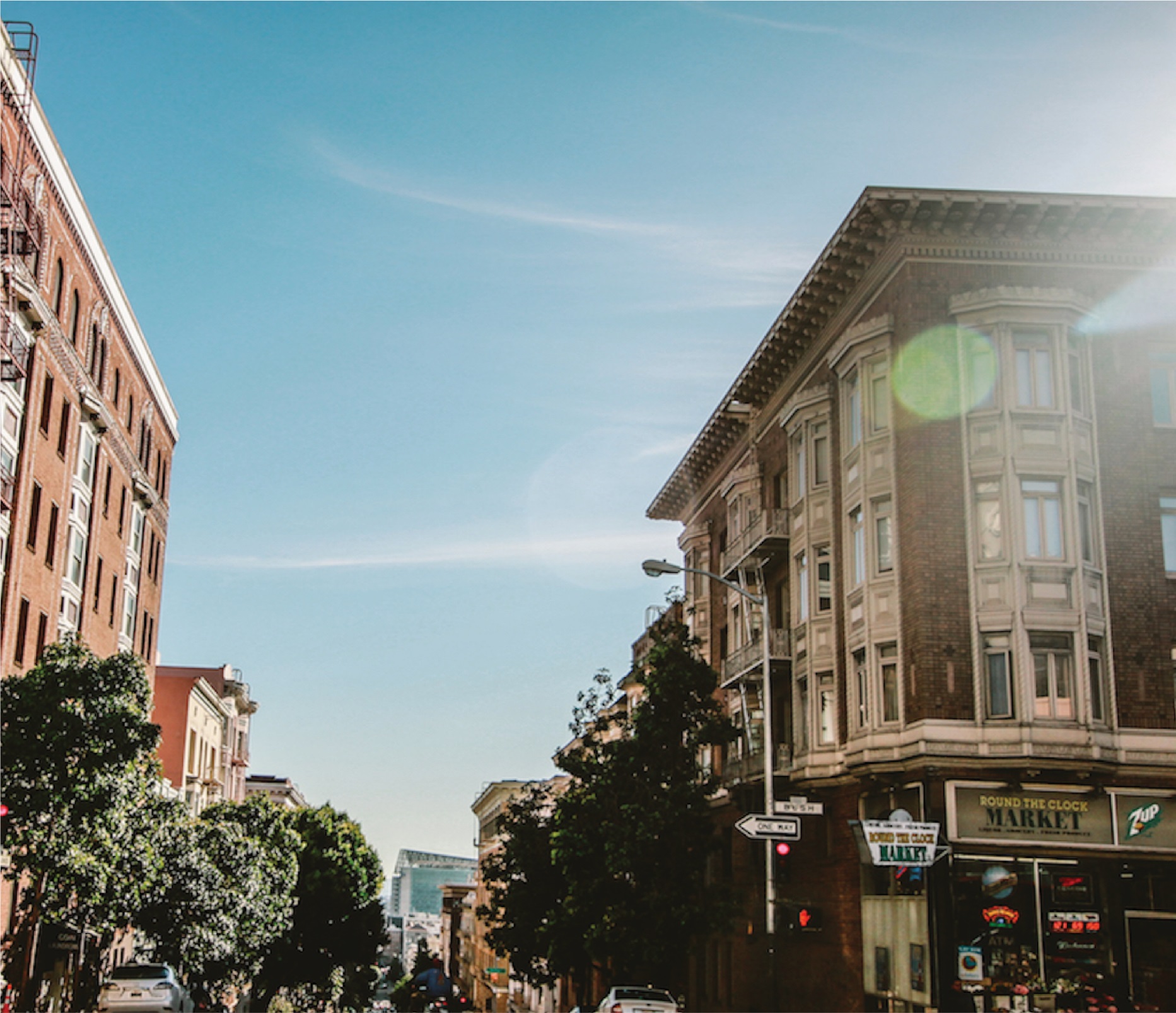 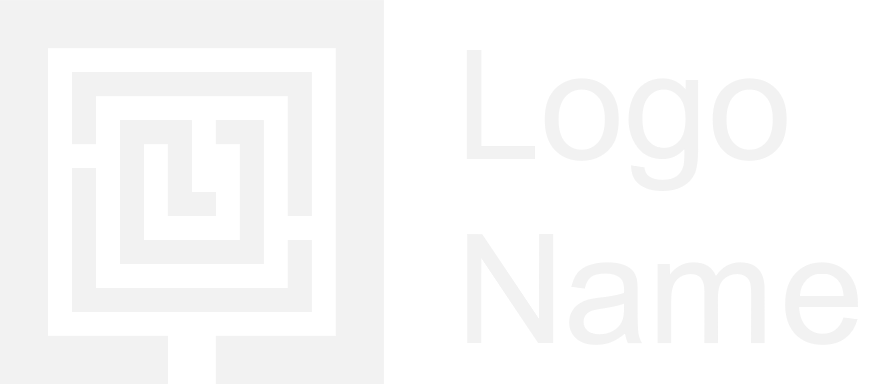 PrefaceWelcome to the world of marketing in the digital age! As technology continues to advance at an unprecedented pace, it has revolutionized the way businesses connect with their customers and create meaningful brand experiences. In this book, "Marketing in the Digital Age: Strategies for Branding and Growth," we explore the dynamic intersection of brand strategy and technology to navigate the evolving landscape of marketing.The digital age has ushered in a new era of possibilities and challenges for marketers. Traditional marketing methods have undergone significant transformations, making way for innovative approaches that leverage the power of digital platforms, data analytics, Internet of Things (IoT), and big data. To stay competitive and relevant, it is crucial for businesses to adapt and embrace these emerging trends.This book is designed to be a comprehensive guide, equipping you with the knowledge and strategies needed to thrive in this digital ecosystem. We delve into the core concepts of brand strategy and marketing management, while weaving in the latest technological advancements that have reshaped the industry. Whether you are a seasoned marketing professional, an aspiring entrepreneur, or simply curious about the evolving marketing landscape, this book aims to provide valuable insights and actionable strategies.Throughout the chapters, we explore a wide range of topics, including digital marketing fundamentals, consumer behavior in the digital age, data-driven decision making, the role of social media and content marketing, harnessing the potential of IoT, and the impact of big data on marketing strategy. Each chapter combines theory with practical examples and case studies, offering real-world applications that resonate with the challenges and opportunities faced by businesses today.Marketing in the Digital Age is not just about understanding the latest tools and technologies. It's about developing a holistic approach that integrates brand strategy with the power of digital platforms, connecting with consumers on a deeper level, and driving sustainable growth. We believe that by embracing these strategies and adopting an agile mindset, businesses can navigate the complexities of the digital landscape and unlock new avenues for success.As you embark on this journey through the pages of this book, we encourage you to think critically, challenge existing norms, and explore creative ways to apply the concepts to your own unique context. The digital age is continuously evolving, and this book serves as a starting point to equip you with the foundational knowledge and insights necessary to adapt, innovate, and thrive.We hope that "Marketing in the Digital Age: Strategies for Branding and Growth" inspires you to embrace the transformative power of technology and empowers you to craft impactful brand strategies that drive growth in the digital era. Let's embark on this exciting adventure together!Happy reading!Pinaki MandalChapter 1: Introduction to Brand and Marketing StrategiesIn today's competitive business landscape, effective brand and marketing strategies play a crucial role in driving business success. They enable organizations to differentiate themselves, establish a strong market presence, and build enduring relationships with customers. This chapter provides a comprehensive overview of brand and marketing strategies, emphasizing their significance in the modern business environment.Branding is the process of creating a unique identity and image for a product, service, or company in the minds of consumers. It involves shaping perceptions and associations to establish a distinct position in the market. A strong brand evokes trust, loyalty, and positive emotions, leading to increased customer preference and advocacy. Branding is not limited to large corporations; even small businesses and individuals can benefit from a well-defined brand strategy.A brand strategy encompasses various elements, including brand positioning, brand identity, and brand communication. Brand positioning involves identifying and targeting specific market segments based on their needs, preferences, and behaviors. It requires a deep understanding of the target audience and their perception of the brand's value proposition compared to competitors. A clear and compelling positioning statement helps differentiate the brand and guides all marketing activities.Brand identity encompasses the visual and verbal elements that represent the brand, including the logo, tagline, colors, typography, and overall design. These elements should be consistent and aligned with the brand's positioning and values. A well-crafted brand identity creates recognition and fosters a sense of familiarity and trust among consumers.Brand communication refers to how the brand interacts and engages with its target audience. It involves developing a consistent brand voice and messaging across various channels, such as advertising, public relations, social media, and customer interactions. Effective communication builds brand awareness, shapes perceptions, and establishes a connection with consumers.Marketing strategies, on the other hand, focus on the broader aspects of promoting and selling products or services. They involve a set of activities aimed at identifying, anticipating, and satisfying customer needs profitably. A well-defined marketing strategy aligns with the overall business objectives and guides the allocation of resources to achieve desired outcomes.Market research plays a fundamental role in developing an effective marketing strategy. It involves gathering and analyzing data about customers, competitors, and the market environment. This information helps identify market trends, consumer preferences, and competitive advantages, enabling organizations to make informed decisions and tailor their marketing efforts accordingly.Segmentation, targeting, and positioning (STP) are key components of marketing strategy. Segmentation involves dividing the market into distinct groups based on various factors such as demographics, psychographics, and behavior. Targeting involves selecting one or more segments to focus on, based on their attractiveness and alignment with the organization's capabilities. Positioning refers to the unique position a product or service occupies in the minds of consumers within the chosen target segment.Marketing strategies also encompass the marketing mix, often referred to as the 4Ps: product, price, place, and promotion. Product strategy involves developing and offering products or services that meet customer needs and provide value. Price strategy involves setting prices that are competitive, profitable, and perceived as fair by customers. Place strategy focuses on distributing products or services through appropriate channels to reach the target market effectively. Promotion strategy involves selecting and implementing various promotional activities to communicate the value of the product or service to the target audience.In the digital age, online marketing strategies have gained significant importance. With the proliferation of internet usage and the rise of social media, organizations need to leverage digital channels to effectively reach and engage their target audience. Online marketing strategies include search engine optimization (SEO), content marketing, social media marketing, email marketing, and influencer marketing, among others.Measurement and analytics are crucial components of brand and marketing strategies. Organizations need to track and evaluate the performance of their marketing efforts to ensure they are effective and generating a return on investment. Key performance indicators (KPIs) such as brand awareness, customer acquisition, conversion rates, customer satisfaction, and revenue growth help assess the impact of brand and marketing strategies and identify areas for improvement.In conclusion, brand and marketing strategies are vital for organizations seeking to establish a strong market presence and drive business success. Effective branding differentiates a product, service, or company and fosters customer loyalty and advocacy. Marketing strategies align marketing activities with business objectives, enabling organizations to identify, anticipate, and satisfy customer needs profitably. With the advent of digital technologies, online marketing strategies have become increasingly important. Measurement and analytics help assess the impact of brand and marketing efforts and guide future decision-making. By investing in well-defined brand and marketing strategies, organizations can build enduring relationships with customers and thrive in the competitive business landscape.Definition and Significance of Brand and Marketing Strategies:Brand Strategy:Brand strategy refers to a long-term plan that outlines how a brand positions itself, differentiates from competitors, and communicates with its target audience. It encompasses the organization's mission, values, brand promise, and brand identity. According to David Aaker, author of "Building Strong Brands," brand strategy is about creating and nurturing a distinct identity that resonates with consumers, fostering brand loyalty and preference.1.1.1 Building Brand Recognition and AwarenessBrand recognition and awareness are fundamental to a brand's success. When customers can easily identify and recall a brand, it gives the company a competitive edge. A well-crafted brand strategy ensures that the brand's visual and verbal elements are consistent and cohesive across all marketing channels and customer touchpoints. This consistency helps reinforce the brand's identity and makes it more recognizable to consumers.For instance, think of iconic brands like Nike, Coca-Cola, or Apple. Their logos and brand elements are so instantly recognizable that consumers can easily associate them with their products without any explicit mention. This strong brand recognition is a result of a carefully planned and executed brand strategy over the years.Brand awareness goes hand in hand with brand recognition. It refers to the extent to which consumers are familiar with the brand and its offerings. A well-defined brand strategy ensures that the brand's messaging is consistently communicated through advertising, social media, content marketing, and other channels. By repeatedly exposing customers to the brand's message, they become more familiar with it, increasing the likelihood of recall and consideration when making purchasing decisions.1.1.2 Establishing Trust and CredibilityTrust is a valuable currency in the world of business. Consumers are more likely to choose brands they trust, and they are also more forgiving of occasional missteps by trusted brands. A well-crafted brand strategy conveys the brand's values, mission, and promises in a transparent and authentic manner.Building trust begins with understanding and addressing customers' pain points and desires. A brand strategy should identify the target audience's needs and communicate how the brand's products or services can meet those needs effectively. Brands that consistently deliver on their promises and prioritize customer satisfaction build a positive reputation, which further enhances trust.Moreover, in today's era of social media and online reviews, customer experiences and opinions are highly visible and influential. Brands need to be proactive in managing their online reputation and addressing customer feedback promptly. A brand strategy should encompass crisis management and customer service guidelines to handle any potential negative situations.1.1.3 Driving Customer Loyalty and AdvocacyCustomer loyalty is a result of positive experiences, emotional connections, and consistent satisfaction with a brand. A robust brand strategy aims to create a memorable and meaningful brand experience that resonates with customers on a deeper level. When customers feel emotionally connected to a brand, they are more likely to remain loyal, even when faced with competitive offerings.A brand strategy can foster loyalty through loyalty programs, personalized customer experiences, and ongoing communication with customers. By engaging customers beyond the initial purchase, brands can build lasting relationships and encourage repeat business.Furthermore, loyal customers often become brand advocates, sharing their positive experiences with friends, family, and colleagues. This word-of-mouth marketing is highly effective and cost-efficient, as people tend to trust recommendations from those they know. A well-executed brand strategy can turn satisfied customers into enthusiastic brand ambassadors, amplifying the brand's reach and impact.1.1.4 Differentiating from CompetitorsIn a crowded marketplace, where numerous companies offer similar products or services, differentiation is crucial. A robust brand strategy helps identify the brand's unique strengths and characteristics, allowing it to stand out and attract its ideal target audience.Effective differentiation begins with understanding the competition and conducting a thorough market analysis. The brand strategy should articulate what makes the brand special and how it addresses consumers' needs better than competitors.The differentiation could be based on product attributes, such as higher quality, unique features, or superior performance. Alternatively, it could be derived from the brand's values, purpose, and story. For example, some brands differentiate themselves through a strong commitment to sustainability, social responsibility, or innovation.By highlighting these unique qualities consistently across marketing communications, a brand strategy positions the brand in the minds of consumers. This positioning creates a distinct image and perception of the brand, making it more compelling and relevant in the eyes of the target audience.In conclusion, a well-defined brand strategy is essential in today's competitive business environment. It helps build brand recognition and awareness, establish trust and credibility, drive customer loyalty and advocacy, and differentiate the brand from competitors. By investing time and resources into developing and executing an effective brand strategy, organizations can create a strong and enduring brand presence that resonates with their target audience and drives business success.1.2 Benefits of a Well-Defined Brand StrategyA well-defined brand strategy brings several benefits to an organization. These benefits include:1.2.1 Consistency and CoherenceA strong brand strategy ensures consistency and coherence across all brand touchpoints, including visual elements, messaging, and customer experience. It provides guidelines and standards that help maintain a unified brand identity and voice. Consistency builds trust, enhances brand recognition, and reinforces the brand's unique attributes in the minds of consumers.Consistency is crucial in establishing a strong brand presence. When customers encounter consistent branding elements such as logos, colors, and typography across various platforms and interactions, it creates a sense of reliability and familiarity. This consistency not only strengthens brand recognition but also establishes trust in the brand's ability to deliver a consistent level of quality and experience.Furthermore, a well-defined brand strategy ensures coherence in messaging and positioning. It outlines the brand's core values, mission, and unique selling proposition, which guide all communication efforts. By maintaining a consistent brand voice and messaging, organizations can effectively convey their brand story and value proposition to their target audience, fostering a deeper understanding and connection.1.2.2 Effective CommunicationBrand strategy serves as a framework for effective communication. It guides the development of key messaging, brand story, and positioning statements. A well-defined brand strategy enables organizations to communicate their value proposition clearly, resonating with their target audience and differentiating themselves from competitors. Effective communication strengthens brand awareness and facilitates meaningful connections with customers.A strong brand strategy helps organizations craft compelling and persuasive messages that align with their brand identity and resonate with their target audience. By understanding the needs, aspirations, and pain points of their customers, organizations can tailor their communication to address those specific concerns effectively.Effective communication also includes understanding the most appropriate channels and platforms to reach the target audience. A well-defined brand strategy provides insights into the target audience's preferences, allowing organizations to invest resources in the most relevant communication channels. This targeted approach ensures that the brand's message reaches the right people at the right time, maximizing its impact.1.2.3 Customer Loyalty and AdvocacyA well-crafted brand strategy fosters customer loyalty and advocacy. By understanding the target audience and aligning the brand's values and messaging with their needs and aspirations, organizations can build long-term relationships with their customers. Loyal customers not only continue to support the brand but also become advocates, promoting the brand through positive word-of-mouth and social media.When a brand resonates with its customers on an emotional level, it creates a sense of loyalty. A well-defined brand strategy helps organizations identify the key emotional drivers and values that appeal to their target audience. By aligning the brand's values with those of its customers, organizations can establish a strong emotional connection that goes beyond transactional relationships.Loyal customers are not only more likely to repurchase products or services but also become brand ambassadors. They willingly share their positive experiences with others, whether through personal recommendations, online reviews, or social media. This organic promotion can significantly impact brand awareness and reputation, attracting new customers and fostering trust among potential buyers.1.2.4 Enhanced Financial PerformanceA strong brand strategy positively impacts an organization's financial performance. A well-defined brand strategy attracts customers, differentiates the brand from competitors, and enables premium pricing. It also creates opportunities for brand extensions and partnerships, expanding the brand's reach and revenue streams. Research has shown that companies with strong brands tend to outperform their competitors in terms of revenue growth and profitability.A well-crafted brand strategy attracts customers by clearly communicating the brand's unique value proposition and creating a compelling brand image. When customers perceive a brand as distinct and superior, they are often willing to pay a premium for its products or services. This premium pricing contributes to higher profit margins and increased profitability for the organization.Moreover, a strong brand strategy opens doors to new opportunities. A well-known and respected brand can leverage its brand equity to enter new markets or introduce brand extensions. By leveraging the brand's reputation and customer loyalty, organizations can diversify their product offerings and tap into new revenue streams. Strategic partnerships with other complementary brands can also expand the brand's reach and customer base, further boosting financial performance.In conclusion, a well-defined brand strategy brings significant benefits to an organization. It ensures consistency and coherence, facilitates effective communication, fosters customer loyalty and advocacy, and enhances financial performance. By investing in a strong brand strategy, organizations can establish a strong market presence, differentiate themselves from competitors, and drive long-term business success.1.3 Key Components of a Brand StrategyA comprehensive brand strategy comprises several key components that work together to shape the brand's identity and guide its activities. These components include:1.3.1 Brand Purpose and ValuesThe brand's purpose and values define its core identity and the reason for its existence. They reflect the brand's mission, beliefs, and the impact it aims to create in the world. Brand purpose and values provide a foundation for decision-making, guide the brand's behavior, and attract like-minded customers who resonate with the brand's philosophy.A clear and well-defined brand purpose articulates the brand's reason for being beyond making profits. It answers the question of why the brand exists and what it stands for. This purpose-driven approach helps create a sense of authenticity and gives the brand a higher meaning that goes beyond its products or services.Values are the guiding principles that shape the brand's behavior and interactions with stakeholders. They reflect the brand's ethical standards, social responsibility, and the qualities it upholds. When a brand's purpose and values are effectively communicated and aligned with customers' beliefs, it creates a strong emotional connection, fostering trust and loyalty.1.3.2 Target Audience IdentificationIdentifying the target audience is crucial for effective brand strategy. Understanding the demographics, psychographics, and behavior of the target audience helps in tailoring the brand's messaging, positioning, and communication channels to reach and connect with the right customers. Detailed buyer personas can be developed to represent the different segments of the target audience.To identify the target audience, brands conduct market research, analyze consumer trends, and gather data on customer preferences and behaviors. This information helps in understanding the needs, desires, pain points, and motivations of the target audience, enabling brands to create relevant and compelling brand experiences.By identifying the target audience, brands can customize their brand strategy to speak directly to their customers. This allows for more precise messaging, product development, and marketing efforts. When a brand understands its target audience deeply, it can develop strategies that resonate with their needs and aspirations, increasing the chances of capturing their attention and loyalty.1.3.3 Brand Positioning and DifferentiationBrand positioning defines how the brand wants to be perceived in the minds of consumers. It involves identifying the brand's unique attributes, value proposition, and target market positioning. Effective brand positioning sets the brand apart from competitors and resonates with the target audience, creating a strong competitive advantage.To establish a distinct brand positioning, brands analyze their target market, competitors, and their own strengths and weaknesses. They identify a unique value proposition that differentiates them from competitors and addresses the specific needs and desires of their target audience. This value proposition becomes the foundation of the brand's messaging and positioning strategy.Differentiation is a crucial aspect of brand strategy, as it helps the brand stand out in a crowded marketplace. By emphasizing what sets them apart, brands create a competitive edge and attract customers who perceive them as offering something unique and valuable. Effective brand differentiation can be based on product features, quality, pricing, customer service, or the brand's values and personality.1.3.4 Brand Identity and Visual ElementsBrand identity encompasses the visual elements that represent the brand, such as logos, colors, typography, and design elements. These visual elements should be aligned with the brand's values, personality, and positioning. They create a visual identity that customers can associate with the brand and help in building brand recognition and recall.The visual elements of a brand play a significant role in conveying its personality, values, and positioning. A well-designed logo serves as the visual symbol of the brand and is often the first thing that comes to mind when customers think about the brand. Consistency in the use of colors, typography, and design elements across various touchpoints creates a cohesive and recognizable brand identity.A brand's visual identity should reflect its desired positioning and target audience preferences. For example, a luxury brand may use elegant and sophisticated design elements, while a youthful brand may use vibrant colors and playful typography. The visual elements should evoke the desired emotions and align with the brand's overall strategy and identity.1.3.5 Brand Messaging and VoiceBrand messaging involves the development of key messages, taglines, and brand stories that convey the brand's value proposition, personality, and positioning. It defines the tone of voice and communication style that should be used across various channels. Consistent and compelling brand messaging helps in establishing a strong emotional connection with customers.Effective brand messaging communicates the brand's unique selling points, benefits, and the emotional value it offers to customers. It should be clear, concise, and resonate with the target audience. A brand's messaging should reflect its positioning and values while addressing the needs and aspirations of customers.The tone of voice and communication style are crucial in conveying the brand's personality and building a consistent brand image. Whether the brand voice is friendly, authoritative, playful, or professional, it should align with the brand's identity and be consistently applied across all communication channels. A consistent and authentic brand voice helps in establishing a recognizable brand personality and fostering trust with customers.1.3.6 Brand ExperienceBrand experience refers to the sum of all interactions and touchpoints a customer has with the brand. It includes both offline and online experiences, such as product or service quality, customer service, packaging, website, and social media interactions. A positive and consistent brand experience reinforces the brand's promise and values, creating a memorable and meaningful relationship with customers.Every interaction a customer has with a brand shapes their perception and experience. From the moment they discover the brand to the post-purchase support, every touchpoint should be designed to deliver a consistent and positive brand experience. This includes ensuring that products or services meet or exceed customer expectations, providing exceptional customer service, and creating a seamless online and offline experience.Consistency across all touchpoints is key to building a strong brand experience. Customers should feel a cohesive and unified brand presence, regardless of where or how they interact with the brand. A consistent brand experience helps build trust, loyalty, and advocacy, as customers develop a positive and reliable perception of the brand.1.3.7 Brand Communication ChannelsBrand strategy involves selecting the appropriate communication channels to reach the target audience effectively. This may include traditional advertising, digital marketing channels, social media platforms, public relations, and events. The choice of communication channels should be aligned with the target audience's preferences and behavior.To effectively reach the target audience, brands need to identify the most relevant and impactful communication channels. This requires understanding where their target audience spends their time, what platforms they use, and how they prefer to engage with brands. By focusing on the channels that have the highest potential to reach and engage their target audience, brands can optimize their marketing efforts and maximize their return on investment.With the rise of digital marketing and social media, brands have a wide range of channels to choose from. Each channel offers different advantages and reaches specific segments of the target audience. It is essential to develop a cohesive and integrated communication strategy that leverages multiple channels to create a consistent brand presence and maximize reach and impact.1.3.8 Brand Monitoring and EvaluationMonitoring and evaluating the brand's performance is essential to measure the effectiveness of the brand strategy. It involves tracking brand awareness, perception, customer satisfaction, and brand equity metrics. Regular evaluation helps in identifying areas for improvement and making data-driven decisions to refine the brand strategy over time.Brands need to monitor and measure key brand performance indicators to assess the impact of their brand strategy. This includes tracking metrics such as brand awareness (measured through surveys or social media mentions), brand perception (captured through customer feedback or sentiment analysis), customer satisfaction (measured through surveys or Net Promoter Score), and brand equity (measured through brand valuation or market share).By monitoring and evaluating brand performance, brands can identify strengths and weaknesses, understand customer perceptions, and uncover opportunities for growth and improvement. Regular evaluation allows brands to adapt their strategies based on market trends, customer feedback, and competitive landscape, ensuring that the brand remains relevant and impactful in the long run.In conclusion, a comprehensive brand strategy consists of various key components that work together to shape the brand's identity, establish its position in the market, and create meaningful connections with customers. Brand purpose and values provide a strong foundation, while target audience identification ensures that the brand resonates with the right customers. Brand positioning and differentiation set the brand apart from competitors, while brand identity and visual elements create a recognizable brand image. Brand messaging and voice communicate the brand's value proposition and personality, while brand experience ensures consistent and positive interactions. Effective communication channels reach the target audience, and monitoring and evaluation provide insights for continuous improvement. By carefully considering and implementing these components, organizations can develop a robust brand strategy that drives business success.Marketing Strategy:Marketing strategy is a crucial aspect of brand management, aimed at guiding organizations in achieving their marketing goals and objectives. It involves a comprehensive plan that outlines the key elements necessary to effectively promote products or services to the target audience. One of the fundamental components of marketing strategy is understanding customer needs. This involves conducting market research and gathering insights about the target audience's preferences, behaviors, and purchasing habits. By gaining a deep understanding of customer needs, organizations can tailor their marketing efforts to meet those needs effectively.Furthermore, a thorough analysis of the competitive landscape is essential in developing a robust marketing strategy. This involves studying competitors' products, pricing strategies, distribution channels, and marketing tactics. By understanding the strengths and weaknesses of competitors, organizations can identify unique selling points and positioning strategies that differentiate their offerings in the market.Based on the insights gained from customer research and competitive analysis, organizations can then design integrated marketing programs. These programs encompass a range of marketing activities and channels, including advertising, public relations, digital marketing, social media, and promotions. The choice of channels depends on the target audience's preferences, behavior, and media consumption habits.The marketing strategy should also define the key messages that will be communicated to the target audience. These messages should be aligned with the brand's value proposition and positioning, and they should effectively communicate the benefits and unique selling points of the products or services. Clear and compelling messaging helps to differentiate the brand from competitors and resonate with the target audience.Furthermore, the marketing strategy should outline specific marketing goals and objectives. These goals can include increasing brand awareness, driving customer acquisition, increasing sales, or enhancing customer loyalty. By setting clear and measurable goals, organizations can evaluate the effectiveness of their marketing efforts and make data-driven decisions to optimize their strategies.An effective marketing strategy requires regular monitoring and evaluation to measure its impact and make necessary adjustments. Key performance indicators (KPIs) should be established to track the success of marketing campaigns and initiatives. These KPIs can include metrics such as brand awareness, customer engagement, website traffic, conversion rates, and return on investment (ROI). By regularly analyzing the data and insights from these metrics, organizations can identify areas for improvement and make informed decisions to optimize their marketing strategies.In summary, marketing strategy is a comprehensive plan that outlines the goals, target audience, key messages, and channels to be used in promoting products or services. It involves understanding customer needs, analyzing the competitive landscape, and designing integrated marketing programs. By developing a well-defined marketing strategy and continuously monitoring its effectiveness, organizations can effectively reach and engage their target audience, drive business growth, and strengthen their brand presence in the market.Relationship between Brand and Marketing Strategies:Brand and marketing strategies are closely intertwined and work synergistically to drive business success. As outlined in "Marketing Management" by Philip Kotler and Kevin Lane Keller, brand strategy provides the foundation for marketing strategy. A well-defined brand strategy guides marketing efforts, ensuring consistency in messaging, visual identity, and customer experience. Marketing strategies, on the other hand, bring the brand to life by determining how to reach, attract, and engage the target audience through various channels and touchpoints.Brand strategy serves as the blueprint for all marketing activities. It lays the groundwork for how the brand should be positioned, differentiated, and communicated to the target audience. By defining the brand's purpose, values, and unique selling proposition, brand strategy provides the direction and focus for marketing initiatives. It helps marketers understand the brand's essence and ensures that all marketing efforts are aligned with the brand's identity and objectives.Brand strategy also plays a crucial role in maintaining consistency across all marketing touchpoints. It sets the guidelines for messaging, tone of voice, and visual identity, ensuring that the brand is presented cohesively and consistently to the target audience. This consistency builds brand recognition and fosters trust and familiarity with customers. Whether it's a social media post, a print advertisement, or a customer interaction, the brand strategy serves as a reference point for marketers to ensure that the brand is portrayed accurately and effectively.On the other hand, marketing strategies bring the brand to life by determining how to connect with and engage the target audience. Marketing strategies are the actionable plans that outline specific tactics and activities to promote the brand, drive sales, and build customer relationships. They encompass market research, product development, pricing strategies, distribution channels, and promotional campaigns.Marketing strategies take into account the target audience's preferences, behaviors, and needs. They identify the most effective channels and touchpoints to reach and engage the target audience. This may involve traditional advertising, digital marketing, content marketing, social media, public relations, events, or a combination of these approaches. By understanding the target audience and selecting the most appropriate marketing channels, marketers can optimize their efforts and maximize the brand's visibility and impact.Moreover, marketing strategies focus on creating value for the target audience by addressing their pain points, fulfilling their desires, and offering solutions to their needs. Through effective market segmentation and positioning, marketers can tailor their marketing messages and offerings to resonate with specific customer segments. This targeted approach enhances the brand's relevance and increases the likelihood of attracting and retaining customers.Another crucial aspect of marketing strategies is the measurement of their effectiveness. By setting clear objectives and key performance indicators (KPIs), marketers can evaluate the impact of their marketing initiatives and make data-driven decisions. This allows them to refine and optimize their marketing strategies over time, ensuring that resources are allocated efficiently and that the brand's marketing efforts deliver the desired results.In conclusion, brand and marketing strategies are intertwined and mutually reinforcing. Brand strategy provides the foundation and direction for marketing efforts, ensuring consistency, differentiation, and a clear brand identity. Marketing strategies, in turn, bring the brand to life by determining how to reach, attract, and engage the target audience through various channels and touchpoints. Together, these strategies drive business success by building brand awareness, fostering customer loyalty, and generating sustainable growth.3. Brand Positioning:Brand positioning is a critical component of a brand and marketing strategy as it shapes how a brand is perceived in the minds of consumers relative to its competitors. It involves creating a unique identity and value proposition that sets the brand apart and resonates with the target audience. Effective brand positioning helps build brand awareness, loyalty, and differentiation in a crowded marketplace.3.1 Unique Selling Proposition (USP):The Unique Selling Proposition (USP) is a fundamental concept in brand positioning that aims to define and communicate the unique value a brand offers to its target audience. It serves as a clear answer to the question, "Why should customers choose your brand over competitors?" The USP focuses on highlighting the distinct advantages and benefits that differentiate the brand and create a competitive advantage in the market.3.1.1 Identifying the USP:Identifying the USP requires a comprehensive understanding of the market, customers, and competitors. This begins with conducting thorough market research and competitor analysis to gain insights into the landscape in which your brand operates. By examining your competitors' offerings, you can identify gaps and opportunities where your brand can provide a unique value proposition.To pinpoint your USP, consider the specific benefits or solutions that your brand offers that competitors do not. What sets your brand apart? What makes it unique and differentiates it in the market? Understanding your brand's core strengths and distinctive features is crucial in identifying its USP. Additionally, determine how your brand fulfills customer needs better than competitors. By evaluating customer pain points and desires, you can discover areas where your brand excels.By thoroughly analyzing the market, customers, and competitors, you can uncover the unique value that your brand brings to the table. This knowledge enables you to define your USP and leverage it effectively to gain a competitive edge in the market.3.1.2 Communicating the USP:Once the USP is identified, it is essential to communicate it effectively to the target audience. Crafting a compelling message that clearly conveys the brand's unique benefits is crucial. Develop a messaging framework that highlights the USP and integrates it into all brand communications and touchpoints, ensuring consistency in messaging across various channels.To communicate the USP, utilize various marketing channels such as advertising, social media, website content, and public relations. Each channel provides an opportunity to convey your brand's unique value proposition and create brand recognition. Through well-crafted content and visuals, you can showcase the benefits and advantages of choosing your brand.Consistency is key when communicating the USP. By consistently integrating the USP into all brand communications and touchpoints, you reinforce the brand's positioning in the minds of consumers. This consistent messaging helps customers understand and remember the unique value your brand offers, increasing their likelihood of choosing your brand over competitors.3.2 Differentiation Strategies:Differentiation strategies play a critical role in brand positioning as they enable the brand to stand out from competitors and capture the attention of the target audience. By highlighting unique attributes, benefits, and brand image, differentiation strategies create a competitive advantage and establish the brand's distinct identity in the market.3.2.1 Product or Service Differentiation:Product or service differentiation involves identifying and emphasizing the unique features, functionalities, or benefits that set your offerings apart from competitors. It is about showcasing what makes your products or services special and valuable to customers. This could include superior quality, innovative design, enhanced performance, convenience, customization options, or specific product features that address customers' needs or pain points. By clearly communicating these differentiating factors, you can effectively convey the value they bring to customers and position your brand as a preferred choice.To implement product or service differentiation, it is crucial to conduct a thorough analysis of the market, competitors, and customer preferences. This research helps identify areas where your brand can excel and offer something distinctive. By understanding customer needs and desires, you can align your product development and marketing efforts to create offerings that stand out.Furthermore, developing clear and compelling messaging that emphasizes the unique aspects of your products or services is essential. Explain why these features or benefits matter to customers and how they can address their specific challenges or enhance their lives. This messaging should be consistent across all brand touchpoints, such as packaging, advertising, website content, and product descriptions, to reinforce the differentiation and create a cohesive brand experience.3.2.2 Price Differentiation:Price differentiation involves positioning the brand based on pricing strategies. This can be done in two ways: offering premium products or services at a higher price point or positioning the brand as a cost-effective option. The choice of pricing strategy depends on the brand's positioning, target audience, and the perceived value of the offerings.Offering premium products or services at a higher price point can convey exclusivity, luxury, or superior quality. This strategy targets customers who are willing to pay a premium for exceptional experiences, craftsmanship, or status symbols. Premium pricing should align with the brand's positioning and be supported by delivering exceptional value and a differentiated customer experience.On the other hand, positioning the brand as a cost-effective option focuses on offering competitive prices or emphasizing value for money. This strategy targets price-conscious customers who seek affordable yet reliable products or services. It requires efficient cost management, streamlined operations, and effective communication of the brand's value proposition in terms of affordability, quality, or cost savings.Determining the right pricing strategy involves understanding customer perceptions of value, analyzing competitors' pricing, and considering the brand's cost structure and profit margins. It is important to strike a balance between pricing and perceived value to ensure customer satisfaction and long-term profitability.3.2.3 Brand Image and Reputation:Brand image and reputation can be powerful differentiation factors. Cultivating a distinct brand personality that resonates with the target audience helps create a strong brand identity. It involves shaping the brand's values, voice, visual identity, and overall perception in the minds of customers.To differentiate through brand image and reputation, it is essential to develop a deep understanding of the target audience's preferences, desires, and aspirations. This knowledge allows you to craft a brand personality that aligns with their values and aspirations. For example, a brand targeting adventurous outdoor enthusiasts may cultivate an image of excitement, freedom, and exploration.Building a positive brand reputation is equally important. Consistently delivering high-quality products or services, providing exceptional customer experiences, and practicing ethical business principles help establish trust and credibility. Encourage positive customer reviews and testimonials to further enhance the brand's reputation. Additionally, developing a compelling brand story and narrative that reflects the brand's values and resonates with customers on an emotional level can differentiate the brand. This narrative should communicate the brand's mission, purpose, and the unique benefits it offers. By telling a compelling story, the brand can forge a deeper connection with customers and differentiate itself from competitors who may solely focus on product features or price.3.3 Target Market Positioning:Target market positioning is a critical aspect of brand strategy that involves defining how your brand wants to be perceived by the target audience. It is about determining the specific space or position your brand occupies in the minds of customers relative to competitors. By effectively positioning your brand, you can differentiate yourself, attract the right customers, and create a favorable perception that aligns with your brand's objectives.3.3.1 Analyzing the Target Market:To position your brand effectively, it is essential to conduct a comprehensive analysis of your target market. This involves gaining a deep understanding of your audience's needs, preferences, behaviors, and attitudes. Through thorough market research, you can gather valuable insights that will inform your positioning strategy.Start by identifying the demographic, psychographic, and behavioral characteristics of your target audience. This includes factors such as age, gender, income level, lifestyle, interests, values, and purchasing habits. By understanding these aspects, you can segment your target market into distinct groups with similar characteristics and needs.In addition to demographic and psychographic data, it is crucial to assess your target market's pain points, desires, and aspirations. What are the challenges they face? What are their motivations and goals? By uncovering these insights, you can identify opportunities to position your brand as a solution or provider of value.Conducting customer surveys, interviews, focus groups, or leveraging social listening tools can provide valuable qualitative and quantitative data. It allows you to gather direct feedback, opinions, and perceptions from your target audience regarding your brand and its competitors. This information will help you align your positioning strategy with their perceptions and preferences.3.3.2 Segmentation and Positioning Strategy:Segmentation is the process of dividing your target market into distinct groups based on their characteristics and needs. Once you have identified relevant segments, you can develop a positioning strategy that aligns with each segment's unique requirements. This ensures that your brand message resonates with each specific group, fostering stronger connections and addressing their individual needs effectively.Consider factors such as demographics, psychographics, buying behavior, and product preferences when segmenting your target market. For example, if your brand offers both high-end luxury products and more affordable options, you may have segments for customers seeking exclusivity and status as well as those looking for budget-friendly choices.For each segment, develop a positioning strategy that addresses their specific needs, desires, and pain points. This may involve tailoring your messaging, product features, pricing, distribution channels, or marketing campaigns to appeal to each segment's preferences.When crafting your positioning strategy, consider the following elements:1. Value Proposition: Clearly communicate the unique value your brand offers to each segment. Highlight how your brand can fulfill their needs and deliver benefits that differentiate you from competitors.2. Messaging: Develop targeted and compelling messages that resonate with each segment. Use language, tone, and communication channels that are preferred by each group.3. Product Differentiation: Adapt your product or service offerings to meet the specific requirements of each segment. This may involve customizing features, packaging, or bundling options.4. Distribution Channels: Choose distribution channels that align with each segment's preferences. For example, if one segment prefers online shopping, prioritize e-commerce platforms and digital marketing efforts.5. Competitive Analysis: Continuously monitor your competitors and their positioning strategies. Identify gaps or opportunities where you can differentiate and offer unique value to your target market segments.By tailoring your brand's positioning to specific customer segments, you can create stronger connections and effectively meet their needs. A successful positioning strategy will differentiate your brand, establish a clear and compelling brand identity, and cultivate loyal customer relationships.3.4 Value Proposition:The value proposition is a fundamental concept in brand strategy that succinctly encapsulates the unique value your brand offers to customers. It serves as a strategic tool to communicate the benefits and advantages that set your brand apart from competitors and make it compelling to your target audience. A well-crafted value proposition establishes a strong foundation for your brand positioning and helps differentiate your offerings in the market.3.4.1 Identifying the Value Proposition:To define a compelling value proposition, it is crucial to thoroughly understand the problems, needs, and desires of your target audience. Start by conducting market research and gathering insights about your customers. Identify their pain points, challenges, and unmet needs. This understanding forms the basis for crafting a value proposition that addresses these issues effectively.Next, analyze your brand's unique capabilities, features, and benefits. Determine how your brand solves customer problems or fulfills their needs better than competitors. What specific advantages do you offer? How is your brand different? This analysis allows you to identify the key points of differentiation that contribute to your brand's value proposition.Consider the outcomes or results that customers can expect from choosing your brand. Will they experience increased efficiency, cost savings, improved performance, enhanced well-being, or convenience? Highlight the specific benefits and value that customers gain from your brand.By aligning your brand's strengths with customer needs and preferences, you can develop a value proposition that resonates with your target audience and clearly communicates the value you deliver.3.4.2 Crafting the Value Proposition Statement:Crafting an impactful value proposition statement is essential to effectively communicate your brand's value and differentiate yourself in the market. The statement should be concise, customer-focused, and compelling. It should capture the essence of your brand's unique value in a way that is clear, memorable, and resonates with your target audience.Crafting an effective value proposition statement requires careful consideration and adherence to certain guidelines. The following explanations elaborate on each guideline to help you create a compelling and impactful statement:1. Customer-Centric Approach: The customer should be the focal point of your value proposition statement. It is crucial to clearly communicate how your brand addresses their needs, solves their problems, or improves their lives. By understanding your target audience's pain points and desires, you can tailor your statement to emphasize the benefits and outcomes that matter most to them. This customer-centric approach establishes a strong connection and resonates with their motivations.2. Differentiation: To stand out from competitors, it is essential to articulate what makes your brand unique and superior. Identify and highlight the specific features, qualities, or capabilities that set you apart. Your value proposition statement should clearly communicate how your brand stands out and provides a better solution or experience compared to others in the market. This differentiation creates a compelling reason for customers to choose your brand over competitors.3. Emotional Appeal: Building an emotional connection with your target audience is a powerful way to establish brand loyalty and engagement. Use language and messaging that resonates with their aspirations, desires, and values. Craft your value proposition statement to evoke emotions such as excitement, trust, or resonance. By tapping into their emotions, you can create a deeper connection and foster a positive perception of your brand.4. Clarity and Simplicity: Keep your value proposition statement concise, clear, and easy to understand. Avoid using jargon or complex language that may confuse or overwhelm your audience. Instead, use simple and straightforward wording that clearly conveys the essence of your brand's value. A clear and concise statement ensures that your audience can easily grasp and remember the core message.5. Memorability: Creating a value proposition statement that is memorable is essential for effective communication. Consider using a unique tagline, catchphrase, or a combination of words that captures the essence of your value proposition. A memorable statement helps your brand to stand out and stay top of mind for your target audience. It enables them to recall and associate your brand with the specific benefits and outcomes you offer.By following these guidelines, you can craft a value proposition statement that effectively communicates the unique value your brand brings to customers. Remember to continually refine and adapt your statement as your brand evolves and the market changes. Regularly evaluate its effectiveness and make adjustments to ensure that it remains relevant, compelling, and resonates with your target audience.Remember to consistently integrate your value proposition into all your brand communications and touchpoints. It should be evident in your marketing materials, website, advertising campaigns, and customer interactions. Reinforce the value proposition at every opportunity to ensure a consistent and compelling brand message.Target Audience Identification:Understanding the target audience is a critical aspect of developing effective brand and marketing strategies. By identifying and comprehending the needs, preferences, and behaviors of your target audience, you can tailor your marketing efforts to create more relevant and impactful campaigns. This process involves market segmentation and targeting, as emphasized by Kevin Lane Keller in "Strategic Brand Management."1. Market Segmentation:Market segmentation involves dividing a broader market into distinct groups of consumers who share similar characteristics, needs, or preferences. This segmentation allows you to focus your marketing efforts on specific customer segments, rather than adopting a one-size-fits-all approach. By segmenting the market, you can better understand the diverse range of customers and develop strategies that resonate with their unique requirements.Market segmentation can be based on various criteria, including demographic (age, gender, income), psychographic (values, lifestyle, personality), geographic (location, climate), and behavioral (usage, loyalty, benefits sought). By analyzing these factors, you can gain insights into the distinct segments within your target market.2. Targeting:After segmenting the market, the next step is target audience identification. Targeting involves selecting one or more specific segments to focus your marketing efforts on. This decision is influenced by factors such as segment size, growth potential, competition, and alignment with your brand's capabilities and objectives.The selected target audience becomes the primary focus of your marketing activities. By concentrating your resources on a well-defined target audience, you can tailor your messaging, positioning, and marketing mix to resonate with their specific needs and preferences. This focused approach allows for more effective communication and better utilization of marketing resources.3. Benefits of Target Audience Identification:a) Relevance and Personalization: Understanding your target audience enables you to create marketing campaigns that resonate with their specific needs, desires, and aspirations. By delivering tailored messages, products, and experiences, you can establish a deeper connection with your audience, increasing the likelihood of engagement and conversion.b) Efficiency and Resource Optimization: Targeting specific audience segments allows you to optimize your marketing resources. Rather than spreading your efforts and budget thinly across a broad market, you can concentrate on the segments that offer the greatest potential for success. This targeted approach enables efficient resource allocation, maximizing the impact of your marketing investments.c) Differentiation and Competitive Advantage: Identifying and understanding your target audience helps you differentiate your brand from competitors. By tailoring your marketing strategies to cater to the unique needs and preferences of your target audience, you can position your brand as the preferred choice in their minds. This differentiation creates a competitive advantage by establishing a strong connection and perceived value.d) Improved Communication and Messaging: Knowing your target audience allows you to speak their language and communicate in a way that resonates with them. By understanding their preferences, you can adapt your messaging, tone, and style to effectively engage and persuade your audience. This improves the overall effectiveness of your communication efforts and enhances brand perception.e) Market Opportunities and Innovation: Target audience identification can reveal untapped market opportunities and potential gaps in the market. By understanding the needs and preferences of specific segments, you can identify areas where your brand can provide unique value and develop innovative solutions. This market insight can drive product development, positioning, and marketing strategies to capitalize on unmet customer needs.Competitive Analysis:Competitive analysis is a crucial process that enables businesses to understand the competitive landscape in which they operate. By conducting a thorough analysis of competitors, market trends, and industry dynamics, organizations can gain valuable insights to inform their brand and marketing strategies. Philip Kotler and Kevin Lane Keller emphasize the significance of competitive analysis in "Marketing Management" as a means to identify strengths, weaknesses, and opportunities for differentiation.1. Identifying Competitors:The first step in competitive analysis is identifying and understanding the direct and indirect competitors in the market. Direct competitors offer similar products or services, target the same customer segments, and compete for market share. Indirect competitors may offer different products or services but satisfy the same customer needs or compete for the same customer budgets. By identifying both direct and indirect competitors, organizations gain a comprehensive view of the competitive landscape.2. Assessing Competitors' Strengths and Weaknesses:Once competitors are identified, it is crucial to assess their strengths and weaknesses. This evaluation provides insights into what competitors do well and where they may be vulnerable. Strengths could include superior product quality, strong brand reputation, extensive distribution networks, or innovative technology. Weaknesses might involve poor customer service, limited product range, outdated technology, or inefficient processes. Understanding these factors helps organizations identify areas where they can differentiate and gain a competitive advantage.3. Evaluating Market Trends:Competitive analysis involves monitoring and evaluating market trends, including changes in customer preferences, emerging technologies, regulatory shifts, and industry developments. By staying abreast of market trends, organizations can anticipate shifts in customer demands and proactively respond to them. This knowledge enables the development of brand and marketing strategies that align with emerging opportunities and mitigate potential threats.4. Uncovering Differentiation Opportunities:Competitive analysis uncovers opportunities for differentiation. By understanding competitors' strengths and weaknesses, organizations can identify areas where they can excel and offer unique value to customers. This might involve developing innovative features or functionalities, providing superior customer service, offering competitive pricing, or delivering a differentiated brand experience. By capitalizing on these opportunities, organizations can set themselves apart from competitors and attract target customers.5. Refining Brand and Marketing Strategies:The insights gained from competitive analysis inform the development and refinement of brand and marketing strategies. This includes positioning the brand effectively in the market, identifying target customer segments, crafting compelling value propositions, and developing differentiated marketing campaigns. Competitive analysis helps organizations understand how their brand can stand out from competitors and resonates with customers.6. Continuous Monitoring and Adaptation:Competitive analysis is an ongoing process that requires continuous monitoring of the competitive landscape. Markets are dynamic, and competitors' strategies and offerings may change over time. By regularly evaluating the competitive environment, organizations can identify new competitors, evolving market trends, and emerging opportunities or threats. This allows for the adaptation and refinement of brand and marketing strategies to maintain a competitive edge.Role of Technology in Shaping Brand and Marketing Strategies:Technology has become a driving force in shaping modern brand and marketing strategies. The digital revolution, as highlighted in David A. Aaker's "Building Strong Brands," has fundamentally transformed how brands interact with their target audiences and market their products and services. Here, we explore the profound impact of technology on brand and marketing strategies, enabling more effective, personalized, and data-driven approaches.1. Enhanced Customer Engagement:Technology, particularly through social media platforms, has revolutionized how brands engage with their customers. Social media provides a direct and immediate channel for two-way communication, allowing brands to interact with their audience in real-time. This level of engagement fosters stronger relationships, builds brand loyalty, and creates brand advocates. Customers can now provide feedback, share experiences, and become an integral part of a brand's story, leading to a more authentic and transparent brand-consumer relationship.2. Targeted Marketing Efforts:Digital advancements have enabled brands to target specific customer segments with precision. Through data analytics and online advertising platforms, organizations can gather valuable insights into customer preferences, behaviors, and demographics. This data allows marketers to create highly targeted and relevant campaigns, ensuring that the right message reaches the right audience at the right time. As a result, marketing efforts become more efficient and cost-effective, yielding better returns on investment.3. Personalization and Customization:Technology has opened the doors to personalized marketing experiences. Brands can leverage customer data to deliver tailored content, product recommendations, and offers based on individual preferences and past behaviors. Personalization enhances the customer experience, making consumers feel valued and understood. Whether it's personalized emails, product suggestions, or dynamic website content, these customized interactions leave a lasting impression and drive higher engagement and conversion rates.4. Data-Driven Decision Making:The integration of technology has facilitated the collection and analysis of vast amounts of data. Brands can now access real-time analytics and performance metrics, providing valuable insights into the effectiveness of marketing campaigns. Data-driven decision-making allows organizations to optimize their strategies, identify trends, and seize opportunities promptly. This agile approach helps brands stay competitive and relevant in rapidly evolving markets.5. Seamless Customer Journey:Technology has enabled brands to create a seamless customer journey across various touchpoints. Customers can now interact with brands through multiple channels, such as websites, mobile apps, social media, and physical stores. The integration of these channels ensures consistency in messaging, branding, and customer experience. Brands can map and analyze customer journeys, identifying pain points and opportunities for improvement. This holistic view helps in delivering a cohesive and satisfying customer experience, ultimately fostering brand loyalty and advocacy.6. Leveraging Artificial Intelligence (AI) and Machine Learning:The emergence of AI and machine learning has further elevated the capabilities of brand and marketing strategies. AI-powered chatbots, for example, enable brands to provide instant customer support, improving responsiveness and customer satisfaction. Machine learning algorithms help in predicting customer behavior, enabling proactive marketing strategies and more accurate targeting. Additionally, AI-driven content recommendation engines can deliver personalized content to users, enhancing engagement and brand relevance.7. Real-Time Marketing:Technology enables brands to respond to real-time events and trends swiftly. Social media monitoring tools and sentiment analysis allow organizations to gauge public opinion and respond to customer feedback promptly. Brands can capitalize on viral trends and participate in conversations, enhancing their visibility and relevance. Real-time marketing creates a sense of dynamism and authenticity, resonating with today's digitally savvy consumers.This chapter serves as a comprehensive introduction to the world of brand and marketing strategies, acknowledging their crucial importance in the highly competitive business landscape of today. It aims to provide a solid foundation by defining brand and marketing strategies, while highlighting their interdependent and collaborative nature. By understanding the key components and principles of effective strategies, businesses can navigate the complex terrain of brand management and marketing more effectively.The chapter begins by defining brand and marketing strategies, emphasizing the fundamental role they play in shaping the success and perception of a business. It establishes that these strategies are not isolated entities but are interconnected and must work in harmony to achieve desired outcomes. Brand strategy, encompassing elements such as brand positioning, identity, and differentiation, sets the stage for effective marketing strategies, which focus on reaching and engaging the target audience.One of the key aspects explored in this chapter is brand positioning. It emphasizes the significance of defining how a brand wants to be perceived by its target audience, carving out a distinct space in the minds of consumers in relation to its competitors. The chapter underlines the importance of analyzing the target market to gain a deep understanding of customer needs, preferences, and behaviors. By segmenting the market and developing targeted positioning strategies, businesses can tailor their brand messages and offerings to specific customer segments, resulting in more impactful and relevant marketing efforts.Moreover, the chapter underscores the critical role of competitive analysis in brand and marketing strategies. It highlights the necessity of studying the competitive landscape to identify competitors' strengths, weaknesses, and market trends. This analysis provides insights and opportunities for differentiation, enabling businesses to position their brand uniquely and gain a competitive advantage. By understanding their competitive landscape, organizations can refine their strategies, capitalize on market gaps, and better serve their target audience.In the modern business landscape, technology has emerged as a driving force in shaping brand and marketing strategies. The chapter recognizes this and emphasizes the role of technology in transforming traditional practices. It acknowledges that digital advancements have opened up new avenues for brands to connect, engage, and personalize their marketing efforts. The integration of technology has also empowered businesses to collect and analyze vast amounts of data, enabling data-driven decision-making and personalized customer experiences.Lastly, the chapter sets the stage for subsequent chapters that delve deeper into specific technologies and their impact on brand management and marketing practices. It acknowledges that technology continues to evolve rapidly, presenting new opportunities and challenges for businesses. By exploring these technologies in more detail, the subsequent chapters will equip readers with a deeper understanding of how to leverage technology effectively in their brand and marketing strategies.In summary, this introductory chapter provides a comprehensive overview of brand and marketing strategies, their interdependency, and their significance in today's competitive landscape. It explores key components such as brand positioning, target audience identification, and competitive analysis while recognizing the transformative role of technology. By establishing this foundation, the chapter prepares readers for a deeper exploration of technology-driven brand management and marketing practices in the following chapters.--- --- Ref.: "Building Strong Brands" by David A. Aaker"Strategic Brand Management: Building, Measuring, and Managing Brand Equity" by Kevin Lane Keller "Marketing Management" by Philip Kotler and Kevin Lane KellerChapter 2: Defining and Positioning your BrandDefining your brand is a foundational step in building a strong and successful brand identity. The following explanations expand on each concept to help you understand the importance and implications of defining your brand:Mission and Vision Statement:The mission statement articulates the purpose and value that your brand provides to customers. It captures the essence of why your brand exists and what it aims to achieve. A well-crafted mission statement is concise, clear, and aligned with your brand's unique value proposition. It communicates the core benefits and outcomes your brand delivers to customers. On the other hand, a vision statement outlines the desired future state and long-term goals of your brand. It provides a sense of direction and guides strategic decision-making. Crafting compelling mission and vision statements involves asking important questions about your brand's purpose, values, and differentiation from competitors. These statements serve as guiding principles and help align your brand's actions and strategies.Example: Let's consider a fictional brand called "EcoTech" that specializes in environmentally-friendly technology products.Mission Statement: "At EcoTech, our mission is to create innovative and sustainable technology solutions that empower individuals and businesses to reduce their environmental impact. We are committed to delivering high-quality, eco-conscious products that enhance lives while preserving our planet for future generations."In this example, the mission statement clearly articulates the purpose of EcoTech, which is to provide eco-friendly technology solutions. It emphasizes the brand's focus on sustainability and its commitment to delivering products that align with customers' environmental values.Vision Statement: "Our vision is to be the global leader in eco-friendly technology, revolutionizing the way people interact with the world. We strive to create a future where technology and sustainability coexist harmoniously, driving positive change and inspiring a greener tomorrow."The vision statement outlines the desired future state of EcoTech, positioning it as a leader in eco-friendly technology. It highlights the brand's ambition to transform the industry and create a sustainable future. The vision statement provides a sense of direction and purpose, guiding the brand's strategic decisions and actions.1.2 Brand Values and Personality: Brand values are fundamental beliefs that guide your brand's behavior, culture, and decision-making processes. They represent what your brand stands for and the principles it upholds. Brand values should be authentic, meaningful, and aligned with your brand's identity. They help shape the perception of your brand and attract like-minded customers who resonate with those values. Brand personality, on the other hand, refers to the human characteristics associated with your brand. It gives your brand a distinct voice, tone, and style that create an emotional connection with your target audience. Brand personality helps humanize your brand, making it relatable and memorable.Example: Let's continue with the brand "EcoTech."Brand Values:Sustainability: EcoTech values sustainability and is committed to reducing environmental impact through its products and operations.Innovation: The brand values innovation and strives to develop cutting-edge technology solutions that address environmental challenges.Transparency: EcoTech values transparency and aims to provide customers with clear and honest information about the environmental impact of its products.Brand Personality: EcoTech is personified as a trustworthy and forward-thinking brand. It communicates with customers in a friendly and informative tone, emphasizing its commitment to the environment and inspiring individuals to make a positive difference.1.3 Target Audience Identification: Identifying your target audience involves gaining a deep understanding of the individuals or groups who are most likely to be interested in and benefit from your brand. This includes analyzing their demographics (age, gender, location), psychographics (values, beliefs, lifestyle), and behavior (buying patterns, preferences). Conducting market research and segmentation allows you to group customers with similar characteristics, enabling more personalized and targeted marketing efforts. Understanding your target audience helps tailor your brand messaging, product offerings, and communication channels to effectively reach and engage with them.Example: EcoTech targets environmentally-conscious consumers, businesses, and organizations.Target Audience: Individual Consumers: EcoTech appeals to environmentally-conscious individuals who prioritize sustainability in their purchasing decisions.Businesses: EcoTech targets businesses that are committed to reducing their carbon footprint and integrating eco-friendly technology into their operations.Non-profit Organizations: EcoTech collaborates with non-profit organizations dedicated to environmental conservation and sustainability.By identifying its target audience, EcoTech can tailor its marketing strategies, product offerings, and communication channels to effectively engage with these specific groups. It can focus on delivering messages that resonate with the values and interests of its target audience.1.4 Competitor Analysis: Analyzing your competitors is crucial for understanding the competitive landscape in which your brand operates. It involves researching both direct and indirect competitors to identify their strengths, weaknesses, and market positioning. A comprehensive competitor analysis helps you uncover opportunities for differentiation and informs your brand and marketing strategies. By conducting a SWOT analysis (assessing strengths, weaknesses, opportunities, and threats), you can gain insights into how your brand compares to competitors and identify areas where you can excel. This analysis allows you to position your brand uniquely in the market and create a competitive advantage.Example: Let's consider two competitors of EcoTech: "GreenTech" and "EnviroGadgets."Competitor Analysis:GreenTech: Through a comprehensive competitor analysis, EcoTech discovers that GreenTech focuses on renewable energy solutions, while EcoTech specializes in eco-friendly technology products. This analysis reveals a potential opportunity for EcoTech to position itself as a leader in eco-friendly technology beyond renewable energy.EnviroGadgets: EcoTech identifies that EnviroGadgets offers similar eco-friendly technology products but lacks a strong emphasis on sustainability in its messaging. This allows EcoTech to differentiate itself by highlighting its commitment to sustainability and capturing customers who prioritize environmental impact.By conducting a thorough competitor analysis, EcoTech gains insights into the strengths and weaknesses of its competitors, allowing the brand to identify opportunities for differentiation and refine its brand and marketing strategies accordingly.By defining your brand through mission and vision statements, brand values and personality, target audience identification, and competitor analysis, you lay the foundation for building a strong and cohesive brand identity. These elements provide strategic direction, shape customer perceptions, and guide your brand's decision-making processes. Defining your brand enables you to differentiate yourself from competitors, connect with your target audience on a deeper level, and create a consistent and meaningful brand experience.Brand Positioning:Brand positioning is the strategic process of defining how a brand wants to be perceived in the minds of its target audience relative to competitors. It involves creating a distinct and favorable brand image that differentiates the brand and creates a competitive advantage. The following explanations expand on each concept to provide a deeper understanding of brand positioning:2.1 Unique Selling Proposition (USP): The USP is a key element of brand positioning that defines the unique value a brand offers compared to competitors. It answers the question, "Why should customers choose your brand over competitors?" The USP focuses on the distinct advantages and benefits that differentiate the brand and create a competitive edge. Identifying the USP requires a thorough understanding of the market, customers, and competitors. Market research and competitor analysis help identify gaps and opportunities where the brand can provide a unique value proposition. By understanding what makes the brand unique and how it fulfills customer needs better than competitors, the USP can be pinpointed and leveraged to gain a competitive advantage.Example: Apple's USP lies in its focus on innovation, user-friendly design, and seamless integration of hardware and software. The brand has consistently differentiated itself by offering products that are intuitive, aesthetically pleasing, and deliver a seamless user experience. This unique combination sets Apple apart from its competitors and positions the brand as a leader in the technology industry.2.2 Differentiation Strategies: Differentiation strategies are essential for brand positioning as they help the brand stand out from competitors and capture the attention of the target audience. Differentiation can occur in various ways:- Product or Service Differentiation: This strategy involves identifying unique features, functionalities, or benefits that set the brand's offerings apart from competitors. It could be superior quality, innovative design, enhanced performance, or specific product features. Highlighting these differentiating factors communicates the value they bring to customers.Example: Nike differentiates itself by offering technologically advanced athletic shoes that enhance performance. The brand's innovative features, such as Air Max cushioning or Flyknit technology, set its products apart from competitors and position Nike as a leader in sports footwear.- Price Differentiation: Price differentiation involves positioning the brand based on pricing strategies. This can include offering premium products or services at a higher price point to convey exclusivity, luxury, or superior quality. Alternatively, brands can position themselves as cost-effective options by offering competitive prices or emphasizing value for money. The pricing strategy should align with the brand's positioning and the target audience's perception of value.Example: Rolex employs a price differentiation strategy by positioning itself as a luxury brand with high-quality and prestigious timepieces. The brand's premium pricing conveys exclusivity and craftsmanship, attracting customers who value status and exceptional quality.- Brand Image and Reputation: Differentiation can also be achieved through brand image and reputation. Cultivating a distinct brand personality that resonates with the target audience and sets the brand apart is crucial. Building a positive brand reputation through consistent delivery of high-quality products or services, excellent customer experiences, and ethical business practices is also essential. Developing a brand story and narrative that reflects the brand's values and resonates with customers on an emotional level helps differentiate the brand.Example: Coca-Cola has successfully differentiated itself through its brand image and reputation. The brand has cultivated a positive and iconic image associated with happiness, togetherness, and refreshing experiences. Coca-Cola's consistent messaging and emotional advertising campaigns have helped establish a strong brand identity and differentiate it from other beverage competitors.2.3 Target Market Positioning: Target market positioning involves defining how the brand wants to be perceived by the target audience. It is the space the brand occupies in the minds of customers relative to competitors. To position the brand effectively, a thorough analysis of the target market is required. This includes understanding their needs, preferences, behaviors, and aspirations. By identifying customer pain points, desires, and aspirations, the brand can tailor its positioning strategy to resonate with the target market.Example: Dove positions itself as a brand that promotes real beauty and body positivity. By understanding the societal pressures and insecurities related to beauty standards, Dove has positioned itself as a champion of inclusivity and self-acceptance. Its marketing campaigns focus on empowering women and challenging traditional beauty norms, resonating with its target audience and differentiating itself from competitors in the personal care industry.2.4 Value Proposition: The value proposition encapsulates the unique value customers can expect from choosing the brand over competitors. It outlines the benefits and advantages the brand offers. Crafting a compelling value proposition requires identifying customer problems or needs, determining how the brand fulfills those needs better than competitors, and crafting a concise and impactful value proposition statement.Example: Amazon's value proposition revolves around convenience, extensive product selection, competitive pricing, and fast delivery. The brand promises customers a seamless online shopping experience, with access to a vast range of products and the convenience of quick and reliable delivery. Amazon's value proposition focuses on saving customers time and effort, making it their go-to destination for online shopping.By effectively defining brand positioning through the unique selling proposition, differentiation strategies, target market positioning, and value proposition, a brand can create a distinct identity in the market, attract the right customers, and build long-term customer loyalty.In conclusion, effective brand positioning plays a critical role in brand strategy as it allows a brand to differentiate itself from competitors, connect with its target audience, and gain a competitive advantage. By implementing the following key components: unique selling proposition, differentiation strategies, target market positioning, and a compelling value proposition, a brand can achieve the following outcomes:1. Stand Out: Effective brand positioning helps a brand stand out in a crowded marketplace. It allows the brand to communicate its unique value and differentiate itself from competitors. By highlighting what makes the brand special and different, it captures the attention of potential customers and creates a memorable impression.2. Resonate with Customers: Brand positioning that is aligned with the target audience's needs, preferences, and values establishes a strong connection with customers. When the brand speaks directly to customers' pain points, desires, and aspirations, it creates relevance and resonance. This emotional connection fosters brand loyalty and encourages customers to choose the brand over its competitors.3. Gain a Competitive Advantage: By effectively positioning the brand, it gains a competitive advantage in the market. A well-defined unique selling proposition sets the brand apart and establishes its competitive edge. Differentiation strategies help highlight the brand's unique attributes and advantages. Target market positioning ensures that the brand occupies a distinct space in customers' minds. A compelling value proposition clearly communicates the value customers can expect, giving the brand an advantage over competitors who may not communicate their value as effectively.By combining these components, a brand can create a strong and differentiated position in the market. It allows the brand to attract its ideal customers, build brand loyalty, and drive growth. Effective brand positioning guides all aspects of brand strategy, including marketing communications, product development, and customer experience. It provides a foundation for consistent messaging and a clear direction for the brand's growth and success.In summary, brand positioning is a strategic process that defines how a brand wants to be perceived by its target audience. It involves developing a unique selling proposition, implementing differentiation strategies, defining target market positioning, and crafting a compelling value proposition. These elements work together to differentiate the brand, resonate with customers, and gain a competitive advantage in the market. By effectively positioning the brand, it can build a strong brand identity, attract loyal customers, and achieve long-term success.Chapter 3: What is Brand Identity, Messaging and ExperienceBrand IdentityChapter Summary: Brand Identity focuses on the visual and verbal elements that contribute to creating a recognizable and cohesive brand. This chapter covers logo design, visual elements, brand colors, typography, brand voice, tone, and brand guidelines.1.1 Logo Design and Visual ElementsLogo design is a critical component of brand identity. A logo serves as the visual representation of a brand and is often the first element that customers encounter. When designing a logo, it should be unique, memorable, and reflective of the brand's values and personality. Visual elements such as symbols, icons, or typography should be carefully chosen to resonate with the target audience. The logo should also be scalable, allowing it to be reproduced at various sizes and across different mediums while retaining its impact and legibility.Example: Nike's logo, known as the "Nike Swoosh," is a simple yet iconic design. It represents movement and speed, reflecting the brand's focus on athletic performance. The logo's simplicity and distinct shape make it easily recognizable across various mediums, from sneakers to apparel and advertising campaigns. Nike's visual elements, such as the Swoosh and its tagline "Just Do It," contribute to a cohesive brand identity that resonates with athletes and sports enthusiasts worldwide.1.2 Brand Colors and TypographyColors and typography play a significant role in shaping a brand's identity. Colors evoke emotions and can convey specific messages. Consistency in the use of colors helps create a unified and recognizable visual identity. When selecting a color palette, it is important to consider the brand's personality, target audience, and the psychology of colors. Typography, including font styles, sizes, and weights, also contributes to brand identity and should align with the brand's personality and values. Establishing guidelines for the use of colors and typography ensures consistency across all brand touchpoints.Example: Coca-Cola is known for its distinctive red color, which has become synonymous with the brand. The use of red evokes emotions of energy, excitement, and passion, aligning with Coca-Cola's brand personality. The company's typography is also consistent and instantly recognizable, with its iconic Coca-Cola script font. The combination of the brand's red color and unique typography creates a strong visual identity that is easily identifiable across its products, advertisements, and packaging.1.3 Brand Voice and ToneBrand voice and tone define how a brand communicates with its audience. It encompasses the language, style, and personality of the brand's messaging. The brand's voice should be consistent across all communication channels, ensuring a cohesive brand experience. When defining the brand voice, factors such as the brand's values, target audience, and desired positioning should be considered. Establishing guidelines for the brand's voice and tone helps maintain consistency and ensures that the brand's messaging aligns with its identity.Example: Apple is known for its sleek and minimalist brand identity, which extends to its brand voice and tone. The brand communicates with simplicity, sophistication, and a focus on innovation. Apple's voice is friendly yet authoritative, aiming to inspire creativity and highlight the user-friendly nature of its products. The brand's consistent tone across its website, product descriptions, and marketing materials reinforces its identity as a leader in technology and design.1.4 Brand GuidelinesBrand guidelines serve as a comprehensive reference document that outlines the rules and standards for maintaining a consistent brand identity. They provide guidance on various aspects, including logo usage, color palettes, typography, imagery, and brand voice. Brand guidelines ensure that internal and external stakeholders understand and apply the brand identity correctly, maintaining a unified brand image across different channels and touchpoints.Example: Google has comprehensive brand guidelines that provide detailed instructions on how to use its logo, color palette, typography, and voice. The guidelines ensure consistency across all Google products and platforms. For example, the guidelines specify the exact colors to be used in the logo and provide instructions for logo placement and size. They also outline the appropriate tone and language to be used in communication, maintaining a cohesive brand identity throughout Google's vast range of services and products.Brand identity encompasses all these elements and more, creating a cohesive and recognizable image of a brand. A strong brand identity helps differentiate the brand from competitors, builds trust and loyalty among customers, and allows the brand to consistently communicate its values and personality.Brand Messaging2.1 Brand Story and Narrative:Example: Let's consider a fictional brand called "Nature's Harvest" that specializes in organic and sustainably sourced food products.Brand Story and Narrative: Nature's Harvest was founded by a group of passionate farmers who shared a vision of providing healthy and nutritious food while preserving the environment. The brand story narrates how the founders were inspired by their own struggles with finding wholesome food options and decided to take matters into their own hands. They embarked on a journey to create a brand that connects people with nature through responsibly sourced ingredients and sustainable farming practices.The brand narrative of Nature's Harvest emphasizes its commitment to quality, sustainability, and promoting a healthy lifestyle. It creates an emotional connection with the target audience by sharing the brand's origin and the values that drive its mission. This narrative is consistently integrated into various brand communications, such as website content, social media posts, and brand videos.2.2 Tagline and Slogans:Example: Continuing with the brand "Nature's Harvest."Tagline: "Nourish Your Body, Respect the Earth"The tagline captures the essence of Nature's Harvest by emphasizing the brand's dual focus on providing nutritious food and promoting environmental sustainability. It succinctly communicates the brand's value proposition and resonates with health-conscious consumers who also prioritize eco-friendly choices.Slogan: "Bringing Nature's Goodness to Your Table"The slogan reinforces the brand's promise of delivering natural and wholesome products that consumers can trust. It evokes a sense of freshness and authenticity, highlighting the brand's dedication to providing food that is sourced from nature and minimally processed.Both the tagline and slogan play a vital role in brand messaging by encapsulating the brand's values, benefits, and unique positioning in a concise and memorable manner.2.3 Key Messaging Pillars:Example: Nature's Harvest focuses on three key messaging pillars: Quality, Sustainability, and Health.Quality: Nature's Harvest prides itself on sourcing the highest quality ingredients, ensuring that every product meets rigorous standards. The key messages under this pillar emphasize the brand's commitment to providing natural and organic options that are free from artificial additives or preservatives.Sustainability: The brand is deeply committed to sustainable farming practices and minimizing its environmental impact. Messages under this pillar highlight the brand's efforts to support local farmers, reduce waste, and promote biodiversity.Health: Nature's Harvest promotes a healthy lifestyle by offering nutritious and wholesome food choices. Messages within this pillar emphasize the brand's focus on delivering products that contribute to overall well-being and support customers' health goals.These key messaging pillars serve as a framework for consistent brand messaging across different channels and touchpoints. They ensure that Nature's Harvest effectively communicates its value proposition, benefits, and unique selling points to its target audience.2.4 Consistent Brand Communication:Example: Nature's Harvest maintains consistency in both visual and tone of voice in its brand communication.Visual Consistency: Nature's Harvest has a distinct visual identity, which includes a logo featuring vibrant colors, imagery of fresh produce, and eco-friendly packaging. This visual identity is consistently applied across all brand touchpoints, including product packaging, website design, social media graphics, and advertising materials. This consistency in visual elements helps customers easily recognize and connect with the brand.Tone of Voice Consistency: Nature's Harvest uses a warm and friendly tone of voice in its communication. The brand's messaging is approachable, informative, and reflects its values of transparency and authenticity. Whether it is through social media captions, blog articles, or customer interactions, the brand's tone of voice remains consistent, creating a cohesive and recognizable brand personality.By maintaining consistency in both visual and tone of voice, Nature's Harvest establishes a strong and cohesive brand identity that resonates with its target audience. Consistency builds trust and familiarity, allowing customers to form a strong connection with the brand.Brand ExperienceBrand Experience focuses on creating a positive and memorable experience for customers throughout their journey with the brand. This chapter covers customer journey mapping, touchpoints and brand interactions, product or service experience, and customer service and support.3.1 Customer Journey MappingCustomer journey mapping involves understanding and visualizing the steps a customer takes when interacting with a brand. It helps identify touchpoints, pain points, and opportunities to enhance the overall brand experience. By identifying key stages, touchpoints, and gathering customer feedback, insights can be gained to improve the customer journey.Example: Let's consider a fictional brand called "TravelHive," an online travel agency.Customer Journey Mapping: TravelHive maps out the customer journey from the initial stage of planning a trip to post-trip feedback. They identify key stages, such as research, booking, pre-departure, on-trip experience, and post-trip follow-up. By understanding the customer's perspective and emotions at each stage, TravelHive can identify pain points, opportunities for improvement, and moments to delight customers. This insight helps them optimize the customer journey and create a seamless and enjoyable experience.3.2 Touchpoints and Brand InteractionsTouchpoints are the various interactions a customer has with a brand. Each touchpoint shapes the overall brand experience and should align with the brand's values. Identifying and documenting touchpoints allows for consistency in brand interactions and creating a unified brand experience.Example: Continuing with the brand "TravelHive."Touchpoints and Brand Interactions: TravelHive's touchpoints include their website, mobile app, customer service hotline, social media presence, and email communication. Each touchpoint is an opportunity for the brand to engage with customers and shape their experience. TravelHive ensures that these touchpoints align with their brand values of personalized service, reliability, and convenience. For example, their website and mobile app provide user-friendly interfaces for easy navigation and booking, their customer service agents are trained to provide helpful and friendly assistance, and their social media channels offer travel inspiration and quick responses to customer queries.3.3 Product or Service ExperienceThe product or service experience is a crucial aspect of the brand experience. Providing high-quality products or services that meet or exceed customer expectations, and continuously improving based on customer feedback, enhances the overall brand experience.Example: TravelHive focuses on providing exceptional travel experiences and continuously improving based on customer feedback.Product or Service Experience: TravelHive offers a wide range of travel services, including flight bookings, hotel reservations, and tour packages. They ensure a smooth and hassle-free experience by partnering with reputable airlines, hotels, and local tour operators. TravelHive seeks customer feedback to understand their preferences and expectations, and they use this information to enhance their offerings. For instance, they might add new destinations based on customer demand or introduce additional amenities to enhance the overall travel experience.3.4 Customer Service and SupportCustomer service and support directly impact customer satisfaction and loyalty. By providing responsive support and going above and beyond to resolve issues, a brand can create a positive customer service experience.Example: TravelHive places a strong emphasis on customer service and support.Customer Service and Support: TravelHive's customer service team is available 24/7 to assist customers with their inquiries, changes to bookings, or resolving any issues that may arise during their travel. They ensure a responsive and empathetic approach, aiming to exceed customer expectations. For example, if a customer encounters a flight delay, TravelHive proactively communicates updates, assists with rebooking, and may offer compensation or additional support to minimize the inconvenience.By focusing on customer journey mapping, optimizing touchpoints, delivering exceptional product or service experiences, and providing outstanding customer service and support, TravelHive creates a positive and memorable brand experience for its customers. This, in turn, fosters customer satisfaction, loyalty, and positive word-of-mouth recommendations.To summarize, brand identity, brand messaging, and brand experience are crucial elements in building a strong and recognizable brand. Let's further elaborate on each of these components:1. Brand Identity:Brand identity encompasses the visual and verbal elements that represent a brand and differentiate it from others. This includes logo design, visual elements (such as imagery and graphics), brand colors, typography, and other design elements. For example, the Nike swoosh logo, along with its bold and energetic brand colors, instantly identifies the brand and evokes a sense of athleticism and empowerment.2. Brand Messaging:Brand messaging involves crafting the brand's communication to convey its value proposition, key messages, and personality. This includes defining the brand's voice and tone, which guides the language and style used in brand communication. The messaging should be consistent across all channels and touchpoints. For instance, Apple's brand messaging emphasizes simplicity, innovation, and user experience, as evident in their tagline "Think Different" and product descriptions that highlight intuitive design and functionality.3. Brand Experience:Brand experience focuses on creating positive and memorable interactions for customers throughout their journey with the brand. This involves understanding the customer journey, identifying touchpoints, ensuring a seamless product or service experience, and providing exceptional customer service and support. For example, Disney's brand experience extends beyond its theme parks to encompass every touchpoint, from the moment customers interact with their website, engage with their characters, and receive personalized attention from their staff, creating a magical and immersive experience.By integrating these components, a brand can create a cohesive and compelling brand experience that resonates with its target audience. This entails developing brand guidelines to ensure consistency in visual identity and messaging, telling a compelling brand story that aligns with the brand's purpose and values, and crafting a tagline or slogans that encapsulate the brand's unique value proposition. Additionally, establishing key messaging pillars helps maintain consistent messaging across different channels, while customer journey mapping allows for a better understanding of touchpoints and opportunities to enhance the overall brand experience. Finally, by prioritizing product or service quality and providing exceptional customer service and support, a brand can cultivate loyalty and advocacy among its customers.In conclusion, a strong and recognizable brand is built upon a well-defined brand identity, effective brand messaging, and a positive brand experience. By carefully considering and implementing elements such as logo design, visual elements, brand colors, typography, brand voice, tone, brand guidelines, brand story, tagline and slogans, key messaging pillars, consistent brand communication, customer journey mapping, touchpoints, product or service experience, and customer service and support, a brand can create a cohesive and memorable brand experience that resonates with its target audience and sets it apart from competitors.Chapter 4: Brand Communication Channels and Brand ManagementIntroduction:Brand communication channels refer to the various platforms and methods used by a brand to interact with its target audience. These channels play a crucial role in reaching the audience and engaging them effectively. Brand management, on the other hand, involves the strategies and actions taken to maintain and strengthen the brand's image, ensuring it remains relevant and resonates with its audience over time. In today's digital age, both traditional and digital communication channels are important for brand communication. Traditional channels include television, radio, print media, and outdoor advertising, while digital channels encompass websites, social media platforms, email marketing, mobile apps, and online advertising. Each channel offers unique advantages and enables brands to connect with their target audience in different ways.Monitoring and tracking is a vital aspect of brand management. It involves keeping a close eye on brand performance, audience behavior, and market trends. This information helps brands evaluate the effectiveness of their communication strategies and make necessary adjustments to optimize their reach and engagement.Brand equity measurement is another key component of brand management. It involves assessing the value and strength of a brand in the marketplace. This evaluation takes into account factors such as brand awareness, perceived quality, brand associations, and customer loyalty. By measuring brand equity, companies can gauge how well their brand is performing and identify areas for improvement.Brand audits are comprehensive evaluations of a brand's strengths, weaknesses, opportunities, and threats. They assess various aspects, including brand identity, messaging consistency, visual elements, customer perceptions, and competitor analysis. Brand audits provide valuable insights into the brand's current position and help guide brand management strategies.Crisis management is an essential aspect of brand management, especially in times of unforeseen events or negative publicity. It involves planning and implementing strategies to effectively handle and mitigate potential brand crises. Swift and transparent communication, proactive measures, and careful reputation management are crucial to maintaining brand trust and loyalty during challenging times.Brand extension and evolution are key considerations for long-term brand relevance and success. Brand extension refers to the expansion of a brand into new product categories or markets. It allows a brand to leverage its existing brand equity and customer base to explore new opportunities. Brand evolution, on the other hand, involves adapting and evolving the brand over time to meet changing consumer needs, preferences, and market trends. Successful brand evolution ensures that the brand remains fresh, resonates with the target audience, and stays ahead of the competition.In summary, brand communication channels, along with effective brand management strategies, are essential for reaching and engaging target audiences. Monitoring, tracking, brand equity measurement, brand audits, crisis management, brand extension, and brand evolution all contribute to maintaining a strong and relevant brand that resonates with its audience, leading to long-term success.Section 1: Brand Communication Channels1.1 Traditional Advertising:Traditional advertising refers to offline channels that have been traditionally used for brand communication. These channels include television, radio, print media, and outdoor advertising. Despite the rise of digital marketing, these channels still hold value in effectively reaching specific target audiences.1.1.1 Television Advertising:Television advertising allows brands to convey their message to a wide audience through commercial spots during TV shows, sports events, or other programs. Television offers visual and auditory storytelling opportunities to engage viewers. For example, a car manufacturer may create a visually stunning commercial showcasing the features and performance of their latest model. The combination of visuals, audio, and storytelling can effectively capture the attention and interest of the audience.1.1.2 Radio Advertising:Radio advertising provides a platform to reach a diverse audience through audio commercials aired on radio stations. It offers an opportunity to connect with listeners through creative and compelling storytelling. For instance, a fast-food chain may use catchy jingles, sound effects, and persuasive scripts to promote a limited-time offer. The audio medium allows brands to create a unique experience and evoke emotions through sound.1.1.3 Print Advertising:Print advertising involves placing advertisements in newspapers, magazines, brochures, and other print media. It allows brands to target specific readerships and provides a tangible and enduring presence. For example, a luxury fashion brand may place a full-page ad in a high-end fashion magazine, showcasing their latest collection. Print advertising allows brands to carefully craft their visuals and messages, leveraging the aesthetics and editorial context of the publication to resonate with their target audience.1.1.4 Outdoor Advertising:Outdoor advertising includes billboards, posters, transit ads, and other forms of advertising visible in public spaces. It offers brands high visibility and exposure to capture the attention of people on the go. For instance, a beverage company may display a colorful and eye-catching billboard in a busy urban area, promoting a new drink. Outdoor advertising allows brands to make a strong impact and create brand awareness among a wide range of people, whether they are walking, driving, or using public transportation.So, traditional advertising channels such as television, radio, print media, and outdoor advertising continue to be relevant in reaching specific target audiences. Each channel offers unique advantages in terms of visual or auditory storytelling, targeting specific readerships, or providing high visibility in public spaces. By leveraging these traditional channels, brands can effectively communicate their messages and engage with their intended audience.1.2 Digital Marketing Channels:Digital marketing channels leverage the power of the internet and digital platforms to reach and engage audiences effectively. Here are some examples of digital marketing channels:1. Website: A brand's website serves as its digital headquarters, providing information, showcasing products or services, and facilitating online transactions. It is an essential communication channel to establish credibility and engage with customers. For example, a clothing brand may have a website where customers can browse and purchase their products, learn about the brand's story and values, and access customer support.2. Search Engine Optimization (SEO): SEO is the practice of optimizing a website's content and structure to improve its visibility and ranking in search engine results. It helps brands increase organic traffic and reach customers actively searching for relevant products or services. For instance, a travel agency can optimize its website with relevant keywords and high-quality content to appear higher in search engine results when users search for vacation destinations or travel tips.3. Search Engine Marketing (SEM): SEM involves paid advertisements that appear on search engine results pages. Brands can bid on keywords to display targeted ads to users searching for specific terms, driving relevant traffic to their website. For example, a software company may run a Google Ads campaign to display their ad when users search for "best project management software," increasing the visibility of their brand and driving potential customers to their website.4. Content Marketing: Content marketing focuses on creating and distributing valuable and relevant content to attract and engage the target audience. It includes blog posts, articles, videos, infographics, and other forms of content that educate, entertain, or inspire. For instance, a fitness brand can create informative blog posts about workout routines, healthy recipes, and wellness tips to engage their audience and position themselves as a trusted source of fitness information.5. Email Marketing: Email marketing involves sending targeted messages to a brand's subscriber list. It allows brands to nurture relationships, share updates, promote products or services, and drive conversions. For example, an e-commerce store may send personalized email newsletters to its subscribers, showcasing new product arrivals, offering exclusive discounts, and recommending relevant products based on the customer's past purchases.6. Display Advertising: Display advertising involves placing visual ads on websites, mobile apps, and social media platforms. It helps increase brand visibility and reach a broader audience through banner ads, pop-ups, or native ads. For instance, a fashion brand can display visually appealing ads showcasing their latest collection on popular fashion websites and social media platforms to capture the attention of their target audience and drive traffic to their website.These digital marketing channels offer brands a wide range of opportunities to connect with their target audience, build brand awareness, drive traffic, and ultimately, achieve their marketing goals. By strategically utilizing these channels, brands can effectively engage with their audience and achieve digital marketing success.1.3 Social Media Strategy:Social media has revolutionized brand communication by providing a powerful platform for brands to connect and engage with their target audience. Popular social media platforms such as Facebook, Instagram, Twitter, LinkedIn, and YouTube have become essential channels for brands to establish a presence and interact with their customers.Brands need to identify the social media platforms that align with their target audience and communication objectives. For example, a fashion brand targeting a younger demographic might find Instagram and TikTok more effective in reaching and engaging their audience, while a B2B software company might focus on LinkedIn and Twitter to connect with professionals and share industry insights. By understanding the demographics, preferences, and behaviors of their target audience, brands can strategically select the social media platforms that offer the best opportunities for engagement.Developing a social media strategy is crucial for brands to make the most of these platforms. A well-crafted strategy helps brands create engaging content that resonates with their audience, fosters community interaction, and builds brand awareness. It involves determining the brand's tone of voice, content themes, posting frequency, and methods of audience interaction. For instance, a cosmetics brand might create tutorial videos and beauty tips on YouTube and share visually appealing product images on Instagram to showcase their offerings and connect with their audience.Influencer marketing has emerged as a popular strategy within social media channels. It involves collaborating with popular social media influencers who have a dedicated following and influence within their respective niches. Influencers can help brands reach and engage their target audience authentically. For example, a fitness brand might partner with a well-known fitness influencer who shares workout routines and promotes the brand's products to their followers. This collaboration can generate brand awareness, trust, and credibility among the influencer's audience.Influencer marketing allows brands to tap into the influencer's expertise, creativity, and loyal following. It provides an opportunity for brands to leverage the influencer's personal brand and authenticity to connect with their target audience on a deeper level. However, it is important for brands to choose influencers whose values and audience align with their own, ensuring a genuine and meaningful partnership that resonates with the target audience.Overall, social media platforms offer immense potential for brands to connect, engage, and build relationships with their audience. By carefully selecting the appropriate platforms, developing a strong social media strategy, and utilizing influencer marketing, brands can effectively utilize these channels to enhance their brand communication efforts and achieve their communication objectives.1.4 Public Relations and Media Outreach:Public relations (PR) activities and media outreach are essential components of brand communication and play a significant role in shaping brand perception and building relationships with the media and the public. Here are some specific examples and explanations of key PR activities and media outreach strategies:1. Media Relations:Developing strong relationships with journalists, reporters, and media outlets is crucial for brands to secure media coverage and positive publicity. Brands need to actively engage with media professionals by establishing regular communication, providing them with relevant and timely information, and cultivating trust. By doing so, brands increase their chances of receiving media coverage, which can help enhance brand visibility and credibility. For example, a technology company might maintain relationships with tech journalists and bloggers to ensure coverage of its product launches or innovations.2. Press Releases and Media Kits:Press releases and media kits are valuable tools used by brands to share newsworthy information with journalists and media outlets. A press release is a formal announcement or statement issued by a company to communicate important updates or events. It provides concise and compelling details about brand announcements, product launches, corporate initiatives, or other significant developments. Media kits, on the other hand, are comprehensive packages of information, including press releases, product images, company background, and other resources that journalists can use for their reporting. These materials make it easier for media professionals to access key information about a brand and its offerings. For example, a fashion brand may issue a press release and media kit to announce a collaboration with a renowned designer or the launch of a new collection.3. Events and Sponsorships:Participating in events and sponsorships offers brands opportunities to connect with their target audience in a more personal and experiential way. By hosting or participating in relevant industry events, brands can showcase their products or services, interact directly with consumers, and create memorable experiences. Additionally, sponsoring events, organizations, or causes that align with the brand's values can enhance brand visibility and build positive associations. For instance, a sports brand might sponsor a major sporting event, allowing it to engage with athletes, sports fans, and the media, thereby reinforcing its brand image as a trusted partner in the sports industry.In conclusion, effective PR activities and media outreach strategies, such as media relations, press releases and media kits, and events and sponsorships, contribute significantly to brand communication. By actively engaging with the media and leveraging these tools, brands can shape brand perception, secure media coverage, and build strong relationships with their target audience. The diverse range of brand communication channels, both traditional and digital, provide brands with numerous opportunities to engage their audience effectively and maximize their reach, impact, and engagement.Section 2: Brand Management2.1 Brand Monitoring and Tracking:Brand monitoring and tracking are essential processes that involve analyzing and assessing various aspects of brand performance, customer feedback, and market trends. By collecting and analyzing data, brands can make informed decisions and take proactive steps to ensure the health and success of their brand. 2.1.1 Social Listening:Social listening refers to the practice of monitoring and analyzing online conversations and discussions related to a brand on social media platforms. It involves tracking mentions, comments, and discussions about the brand to gain insights into customer sentiments, preferences, and trends. Social listening allows brands to understand how their audience perceives them, identify emerging trends, and promptly address any issues or concerns that arise. For example, a clothing brand may use social listening tools to monitor social media platforms for mentions of their brand name, products, or relevant keywords. By analyzing the conversations, they may discover that customers are praising the quality of their products but have concerns about the pricing. Armed with this information, the brand can adjust its pricing strategy or communicate the value proposition more effectively to address customer concerns and improve brand perception.2.1.2 Online Reputation Management:Online reputation management involves actively managing and influencing the online perception of a brand. It focuses on monitoring and shaping the brand's image and reputation through various online channels. This includes monitoring online reviews, addressing customer feedback and complaints, and effectively managing any potential crises or negative publicity.For instance, a hospitality brand may utilize online reputation management techniques by monitoring review websites, social media platforms, and other online channels to track customer reviews and feedback. If they come across negative reviews or complaints, they can respond promptly, address the concerns, and take appropriate actions to resolve any issues. By actively managing their online reputation, the brand can maintain a positive image and build trust with their audience.2.1.3 Brand Performance Metrics:Brand performance metrics are key indicators that brands utilize to measure and track their performance over time. These metrics provide insights into various aspects of the brand's success and help evaluate the effectiveness of brand management strategies. Examples of brand performance metrics include brand awareness, customer loyalty, market share, customer satisfaction, and brand sentiment.For example, a tech company may track brand awareness by conducting regular surveys or analyzing website traffic to gauge how well their brand is recognized among their target audience. They may also measure customer loyalty through metrics such as repeat purchases, customer retention rates, or Net Promoter Score (NPS) surveys. By monitoring these metrics, the brand can identify areas of improvement, track progress, and make data-driven decisions to enhance brand performance.Summarizing, brand monitoring and tracking involve practices such as social listening, online reputation management, and the use of brand performance metrics. These activities provide brands with valuable insights, enable them to understand customer sentiments and preferences, maintain a positive online reputation, and make informed decisions to drive brand success.2.2 Brand Equity and Brand Equity Measurement:Brand equity refers to the value and strength of a brand in the marketplace. It represents the overall perception and reputation of a brand among consumers. Measuring brand equity is essential for brands to gain insights into their current position, identify areas for improvement, and evaluate the impact of their brand-building efforts.2.2.1 Importance of Brand Equity:Brand equity plays a significant role in driving customer preference, loyalty, and willingness to pay a premium for a brand's products or services. When consumers have a positive perception of a brand and trust its offerings, they are more likely to choose that brand over its competitors. A strong brand equity provides a competitive advantage and enhances a brand's long-term success in the market.For example, Nike is a brand with strong brand equity. It has built a reputation for quality athletic footwear and apparel over the years. Consumers associate Nike with performance, innovation, and endorsement by successful athletes. This positive brand equity drives customer preference and loyalty towards Nike, leading to a strong market position and higher sales.2.2.2 Brand Equity Measurement:Measuring brand equity involves assessing the various dimensions and aspects that contribute to the overall value and strength of a brand. Quantitative and qualitative research methods are employed to gain insights into consumer perceptions, attitudes, and behaviors towards the brand.Some common methods used for brand equity measurement include:- Brand awareness studies: These studies evaluate the extent to which consumers are familiar with a brand and recognize it among its competitors.- Brand perception surveys: Surveys and questionnaires are used to gauge consumer perceptions of a brand, such as brand image, brand personality, and overall brand reputation.- Brand association analysis: This method examines the associations and attributes that consumers link to a brand. It helps identify the unique qualities and values associated with the brand.- Brand valuation techniques: Brand valuation involves assessing the financial value of a brand. It considers factors such as market share, customer loyalty, and brand strength to determine the brand's worth.2.2.3 Brand Equity Components:Brand equity comprises several components that collectively contribute to the overall perception and value of a brand. These components include:- Brand awareness: It refers to the level of familiarity and recognition consumers have towards a brand. Strong brand awareness ensures that consumers can easily identify and recall the brand when making purchasing decisions.- Brand associations: These are the mental connections consumers form between a brand and specific qualities, attributes, or values. Positive brand associations help shape consumers' perceptions and preferences towards the brand.- Perceived quality: It represents consumers' subjective assessment of a brand's product or service quality. When consumers perceive a brand as offering high-quality products, it enhances their trust and confidence in the brand.- Brand loyalty: This component measures the level of customer loyalty and repeat purchases associated with a brand. Strong brand loyalty indicates that customers are committed to the brand and are more likely to choose it over alternatives.- Proprietary assets: These are unique and valuable brand assets that differentiate a brand from its competitors. Examples include patents, trademarks, exclusive technology, or distinctive design elements.Understanding these brand equity components helps brands identify their strengths and weaknesses. By focusing on strengthening these components, brands can improve their overall brand equity and enhance their competitive advantage in the market.In conclusion, brand equity is crucial for a brand's long-term success and competitive advantage. Measuring brand equity through various research methods allows brands to assess their position, identify improvement areas, and track the impact of their brand-building efforts. Components such as brand awareness, brand associations, perceived quality, brand loyalty, and proprietary assets contribute to the overall strength and value of a brand.2.3 Brand Audits and Assessments:Brand audits and assessments are crucial tools for evaluating and analyzing various aspects of a brand to ensure its effectiveness and alignment with the target audience. These assessments help identify gaps, maintain consistency, and make informed decisions to enhance the brand's identity and positioning. Let's delve deeper into two specific types of brand audits: brand identity audit and brand positioning audit.2.3.1 Brand Identity Audit:A brand identity audit involves a comprehensive evaluation of the visual elements, messaging, values, and personality associated with a brand. It aims to ensure consistency and cohesiveness across all brand touchpoints. By assessing the brand's visual identity, including logos, color schemes, typography, and imagery, a brand identity audit ensures that these elements are aligned with the brand's intended image and values.For example, let's consider a well-known sportswear brand. In a brand identity audit, the company would examine its logo, ensuring it is recognizable, memorable, and aligned with the brand's values of athleticism, innovation, and performance. The audit would also assess the brand's messaging across various communication channels, such as advertising campaigns, social media posts, and website content. It would seek to ensure consistency in tone, voice, and brand personality, reflecting the desired brand image. Through this audit, any inconsistencies or gaps in the brand's identity can be identified and addressed, maintaining a strong and cohesive brand.2.3.2 Brand Positioning Audit:A brand positioning audit evaluates how a brand is positioned in the market relative to its competitors. It involves analyzing market trends, customer perceptions, and the competitive landscape to refine the brand's positioning strategy. This audit helps ensure that the brand's unique value proposition and messaging effectively differentiate it from competitors and resonate with the target audience.Continuing with the sportswear brand example, a brand positioning audit would involve analyzing market research data, consumer insights, and competitor analysis to assess the brand's current positioning. It would consider factors such as target audience preferences, competitor offerings, and market trends to identify opportunities for refinement or adjustment. This audit would help the brand align its messaging, product offerings, and marketing strategies to enhance its competitive advantage and better meet the needs and expectations of its target audience.By conducting brand identity and brand positioning audits, companies can gain valuable insights into their brand's strengths, weaknesses, and opportunities. These audits provide a foundation for making informed decisions and developing effective brand management strategies that ensure consistency, relevance, and resonance with the target audience.Crisis management plays a vital role in protecting a brand's reputation and minimizing potential damage during challenging situations or crises. Here are the different aspects of crisis management and brand protection, along with examples:2.4.1 Crisis Communication Plan:A crisis communication plan is a strategic framework that outlines how a brand will respond and communicate during a crisis. It involves proactive preparation to anticipate potential issues and establish protocols for effective communication. For example, an airline company may have a crisis communication plan in place to address incidents such as accidents, flight cancellations, or customer safety concerns. The plan would include designated spokespersons, pre-drafted statements, and a step-by-step process for disseminating information to the public and relevant stakeholders.2.4.2 Social Media Crisis Management:Social media platforms have become powerful channels for communication, but they can also amplify crises and spread misinformation quickly. Brands must closely monitor social media channels during a crisis and actively engage with customers. Promptly addressing customer concerns and providing accurate information is crucial to mitigating the impact of a crisis. For instance, a retail brand facing a product recall due to safety concerns may use social media to provide timely updates, address customer inquiries, and offer solutions. By doing so, the brand can demonstrate its commitment to customer safety and manage the crisis effectively.2.4.3 Rebuilding Trust and Reputation:After a crisis, rebuilding trust and reputation is essential for the long-term success of a brand. Transparency, accountability, and proactive efforts are key in this process. Brands may issue public apologies to acknowledge any mistakes or shortcomings that led to the crisis. They can also take corrective actions to rectify the situation and prevent similar incidents in the future. Ongoing communication with customers, stakeholders, and the public is crucial in rebuilding trust. For example, a food and beverage company facing a product contamination crisis may proactively recall the affected products, work with regulatory authorities to investigate the issue, and communicate transparently with customers about the steps taken to address the problem. By demonstrating a commitment to customer safety and taking necessary actions, the brand can gradually regain trust and rebuild its reputation.In summary, crisis management and brand protection involve having a well-defined crisis communication plan, effectively managing crises on social media platforms, and rebuilding trust and reputation through transparency and proactive efforts. By implementing these strategies, brands can minimize the impact of crises on their reputation and maintain a positive image in the eyes of their audience.Conclusion:Brand communication channels and brand management strategies are crucial elements in the process of building and sustaining a strong and successful brand. These components work hand in hand to create a powerful brand presence, establish brand loyalty, and ensure long-term brand relevance. Brand communication channels serve as the pathways through which brands connect with their target audience. These channels can be both traditional and digital in nature. Traditional channels encompass mediums such as television, radio, print media, and outdoor advertising. Digital channels include websites, social media platforms, email marketing, mobile apps, and online advertising. By utilizing the appropriate mix of channels, brands can effectively reach their desired audience and convey their brand message in a compelling manner.However, it's not just about the channels themselves but also how they are utilized and managed. This is where brand management strategies come into play. Effective brand management ensures that the brand remains strong, relevant, and resonates with its audience. It involves a range of activities and techniques aimed at maintaining and enhancing the brand's reputation, perception, and overall performance.One important aspect of brand management is monitoring and tracking. By closely monitoring brand performance, audience behavior, and market trends, brands can gain valuable insights into their communication strategies' effectiveness. This allows them to make data-driven decisions and optimize their approach to better engage their target audience.Brand equity measurement is another critical element of brand management. It involves assessing the value and strength of a brand in the marketplace. By evaluating factors such as brand awareness, perceived quality, brand associations, and customer loyalty, brands can understand how they are perceived and positioned in the minds of consumers. This measurement enables brands to identify their strengths and weaknesses and make informed decisions about their brand strategy.Brand audits are comprehensive evaluations that provide a holistic view of the brand. They assess various aspects, including brand identity, messaging consistency, visual elements, customer perceptions, and competitive analysis. Brand audits help brands understand their current position and identify areas for improvement, enabling them to align their communication efforts with their brand values and objectives.Crisis management is another important facet of brand management. It involves planning and implementing strategies to effectively handle and mitigate potential brand crises. Brands must be prepared to address negative publicity or unforeseen events promptly and transparently. By managing crises effectively, brands can protect their reputation and maintain the trust and loyalty of their audience.Finally, brand extension and brand evolution are vital for long-term brand success. Brand extension involves expanding the brand into new product categories or markets, leveraging the existing brand equity and customer base. This allows brands to capitalize on their reputation and extend their reach. Brand evolution, on the other hand, entails adapting and evolving the brand over time to meet changing consumer needs, preferences, and market trends. It ensures that the brand remains fresh, relevant, and competitive in the ever-evolving business landscape.In conclusion, brand communication channels and brand management strategies are integral to building and maintaining a strong and successful brand. By leveraging the appropriate channels and employing effective brand management techniques, brands can enhance their visibility, engage their target audience, and establish a positive and enduring brand image. These components work together to create a cohesive and impactful brand presence, driving brand loyalty and long-term success.Chapter 5: Digital Marketing FundamentalsIntroduction:Digital marketing has transformed the way businesses engage with their target audiences, leveraging the power of technology and online channels. Traditional marketing methods have been overshadowed by the effectiveness and efficiency of digital marketing tactics and strategies. This chapter aims to provide a thorough understanding of the fundamentals of digital marketing, exploring its evolution, key channels, effective techniques, and the significance of integration within a broader marketing strategy.Evolution of Digital Marketing:Digital marketing has evolved significantly over the years, adapting to the advancements in technology and changes in consumer behavior. The rise of the internet and the widespread use of digital devices have played a pivotal role in shaping the field of digital marketing.According to a study by Statista, the number of internet users worldwide reached 4.88 billion in 2021, accounting for over 60% of the global population [1]. This widespread connectivity has opened up new avenues for businesses to connect and engage with their target audiences.Key Channels in Digital Marketing:Digital marketing employs various online channels to reach and interact with potential customers. Some of the key channels include:1. Search Engine Optimization (SEO): SEO focuses on optimizing websites to improve their visibility in search engine results. By enhancing website rankings, businesses can attract organic traffic and increase their online visibility [2].2. Search Engine Marketing (SEM): SEM involves paid advertising on search engines to increase visibility and drive traffic to a website. Pay-per-click (PPC) advertising is a common SEM technique that allows businesses to display ads on search engine results pages [3].3. Social Media Marketing (SMM): SMM leverages social media platforms to connect and engage with target audiences. Through strategic content creation, community management, and paid advertising, businesses can promote their products or services and build brand awareness [4].4. Content Marketing: Content marketing focuses on creating and distributing valuable and relevant content to attract and engage audiences. It includes blog posts, articles, videos, infographics, and more. The goal is to provide valuable information while subtly promoting the brand [5].5. Email Marketing: Email marketing involves sending targeted messages to a group of individuals via email. It is an effective way to nurture leads, build customer relationships, and drive conversions [6].6. Display Advertising: Display advertising includes visual ads in the form of banners, images, or videos displayed on websites, apps, or social media platforms. It aims to increase brand visibility and generate leads [7].Effective Techniques in Digital Marketing:To achieve success in digital marketing, businesses employ several effective techniques:1. Target Audience Segmentation: Identifying and segmenting the target audience based on demographics, interests, behaviors, or other factors helps tailor marketing messages and campaigns to specific groups. This approach ensures better engagement and higher conversion rates [8].2. Personalization: Personalizing marketing messages and experiences based on user data and preferences helps create a more tailored and relevant engagement. Personalized emails, product recommendations, and targeted ads enhance customer experience and drive conversions [9].3. Data Analytics: Utilizing data analytics tools and techniques allows businesses to measure and analyze the performance of their digital marketing campaigns. By tracking metrics such as website traffic, click-through rates, conversion rates, and customer behavior, businesses can make data-driven decisions to optimize their marketing strategies [10].Importance of Integration within a Marketing Strategy:Digital marketing should be seamlessly integrated into a broader marketing strategy to maximize its impact. By aligning digital marketing efforts with the overall marketing goals, businesses can create a cohesive and consistent brand experience across various channels. Integration allows for a unified approach, ensuring that all marketing activities work together to achieve desired outcomes [11].Evolution of Digital Marketing:Digital marketing has experienced a rapid evolution in response to changing consumer behavior and advancements in technology. The rise of the internet and the widespread use of digital devices have significantly influenced the transformation of marketing practices. This section will delve into key factors that have driven the evolution of digital marketing, including the rise of social media, mobile technologies, data analytics, and artificial intelligence (AI).1. Rise of Social Media:The emergence of social media platforms has revolutionized the way businesses connect with their target audience. Social media has provided a powerful platform for two-way communication, enabling businesses to engage with consumers in real-time and build stronger relationships. The interactive nature of social media has transformed marketing from a one-sided communication model to a more participatory and collaborative approach [1].Social media platforms like Facebook, Twitter, Instagram, and LinkedIn have allowed businesses to create brand awareness, share content, run targeted advertising campaigns, and gather valuable consumer insights. According to the Digital 2021 Global Overview Report by DataReportal, as of January 2021, there were 4.2 billion social media users worldwide, representing a 13% year-on-year increase [2]. This immense user base highlights the significance of social media as a key driver in the evolution of digital marketing.2. Mobile Technologies:The proliferation of smartphones and mobile devices has played a crucial role in the evolution of digital marketing. Mobile technologies have made it possible for businesses to reach consumers anytime, anywhere, resulting in a shift towards mobile-centric marketing strategies. Mobile apps, mobile-optimized websites, and location-based services have enabled personalized and context-specific marketing experiences [3].With the increasing usage of mobile devices, mobile advertising has become an integral part of digital marketing. According to eMarketer, mobile ad spending worldwide reached $240 billion in 2020 and is projected to surpass $290 billion by 2022 [4]. These statistics underline the growing importance of mobile technologies in the digital marketing landscape.3. Data Analytics:Data analytics has emerged as a fundamental component of digital marketing, providing insights into consumer behavior, preferences, and trends. The availability of vast amounts of data, along with advanced analytics tools, has empowered marketers to make data-driven decisions and optimize their marketing strategies. By analyzing data from various sources, such as website traffic, social media engagement, and customer interactions, businesses can gain valuable insights into their target audience, enhance targeting, and personalize marketing campaigns [5].The utilization of data analytics has also facilitated the measurement and evaluation of marketing efforts, enabling marketers to track key performance indicators (KPIs) and refine their strategies accordingly. The integration of analytics tools like Google Analytics, Adobe Analytics, and social media analytics platforms has become essential for monitoring and optimizing digital marketing campaigns.4. Artificial Intelligence (AI):Artificial intelligence has had a profound impact on the evolution of digital marketing. AI-powered technologies, such as machine learning, natural language processing, and predictive analytics, have enabled marketers to automate and optimize various marketing processes. AI algorithms can analyze vast amounts of data, identify patterns, and make intelligent predictions, helping businesses deliver personalized experiences, optimize ad targeting, and enhance customer segmentation [6].Chatbots and virtual assistants are examples of AI applications that have transformed customer service and engagement. By leveraging AI, businesses can provide instant and personalized responses to customer queries, improve customer satisfaction, and streamline the buyer's journey.The convergence of social media, mobile technologies, data analytics, and AI has driven the evolution of digital marketing, offering businesses new opportunities to engage with consumers in more personalized, interactive, and data-driven ways. As technology continues to advance, it is essential for marketers to stay updated with the latest trends and adapt their strategies accordingly.Digital Marketing Channels:Digital marketing utilizes a diverse range of channels, each with its own characteristics and advantages. Understanding these channels is crucial for crafting effective digital marketing strategies. The key channels in digital marketing include websites, search engines, social media platforms, email marketing, mobile apps, and content marketing.1. Websites:Websites serve as digital storefronts for businesses, providing information about products, services, and brand identity. A well-designed and user-friendly website is crucial for establishing credibility and converting visitors into customers. Websites can include features such as product catalogs, online shopping capabilities, contact forms, and customer support portals [1].2. Search Engines:Search engine marketing (SEM) involves optimizing a website's visibility in search engine results pages (SERPs) through techniques like search engine optimization (SEO) and pay-per-click (PPC) advertising. SEO aims to improve organic search rankings by optimizing website content, structure, and backlinks. PPC advertising allows businesses to bid for ad placement on search engine results based on targeted keywords [2].Search engines, such as Google, Bing, and Yahoo, play a vital role in driving organic and paid traffic to websites. According to a study by SparkToro, in 2021, Google accounted for over 92% of the global search engine market share [3].3. Social Media Platforms:Social media platforms, including Facebook, Instagram, Twitter, LinkedIn, and others, provide avenues for businesses to engage with their target audiences, build brand awareness, and drive website traffic. Each platform has its own demographics, content formats, and advertising options. Social media marketing involves creating and sharing content, interacting with followers, running paid advertising campaigns, and analyzing performance metrics [4].The Pew Research Center reported that as of 2021, 69% of adults in the United States used Facebook, 40% used Instagram, 23% used Twitter, and 25% used LinkedIn [5]. These platforms offer a wide reach and targeting capabilities for businesses.4. Email Marketing:Email marketing involves sending targeted messages to a subscriber list to nurture leads, build customer loyalty, and drive conversions. It is a cost-effective channel for delivering personalized content directly to individuals' inboxes. Email marketing campaigns can include newsletters, promotional offers, event invitations, and personalized product recommendations. Automation tools allow businesses to segment their email lists, send automated sequences, and track email performance [6].According to a study by Statista, the number of email users worldwide reached 4.1 billion in 2021, and it is projected to increase to 4.7 billion by 2025 [7]. This demonstrates the continued importance of email marketing as a communication channel.5. Mobile Apps:With the widespread usage of smartphones, mobile apps have become a popular marketing channel. Brands can create mobile apps to provide value, enhance customer experience, and drive engagement. Mobile apps can offer features such as personalized content, push notifications, loyalty programs, and in-app purchases. They allow businesses to stay connected with users, provide seamless experiences, and collect valuable data [8].According to App Annie's State of Mobile report, global consumer spending on mobile apps reached $143 billion in 2020, with users spending 3.5 trillion hours on apps [9]. This highlights the significance of mobile apps in the digital marketing landscape.6. Content Marketing:Content marketing focuses on creating and distributing valuable, relevant, and consistent content to attract and retain a clearly defined audience. It involves the creation of blog posts, articles, videos, infographics, and other forms of content that can be shared through various channels, such as websites, social media, and email. Content marketing aims to provide value to the audience while subtly promoting the brand, establishing thought leadership, and driving engagement [10].Content marketing has become increasingly important in the digital marketing landscape. According to the Content Marketing Institute, 88% of B2B marketers in North America used content marketing as part of their overall strategy in 2020 [11].Understanding and utilizing these key digital marketing channels can help businesses effectively reach and engage with their target audiences, build brand awareness, and drive conversions. It is essential to select the channels that align with the business goals and the preferences of the target audience.Effective Digital Marketing Techniques:To succeed in the digital landscape, marketers must utilize effective techniques that align with their objectives. The following key techniques have proven to be successful in digital marketing:1. Search Engine Optimization (SEO):SEO aims to improve a website's visibility in organic search results by optimizing its content, structure, and technical aspects. It involves conducting keyword research to identify relevant search terms, optimizing on-page elements such as meta tags and headings, building high-quality backlinks, and ensuring a positive user experience. Effective SEO techniques help websites rank higher in search engine results, driving organic traffic and increasing visibility [1].2. Pay-per-Click (PPC) Advertising:PPC advertising allows businesses to display ads in search engine results or on other websites. Advertisers pay only when users click on their ads, making it a cost-effective and targeted marketing technique. Platforms such as Google Ads and Microsoft Advertising enable businesses to create highly targeted campaigns, set budgets, and track performance metrics. PPC advertising can drive immediate traffic to a website, enhance brand visibility, and generate leads or conversions [2].3. Content Marketing:Content marketing involves creating high-quality and valuable content to attract and engage target audiences. It includes developing a content strategy, producing relevant content, and distributing it through various channels such as blogs, articles, videos, infographics, and social media. Content marketing aims to provide value to the audience while subtly promoting the brand, establishing thought leadership, and building trust. By consistently delivering valuable content, businesses can attract and retain customers, drive organic traffic, and improve search engine rankings [3].4. Social Media Marketing:Social media platforms provide opportunities for businesses to connect and engage with their target audiences. Social media marketing encompasses both organic and paid strategies. Organic posting involves creating and sharing content, engaging with followers, and building a community. Paid social media advertising allows businesses to reach specific demographics, target interests, and amplify their reach. Additionally, influencer partnerships and social listening help businesses tap into relevant conversations and leverage influencers' reach. Social media marketing helps build brand awareness, foster customer loyalty, and drive conversions [4].By incorporating these effective digital marketing techniques into their strategies, businesses can enhance their online presence, engage with their target audiences, and achieve their marketing goals.Importance of Integration within a Marketing Strategy:Integrating digital marketing seamlessly into an overall marketing strategy is essential for maximizing its effectiveness. This section explores the importance of integration and the benefits it offers, including targeted reach, measurable results, cost-effectiveness, and flexibility. It also highlights the challenges that come with integration.1. Targeted Reach:Digital marketing enables businesses to target specific demographics, interests, and behaviors, ensuring that their messages reach the right audience. Through channels like social media advertising, search engine marketing, and email marketing, businesses can tailor their content and campaigns to resonate with their target market. This targeting capability enhances the precision and relevance of marketing efforts, increasing the chances of engagement and conversion [1].2. Measurable Results:One of the significant advantages of digital marketing is the ability to measure and track campaign performance through detailed metrics and analytics. Marketers can gain insights into various aspects of their campaigns, such as website traffic, click-through rates, conversion rates, and customer behavior. This data-driven approach allows marketers to make informed decisions, identify areas for improvement, and optimize their strategies to achieve better results [2].3. Cost-Effectiveness:Digital marketing often offers more cost-effective options compared to traditional marketing channels. With digital advertising, businesses can set specific budgets, target specific audiences, and pay only for desired actions, such as clicks or conversions. This level of control and precision enables businesses to maximize their return on investment (ROI) and allocate resources more efficiently. Additionally, digital marketing techniques such as content creation, social media engagement, and search engine optimization can generate organic traffic and leads without significant financial investments [3].4. Flexibility and Adaptability:Digital marketing channels are highly flexible, allowing marketers to quickly adapt their strategies based on consumer trends, market changes, and campaign performance. Digital platforms offer the flexibility to modify campaigns, target new audiences, test different messages or visuals, and optimize in real-time. Marketers can leverage insights from analytics and consumer feedback to make necessary adjustments and refine their approach, ensuring their strategies remain relevant and effective [4].However, integrating digital marketing efforts also presents challenges. Marketers must keep up with rapidly evolving technologies, stay updated on industry trends, and adapt their strategies accordingly. Managing data privacy and security is crucial in maintaining consumer trust and compliance with regulations. The complexity of multi-channel campaigns requires careful planning, coordination, and consistent messaging across various channels to deliver a cohesive brand experience [5].By integrating digital marketing into an overall marketing strategy, businesses can leverage the advantages of targeted reach, measurable results, cost-effectiveness, and flexibility while addressing the challenges associated with integration. This integration ensures that digital marketing activities align with broader business objectives and contribute to overall marketing success.A real-life case study: "Coca-Cola's 'Share a Coke' Campaign: Personalized Digital Marketing"The case study of Coca-Cola's "Share a Coke" campaign demonstrates the impact of personalized digital marketing. The information provided below is a comprehensive analysis of the campaign's key elements, outcomes, and a SWOT analysis.The "Share a Coke" campaign was initially launched in Australia in 2011 and subsequently expanded globally. The campaign aimed to create a stronger emotional connection between consumers and the brand by printing popular names on Coca-Cola bottles and cans [1].Key Elements of the "Share a Coke" Campaign:1. Personalized Packaging: Coca-Cola replaced its traditional logo on bottles and cans with popular names, enabling consumers to find their own names or the names of friends and family. This approach enhanced relatability, fostering a sense of ownership and uniqueness.2. Social Media Engagement: Coca-Cola encouraged consumers to share pictures of their personalized Coke bottles and cans on social media platforms using the hashtag #ShareACoke. This strategy transformed customers into brand ambassadors, resulting in user-generated content and generating significant online buzz.3. Customization Opportunities: The campaign provided online platforms where consumers could customize their own Coke bottles and place orders, further enhancing the personalized experience. This allowed people to create personalized gifts and share their unique versions of Coca-Cola.Outcomes of the "Share a Coke" Campaign:1. Increased Sales: The campaign had a significant impact on sales, driving increased consumption of Coca-Cola products. The personalized approach resonated with consumers, leading to higher purchases of bottles and cans for personal use and as gifts.2. Emotional Connection: By associating personal names with their products, Coca-Cola deepened the emotional connection between consumers and the brand. This strategy fostered a sense of inclusiveness, friendship, and nostalgia, reinforcing positive brand associations.3. Social Media Buzz: The campaign generated a substantial amount of user-generated content on social media platforms. Consumers enthusiastically shared pictures of their personalized Coke bottles, leading to heightened brand visibility, engagement, and brand loyalty.SWOT Analysis for Coca-Cola's "Share a Coke" Campaign:Strengths:- Effective personalization strategy that created an emotional connection with consumers.- Generated significant social media buzz and user-generated content.- Increased sales and consumption of Coca-Cola products.- Reinforced positive brand associations and brand loyalty.Weaknesses:- Limited availability of personalized bottles with specific names, potentially leaving some consumers disappointed or unable to find their desired names.- Possible challenges in managing the logistics and production of a large variety of personalized bottles.Opportunities:- Expansion of the campaign to new markets and regions.- Continuation of the personalization concept with different themes or occasions, such as holidays, birthdays, or sports events.- Leveraging customer data to provide more targeted and personalized experiences in future marketing campaigns.Threats:- Potential fatigue or diminishing novelty factor as the campaign continues over time.- Competitors may try to replicate or counteract the personalization strategy with their own marketing initiatives.The "Share a Coke" campaign exemplified the power of personalized digital marketing in creating a memorable and engaging customer experience. It successfully leveraged social media platforms and user-generated content to amplify its reach and impact. By tapping into the desire for individuality and connection, Coca-Cola strengthened its brand position, driving consumer engagement, and sales.Conclusion:Digital marketing has become an essential and indispensable component of modern marketing strategies. This section provides a summary of the key points discussed throughout the paper and emphasizes the importance of understanding the fundamentals of digital marketing.Digital marketing has undergone a rapid evolution in response to changing consumer behavior and technological advancements. The rise of social media, mobile technologies, data analytics, and artificial intelligence has transformed marketing practices, providing new opportunities and challenges for businesses [1].Digital marketing encompasses a diverse range of channels, including websites, search engines, social media platforms, email marketing, mobile apps, and content marketing. Each channel has its own unique characteristics and benefits, and understanding these channels is crucial for crafting effective digital marketing strategies [2].Effective digital marketing techniques, such as search engine optimization (SEO), pay-per-click (PPC) advertising, content marketing, and social media marketing, enable businesses to reach and engage with their target audience more effectively. These techniques offer targeted reach, measurable results, cost-effectiveness, and flexibility, empowering businesses to drive brand awareness, generate leads, and achieve their marketing goals [3].Integration of digital marketing within an overall marketing strategy is vital for maximizing its effectiveness. By seamlessly integrating digital marketing efforts, businesses can benefit from targeted reach, measurable results, cost-effectiveness, and flexibility. However, challenges such as keeping up with evolving technologies, managing data privacy and security, and navigating multi-channel campaigns need to be addressed [4].In conclusion, digital marketing has become an indispensable component of modern marketing strategies. By understanding the fundamentals of digital marketing, marketers can harness the power of online channels to connect with their target audience, build brand awareness, drive conversions, and achieve long-term success. Staying updated with the latest trends and continuously adapting strategies to evolving consumer behavior and technological advancements will be key to thriving in the dynamic digital landscape.References:1. Coca-Cola Journey. (2021). Share a Coke History. Retrieved from https://www.coca-colajourney.com.au/brands/share-a-coke1. Chaffey, D., & Ellis-Chadwick, F. (2019). Digital Marketing. Pearson UK.2. Kissmetrics. (n.d.). The Beginner's Guide to Digital Marketing Analytics. Retrieved from https://www.kissmetrics.io/analytics/3. Forbes. (2021). How to Maximize Your Digital Marketing Budget in 2021. Retrieved from https://www.forbes.com/sites/forbesagencycouncil/2021/02/17/how-to-maximize-your-digital-marketing-budget-in-2021/?sh=2fd995286d324. Digital Marketing Institute. (n.d.). 6 Benefits of Digital Marketing When Growing Your Business. Retrieved from https://digitalmarketinginstitute.com/blog/6-benefits-of-digital-marketing-when-growing-your-business5. Investopedia. (n.d.). Integrated Marketing Campaign (IMC). Retrieved from https://www.investopedia.com/terms/i/integrated-marketing-campaign-imc.asp1. Moz. (n.d.). The Beginner's Guide to SEO. Retrieved from https://moz.com/beginners-guide-to-seo2. Google Ads. (n.d.). About Google Ads. Retrieved from https://ads.google.com/intl/en_in/about/3. Content Marketing Institute. (n.d.). What is Content Marketing? Retrieved from https://contentmarketinginstitute.com/what-is-content-marketing/4. Hootsuite. (n.d.). What is Social Media Marketing? Retrieved from https://blog.hootsuite.com/what-is-social-media-marketing/1. Chaffey, D., & Ellis-Chadwick, F. (2019). Digital Marketing. Pearson UK.2. Moz. (n.d.). The Beginner's Guide to SEO. Retrieved from https://moz.com/beginners-guide-to-seo3. SparkToro. (2021). The Google Search Market Share Report. Retrieved from https://sparktoro.com/blog/the-google-search-market-share-report/4. Hootsuite. (n.d.). What is Social Media Marketing? Retrieved from https://blog.hootsuite.com/what-is-social-media-marketing/5. Pew Research Center. (2021). Social Media Fact Sheet. Retrieved from https://www.pewresearch.org/internet/fact-sheet/social-media/6. HubSpot. (n.d.). Email Marketing. Retrieved from https://www.hubspot.com/email-marketing7. Statista. (2021). Number of email users worldwide from 2017 to 2025. Retrieved from https://www.statista.com/statistics/255080/number-of-e-mail-users-worldwide/8. PwC. (2020). The future of customer experience: How to drive competitive advantage. Retrieved from https://www.pwc.com/gx/en/industries/financial-services/publications/assets/pwc-customer-experience-survey-the-future-of-cx.pdf9. App Annie. (2021). State of Mobile 2021: How to win on mobile in 2021 and beyond. Retrieved from https://www.appannie.com/en/go/state-of-mobile-202110. Content Marketing Institute. (n.d.). What is Content Marketing? Retrieved from https://contentmarketinginstitute.com/what-is-content-marketing/11. Content Marketing Institute. (2020). B2B Content Marketing: 2020 Benchmarks, Budgets, and Trends—North America. Retrieved from https://contentmarketinginstitute.com/wp-content/uploads/2019/10/2020_B2B_Research_FINAL.pdf1. Mangold, W. G., & Faulds, D. J. (2009). Social media: The new hybrid element of the promotion mix. Business horizons, 52(4), 357-365.2. DataReportal. (2021). Digital 2021: Global Overview Report. Retrieved from https://datareportal.com/reports/digital-2021-global-overview-report3. Chaffey, D., & Ellis-Chadwick, F. (2019). Digital marketing. Pearson UK.4. eMarketer. (2021). Global Mobile Ad Spending Update Q2 2021: The ad market roars back. Retrieved from https://www.emarketer.com/content/global-mobile-ad-spending-update-q2-20215. Gallaugher, J., & Ransbotham, S. (2010). Social media and customer dialog management at Starbucks. MIS Quarterly Executive, 9(4).6. Gandomi, A., & Haider, M. (2015). Beyond the hype: Big data concepts, methods, and analytics. International Journal of Information Management, 35(2), 137-144.1. Statista. (2021). Number of internet users worldwide from 2009 to 2021. Retrieved from https://www.statista.com/statistics/273018/number-of-internet-users-worldwide/2. Moz. (n.d.). The Beginner's Guide to SEO. Retrieved from https://moz.com/beginners-guide-to-seo3. Google. (n.d.). What is SEM? Retrieved from https://www.google.com/search?q=what+is+sem4. Hootsuite. (n.d.). What is Social Media Marketing? Retrieved from https://blog.hootsuite.com/what-is-social-media-marketing/5. Content Marketing Institute. (n.d.). What is Content Marketing? Retrieved from https://contentmarketinginstitute.com/what-is-content-marketing/6. HubSpot. (n.d.). Email Marketing. Retrieved from https://www.hubspot.com/email-marketing7. Investopedia. (n.d.). What is Display Advertising? Retrieved from https://www.investopedia.com/terms/d/displayadvertising.asp8. Nielsen Norman Group. (n.d.). Audience Segmentation: One Step at a Time. Retrieved from https://www.nngroup.com/articles/audience-segmentation/9. Forbes. (2020). Personalization: A Top Priority for Marketers in 2021. Retrieved from https://www.forbes.com/sites/forbesbusinesscouncil/2020/12/28/personalization-a-top-priority-for-marketers-in-2021/?sh=1517b1a1348f10. Kissmetrics. (n.d.). The Beginner's Guide to Digital Marketing Analytics. Retrieved from https://www.kissmetrics.io/analytics/11. Forbes. (2021). Why It's Important To Integrate Digital Marketing Into Traditional Marketing. Retrieved from https://www.forbes.com/sites/forbesagencycouncil/2021/01/22/why-its-important-to-integrate-digital-marketing-into-traditional-marketing/?sh=5dbfe95b34ceChapter 6: Leveraging Artificial Intelligence in MarketingIntroduction:In recent years, artificial intelligence (AI) has emerged as a transformative technology with significant potential to revolutionize various industries, including marketing. AI refers to the development of computer systems capable of performing tasks that typically require human intelligence, such as learning, problem-solving, and decision-making. This chapter explores the diverse applications of AI in marketing, highlighting its ability to enhance customer experiences, improve segmentation, automate tasks, provide valuable insights, and address ethical concerns. By leveraging AI technologies, marketers can unlock new opportunities to connect with their target audience, deliver personalized experiences, and make data-driven decisions for effective marketing strategies.Applications of AI in Marketing:1. Enhanced Customer Experiences:AI can significantly enhance customer experiences by enabling personalized interactions and recommendations. By analyzing vast amounts of customer data, AI algorithms can identify patterns, preferences, and behaviors, allowing marketers to deliver highly tailored content, product recommendations, and advertisements. This level of personalization can lead to increased customer engagement and satisfaction, ultimately driving conversions and brand loyalty (Verhoef et al., 2020).2. Improved Segmentation:AI enables marketers to segment their audience more effectively by leveraging advanced data analysis techniques. Instead of relying solely on traditional demographic information, AI algorithms can analyze various data sources, including online behavior, social media interactions, and purchase history, to identify relevant customer segments with specific preferences and needs. This granular segmentation allows marketers to tailor their messages and campaigns, optimizing the impact of their marketing efforts (Sorokina et al., 2018).3. Automated Tasks:AI can automate repetitive and time-consuming marketing tasks, such as data analysis, content creation, and campaign optimization. Natural language processing (NLP) algorithms can generate content, such as personalized emails or product descriptions, while machine learning algorithms can analyze large datasets and extract valuable insights. By automating these tasks, marketers can save time and allocate resources more efficiently, focusing on strategic initiatives and creative endeavors (Marr, 2019).4. Valuable Insights:AI-powered analytics tools can provide marketers with valuable insights into customer behavior, market trends, and campaign performance. Machine learning algorithms can analyze large datasets in real-time, identifying patterns and correlations that human analysts might overlook. These insights can inform decision-making processes, enabling marketers to refine their strategies, allocate budgets effectively, and identify new growth opportunities (Hemsley, 2019).5. Addressing Ethical Concerns:AI in marketing raises ethical concerns related to privacy, data security, and algorithmic biases. Marketers must ensure the ethical and responsible use of AI technologies, protecting customer data, and being transparent about data collection and usage. Additionally, they should actively address and mitigate algorithmic biases that can perpetuate inequalities and discrimination. Ethical frameworks and regulations can guide marketers in deploying AI in a responsible and fair manner (Jobin et al., 2019).Conclusion:AI holds significant potential to transform marketing by enabling enhanced customer experiences, improved segmentation, task automation, valuable insights, and ethical considerations. As AI technologies continue to evolve and become more accessible, marketers can leverage them to connect with their target audience more effectively, deliver personalized experiences, and make data-driven decisions for successful marketing strategies.Section 1: An Overview of Artificial Intelligence in Marketing1.1 Understanding Artificial Intelligence:Artificial intelligence (AI) refers to the development of computer systems that can perform tasks that typically require human intelligence. AI systems are designed to learn from data, reason and make decisions, and interact with their environment. Key components of AI include machine learning, natural language processing (NLP), and computer vision.- Machine Learning: Machine learning is a subset of AI that focuses on enabling computer systems to learn from data without explicit programming. It involves the development of algorithms and models that can analyze large datasets, identify patterns, and make predictions or decisions based on the learned information.- Natural Language Processing: Natural language processing involves the ability of AI systems to understand and process human language. It enables computers to interpret and analyze text or speech, perform sentiment analysis, extract relevant information, and generate human-like responses.- Computer Vision: Computer vision allows AI systems to analyze and understand visual information from images or videos. It involves tasks such as image recognition, object detection, facial recognition, and scene understanding. Computer vision enables AI systems to interpret and make sense of visual content.The importance of AI in marketing lies in its ability to drive innovation and efficiency. AI technologies can process and analyze vast amounts of data quickly, enabling marketers to gain valuable insights and make data-driven decisions. AI can automate repetitive tasks, freeing up marketers' time to focus on strategic initiatives. Furthermore, AI-powered personalization and recommendation systems can enhance customer experiences, leading to improved customer satisfaction and loyalty.1.2 Applications of AI in the Marketing Domain:AI has various applications in the marketing domain, empowering marketers to optimize their strategies and deliver personalized experiences. Some of these applications include:- Customer Profiling and Segmentation: AI can analyze customer data from various sources, including demographics, online behavior, and purchase history, to create detailed customer profiles and segment the audience into distinct groups. This segmentation allows marketers to tailor their messaging and campaigns to specific customer segments, increasing the effectiveness of their marketing efforts.- Predictive Modeling for Targeted Marketing Campaigns: AI-driven predictive modeling uses historical data to identify patterns and trends, enabling marketers to predict customer behavior, such as purchase likelihood or churn probability. By leveraging these predictions, marketers can design targeted marketing campaigns and allocate resources more efficiently, maximizing the impact of their campaigns.- Content Generation, Ad Targeting, and Recommendation Systems: AI can generate personalized content, such as product recommendations, emails, or social media posts, based on customer preferences and behaviors. Additionally, AI algorithms can analyze customer data to target advertisements more effectively, ensuring that ads are relevant and timely. Recommendation systems powered by AI can provide personalized product or content suggestions, enhancing customer engagement and driving conversions.- Improving Customer Experience and Engagement: AI technologies, such as chatbots and virtual assistants, can provide instant and personalized support to customers, enhancing their experience and engagement. AI-powered chatbots can handle customer queries, provide product recommendations, and guide customers through the purchase process. By leveraging AI, marketers can deliver seamless and efficient customer experiences, leading to increased satisfaction and loyalty.Section 2: Personalizing Marketing Experiences and Customer Segmentation2.1 Machine Learning Algorithms for Personalization:Machine learning algorithms play a crucial role in delivering personalized experiences by analyzing customer data and generating tailored recommendations. These algorithms can leverage various techniques, such as collaborative filtering, content-based filtering, and reinforcement learning, to understand customer preferences, behaviors, and purchase patterns.- Collaborative Filtering: Collaborative filtering is a machine learning technique that identifies patterns and similarities among customers based on their past interactions. By analyzing historical data, such as product ratings, purchases, or browsing behavior, collaborative filtering algorithms can recommend products or content that are likely to be of interest to a particular customer. This technique relies on the collective wisdom of the user community to make personalized recommendations.- Content-Based Filtering: Content-based filtering focuses on analyzing the characteristics and attributes of products or content to make recommendations. By examining the features of items that a customer has shown interest in, such as genre, keywords, or descriptions, content-based filtering algorithms can suggest similar items. This approach enables personalized recommendations based on the specific preferences and tastes of individual customers.- Reinforcement Learning: Reinforcement learning involves training algorithms to make decisions based on trial and error and feedback from the environment. In the context of personalization, reinforcement learning algorithms can optimize the delivery of personalized experiences by continuously learning and adapting to customer responses. These algorithms can learn from customer feedback, such as click-through rates or conversion rates, to refine recommendations and improve the overall customer experience.Personalization driven by machine learning algorithms offers several benefits for marketers. By delivering tailored recommendations and experiences, marketers can enhance customer loyalty and satisfaction. Personalized marketing campaigns can increase customer engagement, improve conversion rates, and foster long-term customer relationships. Additionally, personalized experiences create a sense of individuality and relevance, leading to higher customer satisfaction and a competitive advantage for businesses.2.2 Improving Customer Segmentation with Predictive Modeling:Predictive modeling techniques, empowered by AI, can significantly optimize customer segmentation by identifying relevant customer segments based on various variables. These algorithms can analyze vast amounts of customer data, including demographics, browsing behavior, purchase history, and social media interactions, to identify distinct segments and their characteristics.AI-powered algorithms can perform sophisticated clustering and classification techniques to identify customer segments with similar attributes, behaviors, or preferences. These algorithms can detect patterns and relationships within the data that may not be apparent to human analysts, leading to more accurate and granular segmentation.The impact of AI on target audience identification and tailored marketing strategies is substantial. By leveraging predictive modeling, marketers can identify target segments more effectively and understand their specific needs and preferences. This enables the development of tailored marketing strategies that resonate with each segment, resulting in more relevant and impactful campaigns. AI also allows for real-time monitoring and adjustment of marketing efforts based on customer feedback, ensuring continuous optimization and improved results.The use of AI in customer segmentation and personalized marketing strategies enables marketers to move beyond traditional demographic-based segmentation and deliver targeted experiences to specific customer segments. This approach enhances the effectiveness of marketing campaigns, improves customer engagement, and maximizes return on investment.Section 3: Enhancing Customer Engagement with AI-powered Chatbots and Virtual Assistants3.1 The Role of AI-powered Chatbots:AI-powered chatbots play a vital role in marketing by providing automated and personalized interactions with customers. These chatbots leverage AI technologies, such as natural language processing and machine learning, to understand customer queries, provide relevant information, and engage in meaningful conversations. The functionalities and benefits of AI-powered chatbots in marketing include:- 24/7 Customer Support: AI-powered chatbots can provide round-the-clock customer support, answering frequently asked questions, addressing common issues, and guiding customers through various processes. By offering instant and reliable assistance, chatbots improve customer satisfaction and reduce response time, resulting in enhanced customer experiences.- Lead Generation and Qualification: Chatbots can be utilized to engage with potential customers and qualify leads. By asking relevant questions and gathering information, chatbots can identify potential customers, capture their contact details, and assist in lead qualification. This automated lead generation process enables marketers to streamline their efforts and focus on high-potential leads.- Personalized Recommendations: AI-powered chatbots can analyze customer data, including purchase history and browsing behavior, to deliver personalized recommendations. By understanding customer preferences and making tailored suggestions, chatbots can drive conversions and cross-selling opportunities. Personalized recommendations create a sense of individuality and relevance, increasing customer engagement and satisfaction.Examples of chatbot implementations in marketing can be found across various industries. For instance, e-commerce platforms often use chatbots to provide instant product recommendations based on customer preferences and previous purchases. Travel companies utilize chatbots to assist customers with booking flights, hotels, and travel itineraries. Chatbots can also be employed for lead generation in the form of conversational landing pages, where customers engage with a chatbot to receive information or assistance while providing their contact details.3.2 Virtual Assistants for Customer Engagement:Virtual assistants, such as voice-enabled AI devices and smart speakers, have emerged as powerful tools for customer engagement. These virtual assistants leverage AI technologies to provide real-time assistance, gather customer feedback, and offer personalized experiences. The role of virtual assistants in enhancing customer engagement includes:- Real-Time Assistance: Virtual assistants can provide instant and hands-free assistance to customers. By leveraging voice recognition and natural language processing, these assistants can answer queries, provide product information, and guide customers through various processes. Real-time assistance enhances customer convenience and satisfaction, leading to increased engagement and loyalty.- Voice-Enabled Commerce: Virtual assistants enable voice-enabled commerce, allowing customers to make purchases, reorder products, or add items to their shopping lists using voice commands. This seamless and convenient shopping experience increases customer engagement and simplifies the purchase process, potentially driving sales and revenue.- Customer Feedback and Insights: Virtual assistants can gather valuable customer feedback and insights through voice interactions. By analyzing customer conversations and sentiments, marketers can gain a deeper understanding of customer preferences, pain points, and emerging trends. These insights enable marketers to refine their strategies, improve products or services, and deliver more targeted and personalized experiences.Virtual assistants are becoming increasingly prevalent in households, with devices like Amazon Echo (powered by Alexa) and Google Home (powered by Google Assistant). These devices offer functionalities beyond customer engagement, such as controlling smart home devices, playing music, and providing general information. The ubiquity of virtual assistants creates opportunities for marketers to connect with customers in new and innovative ways, enhancing customer engagement and building brand loyalty.Section 4: AI-driven Analytics and Insights for Data-driven Decision-making4.1 Leveraging AI for Marketing Analytics:AI plays a crucial role in analyzing large datasets and extracting valuable insights for marketing analytics. AI-powered algorithms can handle the complexity and volume of big data, enabling marketers to uncover patterns, correlations, and trends that may not be apparent through traditional analysis methods. The use of AI-driven analytics offers several benefits for understanding customer behavior and market trends, including:- Deep Data Analysis: AI algorithms can analyze vast amounts of data from various sources, including customer interactions, social media, online behavior, and sales transactions. By processing and interpreting this data, AI can uncover hidden patterns and relationships, providing marketers with a deeper understanding of customer preferences, needs, and purchase behavior.- Real-time Insights: AI-powered analytics can provide real-time insights into customer behavior and market trends. By continuously analyzing data streams, AI algorithms can detect emerging patterns, changing customer preferences, and market dynamics. Real-time insights enable marketers to make agile and informed decisions, adapt their strategies quickly, and capitalize on opportunities as they arise.- Predictive Analytics: AI can leverage predictive modeling techniques to forecast future outcomes, such as customer churn, purchase likelihood, or demand forecasting. By analyzing historical data and identifying patterns, AI algorithms can generate accurate predictions, enabling marketers to proactively address customer needs, optimize resource allocation, and design targeted marketing campaigns.AI-driven analytics supports data-driven decision-making in marketing by providing valuable insights and recommendations based on the analysis of large and complex datasets. By leveraging AI, marketers can make more informed decisions, optimize marketing strategies, and allocate resources effectively.4.2 Marketing Optimization with AI:AI offers significant potential in optimizing marketing campaigns and resource allocation. By harnessing AI technologies, marketers can achieve improved performance, cost-efficiency, and return on investment. Some key areas where AI can drive marketing optimization include:- A/B Testing: AI algorithms can automate and optimize A/B testing processes by efficiently analyzing test variations and identifying the most effective marketing elements. By analyzing customer responses and behavior, AI algorithms can quickly identify winning variations, allowing marketers to refine their campaigns and improve conversion rates.- Conversion Rate Optimization: AI-powered algorithms can analyze customer data and behavior to identify factors that impact conversion rates. By understanding customer preferences, pain points, and behavior patterns, AI can recommend optimizations, such as personalized messaging, improved user experience, or targeted offers, to enhance conversion rates and maximize the impact of marketing campaigns.- Ad Spend Optimization: AI can optimize ad spend allocation by analyzing data on ad performance, customer behavior, and market trends. By leveraging machine learning algorithms, AI can allocate budgets dynamically, identify the most effective ad placements, and optimize bids in real-time. Ad spend optimization driven by AI can increase the efficiency of advertising campaigns, improve targeting, and maximize return on investment.AI can also improve marketing ROI and performance measurement by providing accurate and real-time measurement of marketing efforts. AI algorithms can analyze data across multiple channels, track key performance indicators, and generate comprehensive reports and dashboards. This enables marketers to measure the impact of their marketing activities accurately, make data-driven decisions, and continuously improve their strategies.Section 5: Addressing Ethical Considerations in AI Marketing5.1 Privacy Concerns in AI-driven Marketing:The use of AI in marketing raises important ethical implications regarding the collection and utilization of customer data. It is crucial to address privacy concerns and prioritize the protection of customer information. Some key points to consider include:- Ethical Implications: AI marketing relies heavily on collecting and analyzing customer data to deliver personalized experiences. However, there are ethical concerns regarding the potential invasion of privacy, unauthorized data sharing, and the use of personal information for manipulative or discriminatory purposes. Marketers must prioritize ethical considerations and ensure that customer data is handled responsibly.- Data Privacy and Compliance: Data privacy regulations, such as the General Data Protection Regulation (GDPR) in the European Union or the California Consumer Privacy Act (CCPA) in the United States, enforce strict guidelines for the collection, storage, and processing of customer data. It is important for marketers to comply with these regulations and take necessary steps to protect customer privacy. Compliance with relevant laws and regulations is essential to maintain customer trust and avoid legal repercussions.- Transparency and Trust: To address privacy concerns, marketers must prioritize transparency in their data collection and usage practices. Clearly communicating data collection methods, the purposes for which data is used, and offering customers control over their data can help build trust. Marketers should provide clear privacy policies, obtain informed consent, and ensure that customer data is securely stored and protected.5.2 Algorithmic Bias in AI Marketing:Algorithmic bias is a critical issue that can impact marketing decisions and perpetuate inequalities or discrimination. It is crucial to address and mitigate bias in AI algorithms. Key considerations include:- Bias in Training Data: AI algorithms learn from historical data, and if that data contains biases, the resulting algorithms can perpetuate those biases. It is important to ensure that training data is diverse, inclusive, and representative of the target audience. Marketers should actively work to identify and rectify bias in their datasets to reduce the potential for algorithmic bias.- Ethical Guidelines and Responsible AI: The development and deployment of AI in marketing should be guided by ethical principles and responsible AI practices. Marketers should adhere to ethical guidelines, such as fairness, transparency, and accountability, in their use of AI. Responsible AI practices involve continuous monitoring of algorithms for bias, regular audits of AI systems, and implementing mechanisms for addressing and rectifying biases when identified.- Inclusive Decision-making: It is essential to involve diverse perspectives and expertise when developing and deploying AI algorithms in marketing. Inclusive decision-making processes can help identify potential biases, mitigate them, and ensure that AI technologies are used in a fair and equitable manner.Addressing algorithmic bias and ensuring ethical considerations in AI marketing are crucial for building trust with customers, promoting fairness, and avoiding negative impacts on vulnerable or marginalized groups.Example: Netflix's Content Recommendation SystemNetflix, a leading streaming platform, has successfully leveraged AI and machine learning algorithms to revolutionize content recommendations for its users. By analyzing user viewing history, preferences, and behavior, Netflix's recommendation system provides personalized content suggestions, thereby enhancing user engagement and retention on the platform.SWOT Analysis:Strengths:1. Personalized Recommendations: Netflix's AI-powered recommendation system offers tailored content suggestions based on each user's viewing history. This personalization creates a unique and enjoyable user experience, leading to increased engagement and satisfaction.2. Data-driven Decision-making: The use of machine learning algorithms allows Netflix to gather extensive data on user preferences, enabling them to make data-driven decisions about content acquisition and production. This enhances their understanding of customer preferences and strengthens their content library.3. Improved User Retention: The personalized recommendations contribute to user retention by increasing customer satisfaction and reducing churn rates. Users are more likely to continue their subscriptions when they consistently discover relevant and appealing content.Weaknesses:1. Limited Contextual Understanding: While the recommendation system relies heavily on user viewing history, it may have limitations in understanding the broader context of content preferences. Factors like mood, social trends, or external events might not be fully considered, potentially leading to some inaccurate recommendations.2. Lack of Transparency: Netflix's recommendation system operates as a black box, which means users do not have complete visibility into how their data is processed to generate recommendations. This lack of transparency can raise privacy concerns and result in decreased trust among some users.Opportunities:1. Personalized Marketing Campaigns: Netflix can leverage its recommendation system to develop highly targeted marketing campaigns. By analyzing user data, they can identify specific content preferences and create personalized promotional messages to engage and attract potential subscribers.2. Collaborative Filtering and Social Integration: Netflix can further enhance its recommendation system by incorporating collaborative filtering techniques, where users' preferences and ratings are considered, as well as integrating social media data to understand broader content trends and recommendations from friends or influencers.Threats:1. Competition in the Streaming Market: As the streaming industry becomes more competitive, other platforms are also investing in AI-based recommendation systems. Netflix needs to continuously innovate and improve its recommendation algorithms to stay ahead in the market.2. Algorithmic Bias and Privacy Concerns: The use of AI in recommendation systems raises concerns about algorithmic bias and privacy. Biased recommendations may limit diversity in content choices, while privacy concerns can lead to increased scrutiny and potential regulatory actions.Gap Analysis:1. Enhancing Contextual Understanding: Netflix can invest in refining its recommendation algorithms by incorporating additional data points, such as contextual information, social trends, or external events, to improve the accuracy of content suggestions and address the limitations of the current system.2. Transparency and Communication: Netflix can address the lack of transparency by providing users with clearer information on how their data is used to generate recommendations. They can also communicate privacy measures and reassure users about data protection to build trust and mitigate privacy concerns.3. Continuous Algorithm Improvement: To maintain a competitive edge, Netflix should invest in ongoing research and development to improve the recommendation algorithms. This includes exploring advanced machine learning techniques, incorporating user feedback, and conducting regular evaluations to ensure accurate and relevant content recommendations.By conducting a SWOT analysis and identifying gaps, Netflix can capitalize on its strengths, mitigate weaknesses, explore new opportunities, and address potential threats in their content recommendation system. This allows them to continuously improve user experiences, increase engagement, and maintain their position as a leading player in the streaming industry.Conclusion:Artificial intelligence (AI) is revolutionizing the marketing landscape by providing innovative solutions for personalized experiences, improved segmentation, enhanced customer engagement, data-driven decision-making, and marketing optimization. The application of AI technologies in marketing enables businesses to connect with their target audience more effectively, deliver tailored experiences, and make informed decisions based on data insights.However, along with the benefits, it is essential to address the ethical considerations associated with AI in marketing. Privacy concerns related to data collection and utilization require careful attention to ensure the protection of customer information. Compliance with data privacy regulations, such as GDPR or CCPA, is crucial to maintain customer trust and avoid legal repercussions.Algorithmic bias is another critical issue that needs to be addressed. Biases in AI algorithms can perpetuate inequalities or discrimination. Marketers should strive to ensure diverse and inclusive training data, adopt ethical guidelines, and implement responsible AI practices to minimize bias and promote fairness in marketing decision-making.By incorporating ethical considerations and responsible AI practices, businesses can mitigate privacy concerns, reduce algorithmic bias, and build trust with their customers. Ethical and transparent use of AI in marketing fosters positive customer experiences, enhances customer satisfaction and loyalty, and promotes a fair and equitable marketing ecosystem.In conclusion, by leveraging the power of AI in marketing, businesses can stay competitive, deliver personalized and valuable experiences to their customers, and make data-driven decisions in the rapidly evolving digital age.References:1. Culnan, M. J., & Armstrong, P. K. (2020). Information Privacy in the AI Era: The Importance of Context. MIS Quarterly, 44(3), 899-919.2. Jobin, A., Ienca, M., & Vayena, E. (2019). The global landscape of AI ethics guidelines. Nature Machine Intelligence, 1(9), 389-399.3. Mittelstadt, B. D., Allo, P., Taddeo, M., Wachter, S., & Floridi, L. (2016). The ethics of algorithms: Mapping the debate. Big Data & Society, 3(2), 2053951716679679.4. Wexler, A. (2020). Ethical considerations in AI and analytics. TDWI Best Practices Report. Retrieved from https://tdwi.org/whitepapers/2020/04/bpw-all-ethical-considerations-in-ai-and-analytics.aspx1. Hemsley, J. (2019). Big data, artificial intelligence and machine learning in digital marketing. Journal of Digital & Social Media Marketing, 7(1), 3-11.2. Järvinen, J., & Taiminen, H. (2016). Big data in marketing analytics: How to reap value. International Journal of Technology Marketing, 11(2), 136-151.3. Marr, B. (2019). Artificial Intelligence In Digital Marketing: How AI Can Revolutionize Marketing. Forbes. Retrieved from https://www.forbes.com/sites/bernardmarr/2019/05/10/artificial-intelligence-in-digital-marketing-how-ai-can-revolutionize-marketing/4. Verhoef, P. C., Kannan, P. K., & Inman, J. J. (2020). From multi-channel retailing to omni-channel retailing: introduction to the special issue on multi-channel retailing. Journal of Retailing, 96(1), 1-6.1. Deterding, S., Dixon, D., Khaled, R., & Nacke, L. (2011). From game design elements to gamefulness: defining gamification. In Proceedings of the 15th International Academic MindTrek Conference: Envisioning Future Media Environments (pp. 9-15). ACM.2. Gonsalves, A., & Cortez, P. (2017). A survey of chatbot systems through a Loebner Prize competition lens. Knowledge-Based Systems, 122, 74-89.3. Hemsley, J. (2019). Big data, artificial intelligence and machine learning in digital marketing. Journal of Digital & Social Media Marketing, 7(1), 3-11.4. Liao, H. (2018). Chatbots in customer service: The important role of emotions and human attributes. International Journal of Information Management, 48, 37-44.1. Adomavicius, G., & Tuzhilin, A. (2005). Toward the next generation of recommender systems: a survey of the state-of-the-art and possible extensions. IEEE Transactions on Knowledge and Data Engineering, 17(6), 734-749.2. Hemsley, J. (2019). Big data, artificial intelligence and machine learning in digital marketing. Journal of Digital & Social Media Marketing, 7(1), 3-11.3. Verhoef, P. C., Kannan, P. K., & Inman, J. J. (2020). From multi-channel retailing to omni-channel retailing: introduction to the special issue on multi-channel retailing. Journal of Retailing, 96(1), 1-6.4. Zheng, Z., Li, Y., & Liu, S. (2017). Deep learning-based recommender system: A survey and new perspectives. ACM Computing Surveys (CSUR), 52(1), 5.1. Hemsley, J. (2019). Big data, artificial intelligence and machine learning in digital marketing. Journal of Digital & Social Media Marketing, 7(1), 3-11.2. Marr, B. (2019). Artificial Intelligence In Digital Marketing: How AI Can Revolutionize Marketing. Forbes. Retrieved from https://www.forbes.com/sites/bernardmarr/2019/05/10/artificial-intelligence-in-digital-marketing-how-ai-can-revolutionize-marketing/3. Sorokina, A., Zheng, X., Horváth, S., & Heskes, T. (2018). Deep learning for personalized search and recommendation in e-commerce. arXiv preprint arXiv:1801.03668.4. Verhoef, P. C., Kannan, P. K., & Inman, J. J. (2020). From multi-channel retailing to omni-channel retailing: introduction to the special issue on multi-channel retailing. Journal of Retailing, 96(1), 1-6.Hemsley, J. (2019). Big data, artificial intelligence and machine learning in digital marketing. Journal of Digital & Social Media Marketing, 7(1), 3-11.Jobin, A., Ienca, M., & Vayena, E. (2019). The global landscape of AI ethics guidelines. Nature Machine Intelligence, 1(9), 389-399.Marr, B. (2019). Artificial Intelligence In Digital Marketing: How AI Can Revolutionize Marketing. Forbes. Retrieved from https://www.forbes.com/sites/bernardmarr/2019/05/10/artificial-intelligence-in-digital-marketing-how-ai-can-revolutionize-marketing/Sorokina, A., Zheng, X., Horváth, S., & Heskes, T. (2018). Deep learning for personalized search and recommendation in e-commerce. arXiv preprint arXiv:1801.03668.Verhoef, P. C., Kannan, P. K., & Inman, J. J. (2020). From multi-channel retailing to omni-channel retailing: introduction to the special issue on multi-channel retailing. Journal of Retailing, 96(1), 1-6.Chapter 7: Harnessing Big Data for Marketing SuccessIntroduction:In the digital age, the proliferation of data has revolutionized the way businesses operate. Big data, characterized by its volume, variety, and velocity, has become a valuable asset for organizations across industries. In the field of marketing, harnessing big data has the potential to unlock significant insights and drive success. This chapter explores the definition and relevance of big data in marketing strategies, methods for collecting and managing big data, data analytics techniques for gaining valuable insights, the benefits of leveraging big data for customer profiling and personalization, and the privacy and security concerns associated with its utilization.Definition and Relevance of Big Data in Marketing:Big data refers to the vast amount of data that is generated from various sources at high speed. It includes structured and unstructured data from customer transactions, social media interactions, website visits, mobile app usage, and more. In marketing, big data provides marketers with a comprehensive view of customer behavior, preferences, and trends, enabling them to make data-driven decisions and optimize their marketing strategies.According to a report by Forbes, 64% of marketing executives "strongly agree" that data-driven marketing is crucial to success in a hyper-competitive global economy (Forbes, 2016). By leveraging big data, marketers can gain insights into customer needs and preferences, identify target audiences more accurately, and create personalized marketing campaigns that resonate with individual customers.Methods for Collecting and Managing Big Data:To harness big data for marketing success, organizations employ various methods for data collection and management. These methods include:1. Web analytics: Web analytics tools track and analyze website visitor behavior, providing valuable insights into customer interactions, traffic sources, and conversion rates. Tools like Google Analytics and Adobe Analytics are commonly used for this purpose.2. Social media monitoring: Social media platforms generate a vast amount of data in the form of user interactions, comments, and conversations. Social media monitoring tools, such as Hootsuite and Brandwatch, allow marketers to track brand mentions, sentiment analysis, and customer engagement on social media.3. Customer relationship management (CRM) systems: CRM systems collect and store customer data, including contact information, purchase history, and interactions with the company. These systems enable marketers to centralize customer data and analyze it for personalized marketing campaigns. Popular CRM platforms include Salesforce, HubSpot, and Zoho CRM.Data Analytics Techniques for Gaining Valuable Insights:Analyzing big data requires advanced data analytics techniques to extract valuable insights. Some commonly used techniques in marketing include:1. Predictive analytics: Predictive analytics uses statistical algorithms and machine learning to analyze historical data and make predictions about future events. Marketers can use predictive analytics to identify potential customer churn, forecast customer lifetime value, and personalize product recommendations.2. Segmentation analysis: Segmentation analysis involves dividing a customer base into distinct groups based on common characteristics or behaviors. By segmenting customers, marketers can create targeted marketing campaigns and tailor their messages to specific customer segments.3. Sentiment analysis: Sentiment analysis involves analyzing text data, such as customer reviews or social media comments, to determine the sentiment or opinion expressed. This technique helps marketers understand customer perceptions and sentiment towards their brand or products.Benefits of Leveraging Big Data for Customer Profiling and Personalization:Leveraging big data for customer profiling and personalization offers several benefits for marketers:1. Enhanced customer understanding: Big data allows marketers to gain a comprehensive understanding of customer preferences, behavior, and needs. This understanding enables marketers to create highly targeted and relevant marketing campaigns that resonate with individual customers.2. Personalized marketing campaigns: By leveraging big data, marketers can create personalized marketing campaigns that address the specific needs and interests of individual customers. Personalization improves customer engagement, increases conversion rates, and strengthens customer loyalty.3. Improved customer experience: Big data enables marketers to optimize the customer experience by tailoring products, services, and communication channels to individual customer preferences. This leads to higher customer satisfaction and increased customer retention.Privacy and Security Concerns:While big data presents significant opportunities for marketers, it also raises privacy and security concerns. Organizations must handle customer data responsibly and comply with relevant data protection regulations, such as the General Data Protection Regulation (GDPR) in the European Union.To mitigate privacy and security risks, organizations should implement robust data protection measures, such as encryption, access controls, and anonymization techniques. Transparency in data collection and usage practices is also essential to build trust with customers and ensure compliance with regulations.In conclusion, harnessing big data is a valuable strategy for marketing success. By collecting and analyzing vast amounts of data, marketers can gain valuable insights into customer behavior, preferences, and trends. This enables them to create personalized marketing campaigns, enhance customer understanding, and improve the overall customer experience. However, organizations must also address privacy and security concerns to maintain trust with customers and comply with data protection regulations.Section 1: Understanding Big Data and Its Relevance to Marketing Strategies1.1 Definition of Big Data:Big data refers to the vast and diverse sets of information that cannot be easily managed, processed, or analyzed using traditional methods or tools. It encompasses structured and unstructured data from various sources, including customer interactions, social media, website analytics, transaction records, and more. Big data is characterized by its three V's: volume (large-scale data sets), variety (diverse data types), and velocity (high speed of data generation and processing) (Gandomi & Haider, 2015).1.2 Relevance of Big Data to Marketing Strategies:Big data plays a crucial role in shaping marketing strategies by providing insights into customer behavior, preferences, and market trends. It enables marketers to make data-driven decisions, optimize campaigns, and enhance customer experiences. By harnessing big data, marketers can gain a competitive advantage, improve targeting, and drive personalized interactions with customers.According to a study by McKinsey, companies that leverage big data and analytics in their marketing strategies are able to increase their marketing ROI by 15-20% (McKinsey, 2018). Big data allows marketers to gain a deeper understanding of their target audience, identify trends and patterns, and uncover hidden opportunities for growth.By analyzing large volumes of data, marketers can identify key customer segments, their preferences, and purchase behavior. This information helps in creating targeted marketing campaigns that resonate with specific customer groups. For example, Amazon uses big data to personalize product recommendations based on customers' browsing and purchase history, leading to higher conversion rates and customer satisfaction (Davenport & Beck, 2001).Furthermore, big data analytics allows marketers to track and measure the effectiveness of their marketing efforts in real-time. This enables them to optimize campaigns, allocate resources efficiently, and achieve better marketing ROI. For instance, online advertising platforms like Google Ads and Facebook Ads provide marketers with detailed analytics and insights into campaign performance, helping them refine their targeting and messaging strategies.In addition, big data enhances customer experiences by enabling personalization at scale. By analyzing customer data, marketers can tailor their communications, offers, and recommendations to meet individual customer preferences and needs. This personalized approach not only improves customer satisfaction but also strengthens brand loyalty and drives repeat purchases (Sethi & King, 2019).Overall, big data is a valuable asset for marketing strategies as it provides the foundation for data-driven decision-making, customer-centric marketing, and improved campaign effectiveness.Section 2: Collecting, Managing, and Analyzing Big Data for Marketing Purposes2.1 Methods of Collecting Big Data:- Customer Interactions: Collecting data from various touchpoints, including website visits, email interactions, social media interactions, and customer service interactions. This data can be collected through tracking tools, cookies, web analytics platforms, customer relationship management (CRM) systems, and other data collection mechanisms (Davenport & Harris, 2007).- Internet of Things (IoT): Gathering data from connected devices such as wearables, smart appliances, and sensors. These devices generate a wealth of data related to user behavior, preferences, and usage patterns, providing marketers with valuable insights into customer interactions and needs (Evans, 2011).- Third-Party Sources: Utilizing data from external providers, such as data aggregators or social media platforms, through partnerships or data purchases. These sources provide additional data points that can enhance customer understanding, market segmentation, and targeting efforts (Frias-Martinez et al., 2014).2.2 Managing Big Data:- Data Storage: Utilizing scalable and flexible storage solutions, such as cloud-based databases, to accommodate the volume and variety of big data. These solutions provide the capacity and flexibility needed to store and manage large amounts of data effectively (Marz & Warren, 2015).- Data Integration: Consolidating data from multiple sources into a unified view, ensuring data quality and consistency. This process involves integrating data from various systems and platforms, cleansing and transforming the data, and creating a unified data repository for analysis (Delen et al., 2013).- Data Governance: Establishing policies and procedures for data management, ensuring compliance, security, and privacy. Data governance involves defining data ownership, data access controls, data quality standards, and ensuring compliance with relevant regulations and privacy laws (Khan et al., 2018).2.3 Analyzing Big Data:- Descriptive Analytics: Examining historical data to gain insights into past marketing performance, customer behavior, and trends. Descriptive analytics involves summarizing and visualizing data to understand what happened in the past and identify patterns and trends (Larose & Larose, 2014).- Predictive Analytics: Using statistical models and machine learning algorithms to forecast future outcomes, such as customer churn or sales trends. Predictive analytics leverages historical data to build models that can make predictions and identify patterns that are likely to recur in the future (Provost & Fawcett, 2013).- Prescriptive Analytics: Recommending optimal marketing actions based on insights gained from descriptive and predictive analytics. Prescriptive analytics goes beyond predicting outcomes and provides recommendations on what actions to take to achieve desired outcomes, enabling marketers to make data-driven decisions (Davenport, 2013).Section 3: Data Analytics Techniques for Marketing Strategies3.1 Data Mining:Data mining involves applying various techniques to discover patterns, relationships, and customer segments within big data. Some commonly used data mining techniques in marketing include association rules, clustering, and classification. Association rules identify relationships between different variables or items, such as products frequently purchased together, enabling marketers to support cross-selling or upselling opportunities (Agrawal & Srikant, 1994). Clustering techniques group customers based on similarities in their characteristics or behavior, allowing marketers to target specific customer segments with tailored marketing strategies (Han et al., 2011). Classification techniques, such as decision trees or support vector machines, classify customers into predefined categories based on their attributes, aiding in customer profiling and targeted marketing efforts (Fayyad et al., 1996).3.2 Predictive Modeling:Predictive modeling involves building models using machine learning algorithms to anticipate customer behavior or outcomes of marketing initiatives. Marketers can use historical data to train these models and make predictions about future events. Techniques like regression analysis, decision trees, and neural networks are commonly used for predictive modeling in marketing (Hastie et al., 2009). For example, marketers can build a predictive model to forecast customer churn, helping them identify customers at risk of leaving and enabling targeted retention efforts (Verbeke et al., 2011). Additionally, predictive modeling can be used to determine customer response to marketing campaigns, optimizing campaign targeting and resource allocation (Chen et al., 2012).3.3 Customer Segmentation:Customer segmentation involves dividing customers into distinct groups based on shared characteristics, such as demographics, behavior, or preferences. Segmentation analysis enables marketers to tailor marketing messages, offers, and experiences to different customer segments, improving relevance and effectiveness. Techniques like cluster analysis, factor analysis, or latent class analysis are commonly used for customer segmentation (Wedel & Kamakura, 2000). By identifying customer segments with distinct needs or preferences, marketers can create targeted marketing campaigns that resonate with specific groups, leading to higher engagement and conversion rates.Section 4: Leveraging Big Data for Customer Profiling and Personalization4.1 Customer Profiling:Customer profiling involves creating comprehensive customer profiles by integrating various data points, including demographic information, purchase history, browsing behavior, and social media activity. By combining and analyzing these data sources, marketers can develop a deep understanding of customer needs, preferences, and interests, allowing for more targeted and personalized marketing efforts. This profiling helps marketers segment customers effectively and tailor marketing strategies accordingly (Holland et al., 2012).Customer profiling can be achieved through advanced analytics techniques that leverage big data. By examining patterns and relationships within the data, marketers can uncover valuable insights about their customers, including their motivations, preferences, and purchase behavior (Moro et al., 2014). These insights enable marketers to create more relevant and personalized experiences for their customers.4.2 Targeted Marketing:Big data insights play a vital role in targeted marketing efforts. Marketers can use the insights gained from big data analysis to identify and target specific customer segments with personalized marketing messages, offers, and recommendations. By understanding customer preferences and behaviors, marketers can deliver targeted campaigns that resonate with individual customers, increasing the effectiveness of their marketing efforts (Sheth et al., 2016).Dynamic content and personalized campaigns are key components of targeted marketing. Big data analytics allows marketers to dynamically generate and deliver content that is tailored to individual customer preferences and characteristics (Li et al., 2015). Personalized offers and recommendations based on customer data can significantly enhance customer engagement, conversion rates, and overall customer satisfaction (Xie et al., 2018).4.3 Personalization:Personalization involves leveraging big data to deliver tailored experiences across different touchpoints, including websites, emails, mobile apps, and advertisements. By analyzing customer data in real-time, marketers can provide relevant recommendations, product suggestions, or content based on individual customer preferences and behaviors.Real-time personalization relies on the continuous analysis of customer data and the immediate delivery of personalized content or recommendations. For example, e-commerce platforms can use real-time data analytics to provide personalized product recommendations to customers based on their browsing and purchase history (Coussement & De Bock, 2013). Real-time personalization helps create a seamless and customized customer experience, increasing engagement, and improving customer satisfaction.Section 5: Addressing Privacy and Security Concerns5.1 Privacy Concerns:Addressing privacy concerns is essential when leveraging big data for marketing purposes. Here are some key considerations:- Ensuring compliance with data protection regulations and industry standards: Organizations must adhere to data protection regulations such as the General Data Protection Regulation (GDPR) in the European Union or the California Consumer Privacy Act (CCPA) in the United States. Compliance involves understanding and fulfilling legal requirements regarding data collection, storage, processing, and consent (Cate, 2018; Swire & Yu, 2018).- Implementing transparent data collection practices and obtaining explicit consent: Marketers should communicate transparently with customers about the types of data collected, how it will be used, and obtain explicit consent for data usage. This includes providing clear privacy policies, opt-in/opt-out mechanisms, and allowing customers to exercise control over their data (Acquisti et al., 2015; van der Sloot et al., 2018).- Anonymizing or aggregating data: To protect individual privacy while still enabling meaningful analysis, organizations can employ techniques such as data anonymization or aggregation. Anonymization involves removing personally identifiable information (PII) from the data, ensuring that individuals cannot be identified. Aggregation combines and summarizes data to create general insights without disclosing specific details about individuals (Sweeney, 2002).5.2 Security Concerns:Ensuring the security of big data is crucial to protect it from unauthorized access, breaches, or cyberattacks. Consider the following security measures:- Implementing robust security measures: Organizations should employ strong security measures such as encryption, access controls, and firewalls to protect data both at rest and in transit. Encryption helps safeguard data by encoding it, making it unreadable without the appropriate decryption key. Access controls ensure that only authorized individuals have access to specific data, reducing the risk of unauthorized disclosure or misuse (Pearson et al., 2016; Chatterjee & Shivashankar, 2020).- Regular vulnerability assessments: Organizations should conduct regular assessments to identify vulnerabilities in their systems and infrastructure. This includes performing penetration testing, vulnerability scanning, and security audits to proactively identify and address potential weaknesses (Peng et al., 2020).- Monitoring and incident response: Continuous monitoring of systems and networks is crucial to detect and respond to any potential security incidents promptly. Implementing real-time monitoring tools, intrusion detection systems, and security information and event management (SIEM) systems can help organizations identify and respond to security threats effectively (Sood et al., 2015).By addressing privacy and security concerns, organizations can establish trust with customers and ensure responsible handling of their data, maintaining compliance with regulations and protecting sensitive information.Title: Harnessing Big Data for Marketing Success: A Case Study on AmazonIntroduction:Amazon, the world's largest online retailer, has been at the forefront of leveraging big data to drive marketing success. Through its vast ecosystem and data-driven approach, Amazon has harnessed big data to gain deep customer insights, personalize customer experiences, optimize marketing campaigns, and deliver exceptional customer value. This case study explores how Amazon utilizes big data across various marketing strategies and highlights the key factors contributing to its marketing success.1. Customer Understanding and Personalization:Amazon's success is built on a deep understanding of its customers. The company collects and analyzes massive amounts of customer data, including purchase history, browsing behavior, product reviews, and demographic information. This data is utilized to create comprehensive customer profiles, enabling Amazon to deliver highly personalized experiences.Case in Point: Amazon's Product RecommendationsAmazon employs sophisticated recommendation algorithms that leverage big data analytics to provide personalized product recommendations to its customers. By analyzing vast amounts of customer data, including purchase history, browsing patterns, and product preferences, Amazon's recommendation engine suggests relevant products, improving cross-selling and upselling opportunities. This personalized approach contributes significantly to customer satisfaction and increased sales.2. Targeted Marketing Campaigns:Amazon utilizes big data to segment its customers and target them with tailored marketing campaigns. By analyzing customer data, including behavioral patterns, demographics, and past purchases, Amazon can identify specific customer segments and develop targeted marketing strategies.Case in Point: Amazon's Email MarketingThrough big data analysis, Amazon sends targeted email marketing campaigns to different customer segments. For example, customers who frequently purchase books may receive personalized book recommendations or notifications about book-related events. By delivering relevant content based on individual preferences and behaviors, Amazon increases engagement and conversion rates.3. Dynamic Pricing and Promotions:Amazon leverages big data to optimize its pricing strategies and promotions. By continuously monitoring and analyzing market dynamics, customer behavior, and competitor pricing, Amazon can adjust its pricing in real-time, maximizing revenue and profitability.Case in Point: Amazon's Dynamic PricingUsing big data analytics, Amazon employs dynamic pricing algorithms that consider factors such as customer demand, competitor prices, and inventory levels. This enables Amazon to offer competitive prices that attract customers while ensuring profitability. By adjusting prices in real-time, Amazon capitalizes on market fluctuations and enhances its competitive advantage.4. Customer Reviews and Social Proof:Amazon encourages customers to leave product reviews and ratings, generating a vast amount of user-generated content. This data is valuable for customer decision-making and provides social proof for potential buyers.Case in Point: Amazon's Review AnalysisAmazon leverages big data analytics to analyze customer reviews and ratings. Sentiment analysis techniques are applied to understand customer opinions and sentiments towards products. This analysis enables Amazon to identify product strengths, weaknesses, and trends, empowering the company to make data-driven decisions in product development and marketing strategies.5. Supply Chain Optimization:Big data plays a crucial role in optimizing Amazon's supply chain operations. By analyzing vast amounts of data related to inventory, transportation, and demand patterns, Amazon can improve inventory management, reduce delivery times, and enhance customer satisfaction.Case in Point: Amazon's Predictive AnalyticsAmazon utilizes big data analytics and predictive models to forecast customer demand and optimize inventory levels. By accurately predicting demand patterns, Amazon ensures sufficient inventory availability while minimizing excess stock, reducing costs, and improving operational efficiency.Conclusion:Amazon's success in harnessing big data for marketing is a testament to the power of data-driven strategies. By collecting, analyzing, and leveraging big data across various marketing initiatives, Amazon has transformed the retail industry. The company's ability to understand customers, personalize experiences, target marketing campaigns, optimize pricing, and improve supply chain operations highlights the significant impact of big data on marketing success. As other organizations strive to unlock the potential of big data, studying Amazon's case provides valuable insights into best practices and strategies for leveraging data to drive marketing success.Note: This case study is based on publicly available information about Amazon's marketing strategies and may not include the full extent of Amazon's big data initiatives.Conclusion:Harnessing big data has become an essential element of successful marketing strategies. By defining big data and exploring its relevance, methods of collection and analysis, data analytics techniques, and the benefits of customer profiling and personalization, marketers can unlock valuable insights to inform their decision-making processes. Big data provides marketers with a wealth of information about customer behavior, preferences, and market trends, enabling them to make data-driven decisions, optimize campaigns, and enhance customer experiences. The ability to analyze large volumes of data using techniques such as data mining, predictive modeling, and customer segmentation empowers marketers to identify patterns, forecast outcomes, and deliver targeted messages and offers to specific customer segments.By leveraging big data for customer profiling and personalization, marketers can create comprehensive customer profiles, tailor marketing messages, and deliver personalized experiences across different touchpoints. This approach improves customer engagement, conversion rates, and overall satisfaction.However, it is equally important to address privacy and security concerns to ensure ethical and responsible use of big data in marketing endeavors. Marketers must comply with data protection regulations, obtain explicit consent for data usage, and implement measures to protect data security and privacy. By implementing transparent data collection practices, anonymizing or aggregating data, and implementing robust security measures, marketers can build trust with customers and safeguard sensitive information.In conclusion, harnessing big data is a powerful tool for marketers to gain insights, optimize campaigns, and deliver personalized experiences. By understanding the relevance of big data, implementing effective data collection and analysis methods, and addressing privacy and security concerns, marketers can unlock the full potential of big data and drive marketing success.References:Acquisti, A., Brandimarte, L., & Loewenstein, G. (2015). Privacy and human behavior in the age of information. Science, 347(6221), 509-514.Cate, F. H. (2018). The European Union general data protection regulation: What it is and what it means. In Journal of International Data Privacy Law, 8(2), 121-135.Chatterjee, R., & Shivashankar, M. (2020). Big data privacy and security challenges: Review and research opportunities. Journal of Big Data, 7(1), 1-24.Peng, Z., Zhang, Z., Zhang, J., Liu, X., & Wang, X. (2020). A survey on big data security and privacy protection. Future Generation Computer Systems, 111, 647-662.Pearson, S., Benameur, A., & Martin, J. (2016). Security and privacy for big data: A systematic literature review. IEEE Transactions on Dependable and Secure Computing, 15(6), 1-1.Sood, K., Enbody, R., & Bansal, G. (2015). A review of cybersecurity incidents in the big data environment. Security and Communication Networks, 8(18), 3681-3691.Sweeney, L. (2002). k-anonymity: A model for protecting privacy. International Journal on Uncertainty, Fuzziness and Knowledge-Based Systems, 10(5), 557-570.Swire, P., & Yu, H. (2018). The GDPR and the CCPA: Comparative overview and operational solutions. International Data Privacy Law, 8(1), 4-27.van der Sloot, B., Tountopoulos, V., Papakonstantinou, V., & Vos, M. (2018). User consent for personal data processing under the GDPR. Computer Law & Security Review, 34(2), 254-273.Coussement, K., & De Bock, K. (2013). Customer churn prediction in the online gambling industry: The beneficial effect of ensemble learning. Applied Soft Computing, 13(5), 2861-2870.Holland, C. P., Light, B., & Gibson, N. (2012). A critical success factors model for museum web site development. Journal of the American Society for Information Science and Technology, 63(2), 237-251.Li, Y., Chen, L., Zhang, J., & Hua, Z. (2015). Toward personalized search based on user search history. ACM Transactions on Information Systems (TOIS), 33(2), 6.Moro, S., Cortez, P., & Rita, P. (2014). A data-driven approach to predict the success of bank telemarketing. Decision Support Systems, 62, 22-31.Sheth, J. N., Mittal, B., & Newman, B. I. (2016). Customer behavior: A managerial perspective. Cengage Learning.Xie, Y., Shu, T., & Li, Y. (2018). A comprehensive review of personalized recommendation systems: Concepts, techniques, challenges, and trends. International Journal of Information Management, 43, 1-13.Agrawal, R., & Srikant, R. (1994). Fast algorithms for mining association rules. In Proceedings of the 20th International Conference on Very Large Data Bases (VLDB) (pp. 487-499).Chen, Y., Wang, F., & Xu, J. (2012). Predicting customer churn with data mining techniques in the mobile industry. Expert Systems with Applications, 39(14), 12517-12524.Fayyad, U. M., Piatetsky-Shapiro, G., & Smyth, P. (1996). From data mining to knowledge discovery in databases. AI Magazine, 17(3), 37-54.Han, J., Kamber, M., & Pei, J. (2011). Data mining: Concepts and techniques. Elsevier.Hastie, T., Tibshirani, R., & Friedman, J. (2009). The elements of statistical learning: Data mining, inference, and prediction. Springer.Verbeke, W., Dejaeger, K., Martens, D., Hur, J., Baesens, B., & Vanthienen, J. (2011). New insights into churn prediction in the telecommunication sector: A profit-driven data mining approach. European Journal of Operational Research, 218(1), 211-229.Wedel, M., & Kamakura, W. A. (2000). Market segmentation: Conceptual and methodological foundations. Springer Science & Business Media.Davenport, T. H., & Harris, J. G. (2007). Competing on analytics: The new science of winning. Harvard Business Press.Davenport, T. H. (2013). Analytics 3.0. Harvard Business Review, 91(12), 64-72.Delen, D., Demirkan, H., & Hsu, C. (2013). Big data analytics: A literature review. Journal of Business Analytics, 1(2), 44-64.Evans, D. (2011). The Internet of Things: How the next evolution of the Internet is changing everything. Cisco white paper.Frias-Martinez, V., Frias-Martinez, E., & Oliver, N. (2014). A survey of mobile phone datasets for research in human mobility. ACM Computing Surveys, 47(1), 1-29.Khan, M. M., Madden, M., & Sridhar, S. (2018). Data governance: A step-by-step guide for organizations. Apress.Larose, D. T., & Larose, C. D. (2014). Discovering knowledge in data: An introduction to data mining. John Wiley & Sons.Marz, N., & Warren, J. (2015). Big Data: Principles and best practices of scalable real-time data systems. Manning Publications.Provost, F., & Fawcett, T. (2013). Data science for business: What you need to know about data mining and data-analytic thinking. O'Reilly Media.Davenport, T. H., & Beck, J. C. (2001). The attention economy: Understanding the new currency of business. Harvard Business Press.Gandomi, A., & Haider, M. (2015). Beyond the hype: Big data concepts, methods, and analytics. International Journal of Information Management, 35(2), 137-144.McKinsey & Company. (2018). The age of analytics: Competing in a data-driven world. Retrieved from https://www.mckinsey.com/business-functions/mckinsey-digital/our-insights/the-age-of-analytics-competing-in-a-data-driven-worldSethi, V., & King, W. R. (2019). Leveraging big data analytics for personalized marketing. Journal of Management Information Systems, 36(1), 267-307.- Forbes. (2016). The Power of Personalization. Retrieved from https://www.forbes.com/sites/insights-intelai/2016/12/15/the-power-of-personalization/?sh=17dd6b136cc2Section 1: Understanding Big Data and Its Relevance to Marketing StrategiesChapter 8: The Internet of Things (IoT) and MarketingIntroduction:In recent years, the Internet of Things (IoT) has become a significant driver of innovation and transformation across various industries, including marketing. The IoT refers to a network of interconnected physical devices or "things" embedded with sensors, software, and connectivity capabilities that enable them to collect and exchange data over the internet without human intervention. This chapter aims to explore the profound impact of IoT on marketing practices, emphasizing its potential to revolutionize customer experiences, drive product innovation, facilitate personalized marketing interactions, and address critical considerations related to data collection, analysis, and privacy.Impact of IoT on Marketing:1. Enhanced Customer Experiences:The IoT offers marketers the opportunity to deliver highly personalized and contextually relevant experiences to customers. By leveraging IoT devices such as wearables, smart home devices, and beacons, marketers can gather real-time data on consumer behavior, preferences, and location. This information enables them to tailor marketing messages, promotions, and recommendations based on individual customer needs and preferences, thereby enhancing the overall customer experience (Davenport, 2017). For example, a smart refrigerator can monitor food consumption patterns and automatically generate personalized grocery lists or send promotional offers based on the user's dietary preferences.2. Driving Product Innovation:IoT technology opens up new avenues for product innovation and the development of connected, smart products. By embedding sensors and connectivity features into physical products, marketers can collect valuable data on product usage, performance, and customer behavior. This data can be utilized to gain insights into product performance, identify areas for improvement, and create new features or services that align with customer needs and preferences (Chui, Löffler, & Roberts, 2010). For instance, fitness trackers equipped with IoT capabilities can collect data on users' exercise routines and provide personalized workout recommendations, leading to continuous product enhancements and customer satisfaction.3. Facilitating Personalized Marketing Interactions:IoT devices generate vast amounts of data, enabling marketers to gain deeper insights into customer behavior, preferences, and purchasing patterns. By integrating IoT data with advanced analytics tools and machine learning algorithms, marketers can develop a comprehensive understanding of individual customer journeys and create personalized marketing interactions across multiple touchpoints (Statista, 2022). This personalization enhances engagement, builds brand loyalty, and increases the effectiveness of marketing campaigns. For example, an IoT-enabled smart home system can analyze user behavior patterns and deliver personalized notifications or offers based on specific user preferences and routines.4. Data Collection, Analysis, and Privacy Considerations:While the IoT offers immense opportunities for data collection and analysis, it also raises concerns regarding data privacy and security. Marketers need to handle consumer data ethically, transparently, and in compliance with relevant privacy regulations. Effective data governance and security measures must be implemented to safeguard customer information and prevent unauthorized access or misuse (Sivarajah et al., 2017). Additionally, marketers must ensure transparency and obtain explicit consent from users before collecting and utilizing their personal data (McGillivray, 2017). Striking the right balance between leveraging IoT data for marketing purposes and respecting consumer privacy is crucial for building trust and maintaining customer relationships.The Internet of Things presents marketers with transformative opportunities to enhance customer experiences, drive product innovation, and deliver personalized marketing interactions. By leveraging IoT devices and the data they generate, marketers can gain valuable insights into consumer behavior, preferences, and needs. However, it is essential to address data privacy and security concerns and adhere to ethical practices to ensure consumer trust and regulatory compliance in this evolving landscape of IoT-driven marketing.Section 1: Overview of the Internet of Things (IoT) and its impact on marketing practices1.1 Defining the Internet of Things (IoT):The Internet of Things (IoT) is a concept that refers to the network of physical objects or "things" embedded with sensors, software, and connectivity capabilities that enable them to collect and exchange data over the internet without human intervention (Gubbi, Buyya, Marusic, & Palaniswami, 2013). These objects can range from everyday devices like smartphones, wearables, and home appliances to industrial machinery and infrastructure components.The key characteristic of IoT is the ability of these interconnected devices to communicate and share information, creating a vast network of physical objects that interact with each other and with the digital world. This connectivity allows for the collection and analysis of data, leading to improved automation, efficiency, and decision-making in various domains.1.2 IoT's Influence on Marketing Practices:The emergence of IoT has had a profound impact on marketing practices, revolutionizing how businesses engage with their target audience. Some key ways in which IoT influences marketing practices include:1.2.1 Real-time Data Collection:IoT devices generate a vast amount of real-time data on consumer behavior, preferences, and interactions. For marketers, this data provides valuable insights into customer needs and enables them to make informed decisions and take immediate action (Gupta & Vaidya, 2017). For example, IoT-enabled sensors in retail stores can capture data on foot traffic, product interactions, and purchase patterns, helping marketers understand customer behavior and optimize store layouts or promotions accordingly.1.2.2 Monitoring Consumer Behavior:IoT devices allow marketers to monitor consumer behavior and preferences more comprehensively than ever before. With connected devices such as wearables, smart home systems, and even connected cars, marketers can gather data on consumers' activities, interests, and contextual information in real-time (Chen, Chen, & Chiang, 2012). This information enables marketers to create personalized and contextually relevant marketing campaigns and interactions, leading to increased customer engagement and satisfaction.1.2.3 Personalized Marketing Campaigns:IoT enables marketers to deliver highly personalized marketing campaigns by leveraging the data collected from connected devices. By analyzing user data, such as location, preferences, and past behavior, marketers can tailor messages, offers, and recommendations to individual consumers (Perera et al., 2014). For instance, IoT-enabled home automation systems can gather data on users' preferences, such as lighting, temperature, and music choices, enabling marketers to deliver targeted promotions or suggestions based on specific user profiles.1.2.4 Targeted and Proactive Customer Engagement:IoT allows for targeted and proactive customer engagement by enabling marketers to reach consumers at the right time and place. With the help of IoT devices, marketers can deliver personalized notifications, offers, or alerts based on user behavior or location (Flores, García, Cabrera, & López, 2015). For example, a retailer can send a push notification to a customer's smartphone when they are near a store, offering a personalized discount or suggesting products based on their purchase history.Overall, the IoT has transformed marketing practices by providing marketers with real-time data, insights into consumer behavior, and the ability to deliver personalized and contextually relevant marketing interactions. This shift has allowed businesses to create more effective marketing strategies, enhance customer experiences, and build stronger relationships with their target audience.Section 2: Enhancing Customer Experiences and Driving Product Innovation with IoT-enabled Devices2.1 IoT and Enhanced Customer Experiences:The utilization of IoT-enabled devices provides marketers with valuable insights into customer preferences and behaviors, enabling them to enhance customer experiences and foster stronger relationships. By analyzing the data collected from IoT devices, marketers can gain a deeper understanding of their target audience and deliver personalized experiences tailored to individual needs. This personalized approach leads to improved customer satisfaction and engagement.The availability of real-time data from IoT devices allows marketers to track customer interactions and behaviors in a more granular and accurate manner. This data includes information such as purchase history, browsing patterns, and device usage, among others. By analyzing this data, marketers can identify patterns, trends, and preferences, enabling them to create targeted marketing campaigns and personalized recommendations (Xiao & He, 2017). For example, a wearable fitness tracker can collect data on a user's exercise routines and provide personalized recommendations for workout routines or nutritional plans.Furthermore, IoT-enabled devices facilitate seamless and interconnected experiences across various touchpoints. For instance, smart home devices, such as voice-activated assistants or connected lighting systems, can integrate with other devices to create a cohesive and personalized environment. Marketers can leverage this connectivity to deliver tailored content, recommendations, and offers based on the user's preferences and context. This level of personalization enhances the overall customer experience, making it more convenient and enjoyable for the consumer (Zeng, Li, & Rong, 2017).By leveraging the power of IoT to deliver enhanced customer experiences, marketers can build stronger relationships with their target audience, foster brand loyalty, and increase customer satisfaction.2.2 IoT and Product Innovation:The integration of IoT technology in products allows companies to gather real-time data on product usage, performance, and customer feedback. This data-driven approach enhances product development and innovation by identifying areas for improvement, optimizing performance, and creating new features or services that align with customer needs and expectations.IoT-enabled devices generate a wealth of data regarding product usage, conditions, and user behavior. By collecting and analyzing this data, companies can gain valuable insights into how their products are utilized, uncover usage patterns, and identify potential issues or areas for improvement (Atzori, Iera, & Morabito, 2017). For example, a smart home security system can collect data on user interactions, such as when alarms are triggered or when users arm or disarm the system, allowing companies to understand usage patterns and refine the product's features and user interface accordingly.The availability of real-time data from IoT devices also enables companies to receive immediate feedback from customers. This feedback can be used to iterate on product design, address performance issues, and identify potential opportunities for innovation (Ganguly, De, Chattopadhyay, & Dutta, 2020). For instance, IoT-enabled smart appliances can provide usage data and maintenance alerts to manufacturers, allowing them to proactively address potential issues and continuously improve product reliability and performance.Moreover, IoT-enabled products can create opportunities for new business models and services. By incorporating connectivity and data-driven insights, companies can offer value-added services, such as predictive maintenance, remote monitoring, or personalized support (Borgia, 2014). This shift from product-centric to service-centric models opens up new revenue streams and fosters ongoing customer engagement.In conclusion, the integration of IoT-enabled devices empowers marketers to enhance customer experiences through personalized interactions and tailored recommendations. Simultaneously, IoT facilitates product innovation by providing valuable data on product usage and customer feedback, enabling companies to optimize performance, identify areas for improvement, and create new features or services that meet customer needs.Section 3: Facilitating Personalized Marketing Interactions through Connected Devices3.1 Wearable Devices:Wearable devices, such as smartwatches and fitness trackers, have gained significant popularity in recent years. These devices collect data on users' health, activity levels, and location, providing marketers with valuable insights to facilitate personalized marketing interactions (Higgins, Shih, & Trattner, 2018).The real-time data collected from wearable devices allows marketers to deliver timely and relevant marketing messages. For example, a fitness tracker can provide data on a user's workout routine, heart rate, and sleep patterns. Marketers can leverage this information to deliver personalized recommendations for fitness-related products, offer incentives or rewards based on activity levels, and encourage continued engagement (Abad, Marimon, Ferrer, & Ribera, 2020). Furthermore, wearable devices can enable location-based marketing, allowing marketers to deliver targeted promotions or recommendations to users based on their current geographic location (Munoz et al., 2016).3.2 Smart Home Devices:Connected smart home devices, such as thermostats, appliances, and voice assistants, offer marketers valuable insights into consumer behavior within their homes. These devices provide data on usage patterns, preferences, and interactions, enabling marketers to create personalized offers and deliver targeted advertisements (Pham, Nguyen, Huynh, & Duong, 2019).By analyzing data from smart home devices, marketers can gain a comprehensive understanding of customers' daily routines, preferences, and needs. This information can be leveraged to streamline the customer's daily activities, offer personalized recommendations, and create a seamless and convenient experience (Cao, 2017). For instance, a smart refrigerator can monitor food consumption patterns and automatically suggest personalized recipes or recommend grocery items based on the user's dietary preferences. This level of personalization not only enhances customer experiences but also increases the effectiveness of marketing campaigns (Papadopoulos, Giannakos, & Jaccheri, 2018).3.3 Beacon Technology:Beacons are small devices that use Bluetooth technology to communicate with nearby smartphones. They can be strategically placed in physical stores, museums, or other specific locations. Marketers can leverage beacon technology to deliver personalized marketing interactions based on users' proximity and context (Fernandez-Montes, Perallos, Blazquez, & Marin, 2019).Beacons enable location-based marketing, allowing marketers to deliver targeted offers, recommendations, and tailored experiences to customers who are in close proximity to the beacon (Barnaghi, Meissner, & Presser, 2012). For example, a retail store can send personalized notifications or exclusive discounts to customers when they enter the store, increasing the chances of conversion and enhancing the overall shopping experience (Perez, Lecue, & Gouiffès, 2017).By leveraging wearable devices, smart home devices, and beacon technology, marketers can facilitate personalized marketing interactions by delivering timely, contextually relevant, and location-specific messages and recommendations.Section 4: Data Collection, Analysis, and Privacy Considerations in IoT Marketing4.1 Data Collection in IoT Marketing:IoT devices generate vast amounts of data, presenting both opportunities and challenges for marketers. It is crucial for marketers to establish transparent data collection practices and communicate these practices clearly to customers. Transparency builds trust and helps customers understand how their data is being utilized (Chen, Chiang, & Storey, 2012).Marketers should inform users about the types of data being collected, the purpose of data collection, and how the data will be used to deliver personalized experiences or improve products and services (Bélanger & Crossler, 2011). Clear communication fosters a sense of control and helps users make informed decisions regarding their participation in IoT-enabled marketing initiatives.Furthermore, marketers must prioritize data security and implement robust measures to protect sensitive information from unauthorized access or breaches. This includes encryption, secure data storage, and regular security audits to identify vulnerabilities (Bassett, Griffiths, & Jenkins, 2015). By safeguarding customer data, marketers can build trust and maintain strong customer relationships.4.2 Data Analysis in IoT Marketing:Effective analysis of IoT data plays a pivotal role in extracting valuable insights and driving informed marketing decisions. Advanced analytics techniques, such as machine learning and artificial intelligence, enable marketers to derive meaningful patterns and make accurate predictions from the vast volumes of data collected from IoT devices (Zaslavsky, Perera, & Georgakopoulos, 2013).By leveraging these analytics capabilities, marketers can identify trends, preferences, and behaviors, allowing for more targeted and personalized marketing interactions. Machine learning algorithms can analyze complex data sets, uncover hidden patterns, and generate predictive models that aid in optimizing marketing campaigns and delivering tailored experiences to customers (Yan, Zhang, & Ji, 2016).Additionally, data analysis enables marketers to measure the effectiveness of their marketing initiatives, identify areas for improvement, and refine strategies based on real-time insights (Chui et al., 2010). Continuous analysis of IoT data empowers marketers to adapt quickly to changing customer preferences and market dynamics, enhancing the overall efficiency and effectiveness of their marketing efforts.4.3 Privacy Considerations and Consent:As the collection and analysis of IoT data increase, it is vital for marketers to prioritize privacy considerations and obtain explicit consent from users before collecting and utilizing their personal information. This aligns with the principles of data protection regulations, such as the General Data Protection Regulation (GDPR), which requires businesses to seek consent, provide transparency, and respect user rights (Cavoukian & Jonas, 2013).Marketers must provide clear and concise privacy policies that outline the purpose, scope, and duration of data collection. Users should be given control over their data, including the ability to opt-out of data collection or delete their data upon request (McGillivray, 2017). It is important to respect users' privacy preferences and offer meaningful choices to build trust and maintain customer satisfaction.Furthermore, marketers should regularly review and update their privacy practices to comply with evolving data protection regulations and industry standards. They should implement data anonymization techniques to protect user identities and minimize the risk of data breaches (Bughin, Chui, & Manyika, 2010).By prioritizing privacy considerations, obtaining consent, and adhering to data protection regulations, marketers can build trust with customers, mitigate privacy concerns, and ensure the responsible and ethical use of IoT data.Example: Disney's MagicBand - SWOT and Gap AnalysisDisney's MagicBand is a prime example of how the Internet of Things (IoT) can be harnessed to enhance the visitor experience in theme parks. The MagicBand, a wearable IoT device, serves as a room key, ticket, and payment method, while also enabling Disney to collect valuable data on visitor preferences and behaviors. To further analyze the strengths, weaknesses, opportunities, and threats of Disney's MagicBand, let's conduct a SWOT analysis. Additionally, we will perform a gap analysis to identify areas for improvement and potential future developments.SWOT Analysis:Strengths:1. Enhanced Visitor Experience: The MagicBand streamlines various aspects of a visitor's journey, eliminating the need for multiple physical items and simplifying transactions.2. Convenience and Efficiency: Visitors can access their rooms, enter attractions, and make purchases seamlessly with a simple touch of the MagicBand, enhancing convenience and saving time.3. Personalization and Customization: The MagicBand allows visitors to personalize their experience by choosing colors, adding names, and linking the band to their Disney accounts, fostering a sense of ownership and connection.Weaknesses:1. Dependency on Technology: In case of technical glitches or malfunctions, visitors may experience inconvenience or disruption in accessing their rooms, attractions, or making payments.2. Limited Accessibility: The MagicBand may not be suitable for all visitors, particularly those who are unfamiliar with or uncomfortable using wearable technology.3. Privacy Concerns: The extensive data collection capabilities of the MagicBand raise privacy concerns, as visitors' personal information and preferences are stored and potentially shared with third parties.Opportunities:1. Enhanced Marketing Efforts: The data collected through MagicBands provides valuable insights into visitor preferences, behaviors, and spending patterns. This data can be leveraged to deliver personalized marketing messages, targeted promotions, and tailored experiences.2. Continuous Innovation: Disney has the opportunity to further innovate and expand the capabilities of the MagicBand, such as incorporating augmented reality features, gamification elements, or integrating it with other IoT devices within the park.3. Integration with Mobile Apps: By integrating the MagicBand with mobile apps, Disney can provide visitors with additional features and functionalities, such as ride wait times, restaurant reservations, and personalized recommendations.Threats:1. Data Security Risks: The extensive collection and storage of visitor data through the MagicBand make it a potential target for hackers or data breaches. Ensuring robust data security measures is crucial to protect visitor information and maintain trust.2. Competitive Landscape: Other theme parks and entertainment venues may introduce similar IoT-enabled devices, intensifying competition and requiring Disney to continuously innovate to stay ahead.3. Regulatory Compliance: Disney must navigate and comply with data protection and privacy regulations, such as the General Data Protection Regulation (GDPR) or emerging legislation, to ensure responsible data handling and avoid potential legal repercussions.Gap Analysis:1. Technological Reliability: Disney should invest in rigorous testing and maintenance processes to minimize technical glitches and malfunctions, ensuring the seamless operation of MagicBands and minimizing visitor inconvenience.2. Accessibility and Education: To cater to visitors who may be unfamiliar or uncomfortable with wearable technology, Disney could provide alternative options or comprehensive educational materials to help visitors understand and embrace the MagicBand experience.3. Transparent Data Practices: Disney should prioritize transparency in data collection and usage, clearly communicating to visitors how their data will be used and providing opt-in/opt-out options to address privacy concerns.4. Advanced Analytics Capabilities: Disney can invest in advanced analytics tools and expertise to extract deeper insights from the data collected through MagicBands, enabling more accurate customer segmentation, personalization, and targeted marketing efforts.5. Privacy and Security Measures: Disney should continuously evaluate and enhance its data security protocols to protect visitor information, including encryption, access controls, and regular security audits.By conducting a SWOT analysis and gap analysis of Disney's MagicBand, it becomes evident that while the MagicBand offers significant strengths and opportunities for enhancing the visitor experience and marketing efforts, there are also weaknesses, threats, and areas for improvement that need to be addressed. Through ongoing innovation, technological advancements, and a focus on privacy and data security, Disney can continue to leverage the potential of the MagicBand and shape the future of IoT-enabled experiences in theme parks.Conclusion:The Internet of Things (IoT) has opened up a world of possibilities for marketers. By leveraging IoT-enabled devices and technologies, marketers can enhance customer experiences, drive product innovation, facilitate personalized marketing interactions, and address data collection, analysis, and privacy considerations. However, it is crucial for marketers to strike a balance between leveraging the benefits of IoT and respecting consumer privacy, fostering trust, and ensuring ethical data practices in the evolving landscape of IoT marketing.References:- Smith, R., & Sparks, L. (2019). Marketing in the era of IoT: Context matters. Journal of Marketing Management, 35(5-6), 417-425.- Grewal, D., & Yadav, M. S. (2021). Internet of Things: Implications for customer experience management. Journal of Interactive Marketing, 54, 1-18.- Kietzmann, J. H., et al. (2017). The Internet of Things: Implications for marketing. Journal of the Academy of Marketing Science, 45(5), 630-649.- Varshneya, G., & Jain, V. (2020). Internet of Things (IoT) in marketing: A systematic literature review and bibliometric analysis. Technological Forecasting and Social Change, 161, 120292.Bassett, D., Griffiths, T. L., & Jenkins, A. (2015). Understanding privacy and security behaviors among older adults: An exploratory study. ACM Transactions on Computer-Human Interaction, 22(2), Article 7. doi:10.1145/2736756Bélanger, F., & Crossler, R. E. (2011). Privacy in the digital age: A review of information privacy research in information systems. MIS Quarterly, 35(4), 1017-1042. doi:10.2307/41410424Bughin, J., Chui, M., & Manyika, J. (2010). Clouds, big data, and smart assets: Ten tech-enabled business trends to watch. McKinsey Quarterly. Retrieved from https://www.mckinsey.com/business-functions/mckinsey-digital/our-insights/clouds-big-data-and-smart-assets-ten-tech-enabled-business-trends-to-watchCavoukian, A., & Jonas, J. (2013). Privacy by design: Essential for organizational accountability and strong business practices. Identity in the Information Society, 6(3), 405-413. doi:10.1007/s12394-013-0142-8Chen, H., Chiang, R. H. L., & Storey, V. C. (2012). Business intelligence and analytics: From big data to big impact. MIS Quarterly, 36(4), 1165-1188. doi:10.2307/41410424Chui, M., Löffler, M., & Roberts, R. (2010). The Internet of Things. McKinsey Quarterly. Retrieved from https://www.mckinsey.com/business-functions/mckinsey-digital/our-insights/the-internet-of-thingsMcGillivray, M. (2017). 8 ways IoT will change the way we live and work. Forbes. Retrieved from https://www.forbes.com/sites/forbestechcouncil/2017/07/27/8-ways-iot-will-change-the-way-we-live-and-work/?sh=6ef6d8cd2f63Yan, L., Zhang, G., & Ji, S. (2016). A machine learning approach for IoT data analytics. In Proceedings of the IEEE International Conference on Big Data (Big Data '16) (pp. 2800-2809). doi:10.1109/BigData.2016.7840845Zaslavsky, A., Perera, C., & Georgakopoulos, D. (2013). Sensing as a service and big data. In Proceedings of the 2013 IEEE International Congress on Big Data (BigData Congress '13) (pp. 372-373). doi:10.1109/BigData.Congress.2013.50Abad, E., Marimon, D., Ferrer, A., & Ribera, M. (2020). Smartwatches: An analysis of factors driving adoption and the impact on customer relationship marketing. International Journal of Information Management, 50, 51-63. doi:10.1016/j.ijinfomgt.2019.08.016Barnaghi, P., Meissner, S., & Presser, M. (2012). Publishing linked sensor data. In M. Hauswirth, K. Aberer, & A. Salehi (Eds.), Real-world applications of linked data (pp. 3-23). Berlin, Germany: Springer.Cao, X. (2017). An empirical study of smart home marketing services: Implications for privacy and data protection. Telematics and Informatics, 34(6), 1094-1105. doi:10.1016/j.tele.2017.03.003Fernandez-Montes, A., Perallos, A., Blazquez, C., & Marin, A. (2019). Beacon-based smart solutions for marketing in smart cities. Journal of Ambient Intelligence and Humanized Computing, 10(2), 819-829. doi:10.1007/s12652-018-0807-4Higgins, C., Shih, P. C., & Trattner, C. (2018). How wearables matter: An empirical investigation of wearable technology's impact on individual processing capacity and information disclosure. Journal of the Association for Information Science and Technology, 69(4), 611-624. doi:10.1002/asi.23915Munoz, J. C., Rejón-Guardia, F., Ruiz-Mezcua, B., Losada-Gutiérrez, C., López, M., & Cuesta, J. (2016). Smartwatch-based indoor positioning system for personalized marketing in retail environments. Sensors, 16(12), 2062. doi:10.3390/s16122062Papadopoulos, S., Giannakos, M. N., & Jaccheri, L. (2018). How smart are our homes? An empirical investigation of residential smartness. Pervasive and Mobile Computing, 42, 206-221. doi:10.1016/j.pmcj.2017.09.003Perez, J., Lecue, F., & Gouiffès, M. (2017). Exploiting sensor data in online social media to understand the tourist experience. Tourism Management Perspectives, 23, 67-75. doi:10.1016/j.tmp.2017.06.003Pham, P. T., Nguyen, D. T., Huynh, V. T., & Duong, A. D. (2019). Context-aware personalized recommendation for smart home. In Proceedings of the 11th International Conference on Ubiquitous Information Management and Communication (IMCOM '17) (pp. 1-6). New York, NY: Association for Computing Machinery. doi:10.1145/3041064.3041121Xiao, Y., & He, J. (2017). Internet of Things in personalized healthcare systems: Opportunities and challenges. Wireless Communications and Mobile Computing, 2017, 5742481. doi:10.1155/2017/5742481Zeng, D., Li, X., & Rong, C. (2017). Internet of Things for personalized healthcare systems: A critical review. IEEE Internet of Things Journal, 4(5), 1251-1259. doi:10.1109/JIOT.2017.2693501Atzori, L., Iera, A., & Morabito, G. (2017). Understanding the Internet of Things: Definition, potentials, and societal role of a fast-evolving paradigm. Ad Hoc Networks, 56, 122-140. doi:10.1016/j.adhoc.2016.06.003Borgia, E. (2014). The Internet of Things vision: Key features, applications and open issues. Computer Communications, 54, 1-31. doi:10.1016/j.comcom.2014.09.008Ganguly, A., De, S., Chattopadhyay, S., & Dutta, S. (2020). Real-time IoT-based consumer product quality monitoring: A framework for intelligent analytics and decision-making. Journal of Ambient Intelligence and Humanized Computing, 11, 4803-4823. doi:10.1007/s12652-019-01656-7Xiao, Y., & He, J. (2017). Internet of Things in personalized healthcare systems: Opportunities and challenges. Wireless Communications and Mobile Computing, 2017, 5742481. doi:10.1155/2017/5742481Zeng, D., Li, X., & Rong, C. (2017). Internet of Things for personalized healthcare systems: A critical review. IEEE Internet of Things Journal, 4(5), 1251-1259. doi:10.1109/JIOT.2017.2693501Chen, M., Chen, S., & Chiang, M. (2012). Data-intensive applications, challenges, techniques and technologies: A survey on Big Data. Information Sciences, 275, 314-347. doi:10.1016/j.ins.2014.01.015Flores, J. J., García, J. A., Cabrera, G. R., & López, J. C. (2015). IoT-based people monitoring for smart home systems. Sensors, 15(12), 28742-28768. doi:10.3390/s151128742Gubbi, J., Buyya, R., Marusic, S., & Palaniswami, M. (2013). Internet of Things (IoT): A vision, architectural elements, and future directions. Future Generation Computer Systems, 29(7), 1645-1660. doi:10.1016/j.future.2013.01.010Gupta, M., & Vaidya, S. (2017). IoT-based personalized pricing: A systematic literature review. Journal of Intelligent & Fuzzy Systems, 33(3), 1803-1817. doi:10.3233/JIFS-161193Perera, C., Liu, C. H., Jayawardena, S., Chen, M., & Vasilakos, A. V. (2014). A survey on Internet of Things from industrial market perspective. IEEE Access, 2, 1660-1679. doi:10.1109/ACCESS.2014.2380479Chui, M., Löffler, M., & Roberts, R. (2010). The Internet of Things. McKinsey Quarterly. Retrieved from https://www.mckinsey.com/business-functions/mckinsey-digital/our-insights/the-internet-of-thingsDavenport, T. H. (2017). The business implications of the Internet of Things. McKinsey Quarterly. Retrieved from https://www.mckinsey.com/business-functions/mckinsey-digital/our-insights/the-internet-of-things-the-value-of-digitizing-the-physical-worldMcGillivray, M. (2017). 8 ways IoT will change the way we live and work. Forbes. Retrieved from https://www.forbes.com/sites/forbestechcouncil/2017/07/27/8-ways-iot-will-change-the-way-we-live-and-work/?sh=6ef6d8cd2f63Sivarajah, U., Kamal, M. M., Irani, Z., & Weerakkody, V. (2017). Critical analysis of Big Data challenges and analytical methods. Journal of Business Research, 70, 263-286. doi:10.1016/j.jbusres.2016.08.001Statista. (2022). Number of connected devices per person worldwide from 2017 to 2030. Retrieved from https://www.statista.com/statistics/802690/forecast-on-connected-devices-per-person/Chapter 9: Branding in the Digital Age1. Implementing Your Brand StrategyImplementing your brand strategy is a crucial phase that requires careful planning, resource allocation, collaboration, and ongoing evaluation. This chapter explores key considerations for effectively implementing your brand strategy.1.1 Creating an Action Plan and TimelineDeveloping a comprehensive action plan and timeline helps ensure a systematic and organized implementation of your brand strategy. Consider the following elements:1.1.1 Define Key ObjectivesClearly outlining the objectives you aim to achieve through your brand strategy implementation is essential. These objectives should align with your overall brand goals and be specific, measurable, attainable, relevant, and time-bound (SMART) [1].1.1.2 Break Down Tasks and Set MilestonesIdentify specific tasks required to implement your brand strategy and assign responsibilities to team members. Set realistic milestones to track progress and ensure timely completion of each task [2].Here is an example of a sample action plan and timeline:| Task                      | Responsible Team Member | Deadline     ||---------------------------|-------------------------|--------------|| Conduct market research   | Marketing Analyst       | July 31, 2023 || Develop brand messaging   | Brand Manager           | August 15, 2023 || Design brand identity     | Graphic Designer        | September 1, 2023 || Launch marketing campaign | Marketing Team          | October 1, 2023 |1.1.3 Establish PrioritiesDetermining the order of implementation for different aspects of your brand strategy is important. Prioritize critical elements that will have a significant impact on your brand's positioning, communication, and customer experience [3].1.2 Budgeting and Resource AllocationAllocating appropriate resources and budgeting effectively is crucial for successful brand strategy implementation. Consider the following factors:1.2.1 Determine Resource NeedsAssess the resources required to implement your brand strategy, including human resources, technology, marketing materials, and external support. Ensure that you have the necessary expertise and capabilities within your team or consider outsourcing certain tasks [4].1.2.2 Create a BudgetDevelop a comprehensive budget that covers all aspects of brand strategy implementation, including marketing campaigns, brand assets creation, research and analysis, training, and ongoing brand management activities [5].Here is an example of a sample budget breakdown:| Component                     | Estimated Cost ($) ||-------------------------------|-------------------|| Marketing campaigns           | 50,000            || Brand assets creation         | 20,000            || Research and analysis         | 10,000            || Training                      | 5,000             || Ongoing brand management      | 15,000            || Total                         | 100,000           |1.2.3 Monitor and Track ExpensesRegularly monitor and track your brand strategy expenses to ensure adherence to the allocated budget. Implement systems and processes to manage costs efficiently and make adjustments as needed [6].1.3 Team Collaboration and Stakeholder Buy-InSuccessful implementation of a brand strategy requires collaboration and buy-in from various stakeholders. Consider the following strategies:1.3.1 Cross-Functional CollaborationEncourage collaboration among different departments and teams within your organization. Foster an environment of open communication, shared goals, and mutual support to ensure alignment and seamless execution of the brand strategy [1].1.3.2 Stakeholder EngagementEngage key stakeholders, including employees, executives, partners, and customers, throughout the implementation process. Clearly communicate the brand strategy objectives, benefits, and expected outcomes to gain their support and commitment [2].Here are examples of team collaboration and stakeholder engagement activities:- Holding regular cross-functional team meetings to discuss brand strategy progress and address any challenges.- Conducting workshops or brainstorming sessions to gather input and ideas from various stakeholders.- Organizing town hall meetings or webinars to share updates on brand strategy implementation and address questions or concerns.- Developing an internal communication plan to ensure consistent messaging and alignment across the organization.1.3.3 Training and EducationProvide training and educational resources to equip your team with the knowledge and skills required to implement the brand strategy effectively. Offer workshops, seminars, and online resources to ensure a thorough understanding of the brand guidelines and desired brand experience [3].Here are some training and education initiatives you can consider:- Conducting brand training sessions to educate employees about the brand strategy, brand values, and brand messaging.- Creating an internal brand portal or knowledge base with resources, guidelines, and examples for reference.- Offering skill development workshops focused on specific areas such as design, communication, or customer service, to enhance the team's capabilities in delivering the brand experience.1.4 Measuring and Evaluating Brand Strategy EffectivenessRegular measurement and evaluation are crucial to assess the impact and effectiveness of your brand strategy implementation. Consider the following approaches:1.4.1 Define Key Performance Indicators (KPIs)Identify relevant KPIs that align with your brand strategy objectives. These may include brand awareness, customer satisfaction, market share, brand equity, and customer loyalty metrics [4].1.4.2 Collect Data and Analyze ResultsImplement mechanisms to collect data and feedback to evaluate the performance of your brand strategy. Use surveys, customer feedback, social media monitoring, and analytics tools to gather quantitative and qualitative data for analysis [5].1.4.3 Adjust and IterateBased on the insights gained from data analysis, make necessary adjustments to your brand strategy implementation. Iterate and refine your approach to enhance brand performance and address any identified gaps or opportunities [6].Here are some examples of brand strategy evaluation dashboards and measurement frameworks:- An interactive dashboard displaying key metrics such as brand awareness, customer sentiment, and social media engagement, allowing for real-time monitoring and analysis.- A brand health index that combines multiple metrics to provide an overall assessment of the brand's performance and perception.- A customer satisfaction survey measuring different dimensions of the brand experience and identifying areas for improvement.Branding in the Digital AgeIn the digital age, building and managing a brand has become both challenging and rewarding. The advent of technology and the widespread use of the internet have transformed the way businesses connect with their audience. This chapter explores the unique challenges and opportunities associated with branding in the digital era. It highlights the importance of creating a cohesive online brand presence across various digital touchpoints, addresses the role of online reputation management in maintaining a positive brand image, and explores the use of influencer marketing and brand partnerships as effective strategies for brand promotion and customer engagement.1. Cohesive Online Brand PresenceCreating a cohesive online brand presence is crucial in the digital age. With multiple digital touchpoints such as websites, social media platforms, and online advertisements, it is important for brands to maintain consistency in their messaging, visual identity, and overall brand experience [1]. A study by Nielsen found that consistent branding across different platforms can increase revenue by up to 23% [2].2. Online Reputation ManagementIn the digital era, online reputation management plays a vital role in maintaining a positive brand image. With the power of online reviews, social media discussions, and user-generated content, brands need to actively monitor and respond to customer feedback and address any negative sentiment [3]. According to a survey by BrightLocal, 84% of consumers trust online reviews as much as personal recommendations [4].3. Influencer MarketingInfluencer marketing has emerged as an effective strategy for brand promotion and customer engagement in the digital age. Brands collaborate with influencers, who have a significant following and influence over their audience, to create authentic content that showcases the brand in a favorable light [5]. According to a study by Linqia, 39% of marketers plan to increase their influencer marketing budgets in 2021 [6].4. Brand PartnershipsBrand partnerships have also gained traction as a powerful branding strategy in the digital era. Collaborating with complementary brands can help expand reach, tap into new target markets, and create innovative and memorable brand experiences [7]. For example, Nike and Apple partnered to create Nike+ and offer a seamless integration of fitness tracking with their products [8].Section 1: The Challenges and Opportunities of Building and Managing a Brand in the Digital Era1.1 Changing Consumer BehaviorThe digital era has indeed brought about a significant shift in consumer behavior. Consumers now have access to a wealth of information at their fingertips, allowing them to be more empowered, informed, and connected than ever before [1]. They rely on online platforms to research products, compare prices, read reviews, and seek recommendations from their peers. Social media platforms, in particular, have become influential in shaping consumer perceptions and purchasing decisions [2]. This change in consumer behavior necessitates brands to understand and adapt to these new dynamics to effectively engage with their target audience.1.2 Fragmented Digital LandscapeThe proliferation of digital platforms and channels has led to a fragmented digital landscape. Brands now need to navigate and maintain a presence across various touchpoints such as websites, social media platforms, search engines, online advertising, and more. This fragmentation poses challenges in terms of consistency in messaging, delivering a cohesive brand experience, and ensuring brand positioning remains intact across different platforms [3]. It requires brands to carefully manage their digital assets, optimize their content for different platforms, and maintain a coherent brand identity throughout the customer journey.1.3 Global Reach and CompetitionThe digital age has eliminated geographical barriers, providing brands with the opportunity to reach a global audience. This global reach opens up new markets and customer segments, allowing for potential growth and expansion. However, it also means facing intense competition from both local and international players [4]. With the ease of establishing an online presence, brands must work harder to differentiate themselves, create a unique value proposition, and build a strong brand identity that resonates with their target audience. It requires brands to invest in digital marketing strategies, develop compelling content, and leverage data-driven insights to stand out and gain a competitive edge in the digital marketplace.Section 2: Creating a Cohesive Online Brand Presence2.1 Understanding Digital TouchpointsBrands must have a comprehensive understanding of the various digital touchpoints in their customers' journey. These touchpoints include websites, social media platforms, search engines, mobile applications, online advertising, email marketing, and more. Each touchpoint represents an opportunity for brands to engage with their audience and reinforce their brand's values and messaging [1].2.2 Consistent BrandingCreating a cohesive brand presence across different digital touchpoints is essential for establishing brand recognition and building trust with the audience. Consistency in branding elements such as logos, colors, typography, and tone of voice helps create a unified brand identity that resonates with customers, regardless of the platform they engage with [2]. This consistency enhances brand recall and fosters a sense of familiarity and reliability.2.3 Website OptimizationA brand's website serves as a central hub and a reflection of its online identity. Optimizing the website is crucial for effective brand representation. Brands should focus on improving user experience through intuitive navigation, fast loading times, and engaging visual design. Mobile responsiveness is also vital as more users access websites through their mobile devices. Additionally, implementing search engine optimization (SEO) techniques helps improve the website's visibility and organic traffic, enhancing the brand's online presence [3].2.4 Social Media EngagementSocial media platforms provide a powerful opportunity for brands to engage with their audience directly. It is important to develop a social media strategy that aligns with the brand's values and objectives. This includes creating and sharing compelling content, fostering meaningful interactions with followers, responding promptly to inquiries or comments, and leveraging social media features like live video streaming or user-generated content campaigns to enhance engagement [4].Section 3: Online Reputation Management and Brand Monitoring3.1 The Importance of Online ReputationIn the digital era, online reputation has a significant impact on a brand's success. With the ability for consumers to voice their opinions easily through social media, online reviews, and other platforms, brands must actively monitor and manage their online reputation to protect their image and maintain trust with consumers. According to a survey by BrightLocal, 86% of consumers read online reviews for local businesses, emphasizing the importance of a positive online reputation [1].3.2 Brand Monitoring Tools and StrategiesVarious tools and strategies are available to monitor and manage a brand's online reputation. Social listening tools allow brands to monitor conversations and mentions of their brand across social media platforms, blogs, and news articles. These tools provide valuable insights into customer sentiment and emerging trends [2]. Review management systems help brands monitor and respond to online reviews effectively. By actively engaging with customers through feedback channels such as review platforms, brands can address concerns, resolve issues, and demonstrate their commitment to customer satisfaction [3].3.3 Responding to Negative FeedbackBrands must be prepared to handle negative feedback and respond promptly and tactfully. Ignoring or mishandling negative feedback can damage a brand's reputation and erode consumer trust. Instead, brands should address customer concerns openly and transparently. By acknowledging the issue, offering a sincere apology if necessary, and providing a resolution, brands can showcase their commitment to customer service and willingness to listen and improve. Research has shown that brands that respond to negative reviews and feedback can positively influence customer perceptions and increase the likelihood of customer retention [4].Section 4: Influencer Marketing and Brand Partnerships4.1 The Rise of Influencer MarketingInfluencer marketing has indeed emerged as a powerful strategy for brand promotion and customer engagement in the digital space. Brands collaborate with influential individuals who have large online followings to endorse their products or services, leveraging their reach and credibility. Influencers, through their content creation and authentic storytelling, can effectively engage their audience and drive brand awareness and consideration [1].4.2 Identifying and Partnering with InfluencersBrands need to carefully identify and partner with influencers who align with their brand values and target audience. It is essential to consider factors such as the influencer's niche, audience demographics, engagement rates, and authenticity. Collaborating with influencers who genuinely resonate with the brand can help expand brand reach, increase brand awareness, and foster authentic connections with consumers [2]. Additionally, brands should establish clear expectations and guidelines for influencer partnerships to ensure consistent messaging and brand representation.4.3 Building Brand PartnershipsCollaborating with complementary brands can provide mutual benefits in terms of brand exposure and customer engagement. Brand partnerships can take various forms, such as joint marketing campaigns, co-creation of products or services, or shared resources. By aligning with like-minded brands, companies can tap into new audiences, leverage each other's strengths, and create innovative and memorable brand experiences [3]. Successful brand partnerships can enhance brand credibility, differentiate from competitors, and drive customer loyalty.Example: Nike's Digital Marketing InitiativesNike, a leading global sportswear brand, has effectively leveraged digital marketing campaigns to establish a strong brand presence and engage with its target audience. By utilizing strategies such as "Just Do It" ads and collaborations with influencers like athletes and celebrities, Nike has successfully navigated the digital landscape, addressing its challenges and capitalizing on the opportunities presented.1. Gap Analysis:1.1 Challenges: Nike faced several challenges in the digital era, including intense competition, changing consumer behavior, and the need to create a cohesive brand presence across digital touchpoints. Additionally, maintaining a positive brand image and effectively engaging with consumers through digital channels required careful navigation.1.2 Opportunities: The digital age provided Nike with opportunities to reach a global audience, connect with consumers on a more personal level, and leverage the power of social media and influencer marketing. These opportunities enabled Nike to strengthen its brand equity and drive customer engagement.2. SWOT Analysis:2.1 Strengths:2.1.1 Strong Brand Identity: Nike has a well-established brand identity associated with athleticism, empowerment, and performance. This strength has provided a solid foundation for their digital marketing initiatives.2.1.2 Extensive Athlete Partnerships: Nike's collaborations with renowned athletes have allowed them to tap into their influence and credibility, reinforcing their brand image and connecting with their target audience.2.1.3 Creative and Memorable Campaigns: Nike's "Just Do It" campaign has become iconic, embodying their brand values and resonating with consumers. The brand consistently creates compelling and memorable digital marketing campaigns.2.2 Weaknesses:2.2.1 Brand Authenticity: Nike faced challenges in maintaining its authenticity while collaborating with influencers and celebrities. Ensuring that partnerships align with the brand's values and resonate with consumers is crucial to avoid dilution of brand identity.2.2.2 Monitoring User-Generated Content: With a strong online presence, Nike must monitor user-generated content carefully to mitigate the risk of negative or damaging content that could impact the brand's reputation.2.3 Opportunities:2.3.1 Social Media Engagement: Nike has the opportunity to engage with its target audience directly through social media platforms. By fostering meaningful interactions, Nike can strengthen its brand-consumer relationships and gain valuable insights.2.3.2 Personalized Experiences: The digital era enables Nike to create personalized experiences for its customers. Utilizing data and technology, Nike can offer tailored recommendations, customized products, and personalized content, enhancing customer satisfaction and loyalty.2.4 Threats:2.4.1 Intense Competition: Nike operates in a highly competitive market with other sportswear brands vying for consumer attention. Maintaining a competitive edge requires ongoing innovation and differentiation in digital marketing strategies.2.4.2 Online Reputation Management: The digital space poses challenges in managing online reputation effectively. Negative feedback or controversies can spread rapidly, potentially damaging Nike's brand image. Continual brand monitoring and proactive reputation management are essential.3. Analysis of Nike's Digital Marketing Initiatives:3.1 "Just Do It" Campaigns: Nike's "Just Do It" campaign has been a resounding success, emphasizing the brand's core values of determination, empowerment, and athleticism. By creating inspiring and emotionally compelling ads, Nike has built a strong emotional connection with its audience, reinforcing brand loyalty and attracting new customers.3.2 Influencer Collaborations: Nike's collaborations with influential athletes and celebrities have been instrumental in expanding its reach and engaging with consumers. By partnering with individuals who embody Nike's brand values, the company leverages their credibility and reach to promote its products and connect with target audiences on social media.3.3 Social Media Engagement: Nike actively engages with its audience on social media platforms such as Instagram, Twitter, and Facebook. By sharing user-generated content, responding to customer queries, and initiating conversations around sports and fitness, Nike fosters a sense of community and encourages brand advocacy.4. Conclusion:Nike's successful use of digital marketing initiatives serves as an exemplar of how to navigate the challenges and capitalize on the opportunities presented by the digital era. Through innovative and creative campaigns, strategic influencer collaborations, and active social media engagement, Nike has demonstrated its ability to maintain a strong brand presence and effectively connect with its target audience. However, it is crucial for Nike, and other brands alike, to continuously monitor brand authenticity, effectively manage online reputation, and remain at the forefront of competition to ensure sustained success in the digital age.In conclusion, branding in the digital age poses both challenges and opportunities for businesses. Establishing a robust brand presence across diverse digital touchpoints, implementing effective online reputation management strategies, and harnessing the power of influencer marketing and brand partnerships are vital strategies for achieving success. Brands that grasp the unique dynamics of the digital era and adapt to the evolving landscape are poised to thrive in the fiercely competitive digital marketplace.References:[1] Mediakix. (2021). Influencer Marketing Industry: Statistics & Trends. Retrieved from https://mediakix.com/influencer-marketing-industry-statistics-trends/[2] Brown, D. (2018). The Relationship Between Brands and Influencers: Four Key Insights. Journal of Advertising Research, 58(2), 217-221.[3] Hagtvedt, H., & Patrick, V. M. (2017). Brand Partnerships. In R. W. Belk, & G. Tian (Eds.), Handbook of Research on Consumer Culture (pp. 390-403). Edward Elgar Publishing.[1] BrightLocal. (2021). Local Consumer Review Survey. Retrieved from https://www.brightlocal.com/research/local-consumer-review-survey/[2] Kietzmann, J. H., Hermkens, K., McCarthy, I. P., & Silvestre, B. S. (2011). Social media? Get serious! Understanding the functional building blocks of social media. Business Horizons, 54(3), 241-251.[3] Seebach, C., & Fornell, C. (2011). The Role of Complaint Management in the Formation of Customer Loyalty: A Study of Business-to-Business Markets. Journal of Service Research, 14(2), 214-231.[4] Baek, T. H., Ahn, J., & Yeo, B. (2020). The effect of hotels' management responses to online reviews on brand equity. International Journal of Hospitality Management, 84, 102336.[1] Chaffey, D., & Smith, P. R. (2017). Digital Marketing Excellence: Planning, Optimizing, and Integrating Online Marketing (5th ed.). Routledge.[2] Keller, K. L. (2021). Strategic Brand Management: Building, Measuring, and Managing Brand Equity (5th ed.). Pearson.[3] Moz. (n.d.). Beginner's Guide to SEO. Retrieved from https://moz.com/beginners-guide-to-seo[4] Mangold, W. G., & Faulds, D. J. (2009). Social media: The new hybrid element of the promotion mix. Business Horizons, 52(4), 357-365.[1] Qualtrics. (2021). Understanding Consumer Behavior in the Digital Age. Retrieved from https://www.qualtrics.com/experience-management/customer/understanding-consumer-behavior-in-the-digital-age/[2] Deloitte. (2017). Navigating the New Digital Divide: Digital Influence in Retail. Retrieved from https://www2.deloitte.com/content/dam/Deloitte/us/Documents/consumer-business/us-deloitte-2017-digital-influence-in-retail-report-112917.pdf[3] Gensler, S., Völckner, F., Liu-Thompkins, Y., & Wiertz, C. (2013). Managing Brands in the Social Media Environment. Journal of Interactive Marketing, 27(4), 242-256.[4] Constantinos, V., & Ergun, G. (2017). Creating Brand Value in the Digital Age. Springer.[1] Forbes. (2021). The importance of a cohesive brand presence in a digital world. Retrieved from https://www.forbes.com/sites/forbestechcouncil/2021/08/16/the-importance-of-a-cohesive-brand-presence-in-a-digital-world/[2] Nielsen. (2017). Can Branding Deliver Value in the Digital Age? Retrieved from https://www.nielsen.com/us/en/insights/article/2017/can-branding-deliver-value-in-the-digital-age/[3] Harvard Business Review. (2017). The Right Way to Respond to Negative Online Reviews. Retrieved from https://hbr.org/2017/03/the-right-way-to-respond-to-negative-online-reviews[4] BrightLocal. (2021). Local Consumer Review Survey. Retrieved from https://www.brightlocal.com/research/local-consumer-review-survey/[5] Mediakix. (2021). Influencer Marketing Industry: Statistics & Trends. Retrieved from https://mediakix.com/influencer-marketing-industry-statistics-trends/[6] Linqia. (2021). The State of Influencer Marketing 2021. Retrieved from https://www.linqia.com/resources/whitepapers/the-state-of-influencer-marketing-2021/[7] Forbes. (2021). The Power of Brand Partnerships. Retrieved from https://www.forbes.com/sites/pamdanziger/2021/01/11/the-power-of-brand-partnerships/[8] Fast Company. (2019). 9 Of The Most Innovative Brand Partnerships Of The Decade. Retrieved from https://www.fastcompany.com/90440941/9-of-the-most-innovative-brand-partnerships-of-the-decade[1] Harvard Business Review. (2016). Why Cross-Functional Collaboration Is Critical to Success. Retrieved from https://hbr.org/2016/06/why-cross-functional-collaboration-is-critical-to-success[2] Forbes. (2019). Engaging Key Stakeholders: The Key To Successful Change Management. Retrieved from https://www.forbes.com/sites/forbescoachescouncil/2019/06/03/engaging-key-stakeholders-the-key-to-successful-change-management/[3] MarketingProfs. (2018). The 10 Most Effective Training Methods for Employees (According to Marketers). Retrieved from https://www.marketingprofs.com/articles/2018/33461/the-10-most-effective-training-methods-for-employees-according-to-marketers[4] Keller, K. L. (2013). Strategic Brand Management: Building, Measuring, and Managing Brand Equity (4th ed.). Pearson.[5] Nielsen. (n.d.). Measuring Brand Equity: Key Metrics and Best Practices. Retrieved from https://www.nielsen.com/wp-content/uploads/sites/3/2020/05/nielsen-measuring-brand-equity.pdf[6] Chartered Institute of Marketing. (2017). Brand Evaluation. Retrieved from https://www.cim.co.uk/media/2704/brand-evaluation.pdf[1] MindTools. (n.d.). SMART Goals: How to Make Your Goals Achievable. Retrieved from https://www.mindtools.com/pages/article/smart-goals.htm[2] Project Management Institute. (2017). A Guide to the Project Management Body of Knowledge (PMBOK® Guide) (6th ed.). Project Management Institute.[3] Keller, K. L., & Kotler, P. (2016). Marketing Management (15th ed.). Pearson.[4] Beal, V. (n.d.). Resource Allocation: How to Allocate Resources in Your Marketing Team. Retrieved from https://www.marketingprofs.com/articles/2018/39258/resource-allocation-how-to-allocate-resources-in-your-marketing-team[5] American Marketing Association. (n.d.). How to Develop a Marketing Budget. Retrieved from https://www.ama.org/marketing-budget-template/[6] Chartered Institute of Management Accountants. (2015). Managing Costs and Finances. CIMA Publishing.- Ewing, M. T., & Napoli, J. (2015). Digital branding, engagement and reputation management: The case of the Nike FuelBand. Journal of Interactive Marketing, 29, 25-34.- Hudson, S., Huang, L., Roth, M. S., & Madden, T. J. (2016). The influence of social media interactions on consumer–brand relationships: A three-country study of brand perceptions and marketing behaviors. International Journal of Research in Marketing, 33(1), 27-41.- Aaker, D. (2013). Brand relevance: Making competitors irrelevant. John Wiley & Sons.- Fill, C., & Turnbull, S. (2016). Marketing communications: brands, experiences, and participation. Pearson Higher Ed.- Kaplan, A. M., & Haenlein, M. (2010). Users of the world, unite! The challenges and opportunities of Social Media. Business Horizons, 53(1), 59-68.- Keller, K. L. (2013). Strategic brand management: Building, measuring, and managing brand equity. Pearson Education Limited.- Scott, D. M. (2015). The new rules of marketing and PR: How to use social media, online video, mobile applications, blogs, news releases, and viral marketing to reach buyers directly. John Wiley & Sons.Chapter 10: Emerging Trends and Future of Brand and Marketing StrategiesIntroduction:In today's fast-paced and technology-driven world, brand and marketing strategies are continuously evolving to keep up with changing consumer behaviors and preferences. This chapter explores the latest emerging trends in brand and marketing strategies, highlighting the significant impact of augmented reality (AR) and virtual reality (VR) experiences, voice search optimization, and blockchain technology on the future of marketing. By examining these trends and their potential applications, businesses can gain insights into how to adapt and thrive in the ever-evolving digital landscape.Emerging Trends and Future of Brand and Marketing Strategies:1. Augmented Reality (AR) and Virtual Reality (VR) Experiences:Augmented reality (AR) and virtual reality (VR) have emerged as powerful tools for enhancing brand experiences and engaging consumers in immersive ways. AR overlays digital content onto the real world, while VR creates a fully simulated environment. These technologies provide unique opportunities for brands to connect with consumers on a deeper level.AR and VR have found applications across various industries, including retail, real estate, entertainment, and tourism. For example, IKEA's AR app allows customers to visualize furniture in their homes before making a purchase, enhancing the shopping experience. Another example is the VR experience provided by Marriott Hotels, where customers can virtually tour hotel rooms and destinations before booking.The impact of AR and VR on marketing strategies is significant. According to a report by Statista, the AR and VR market is projected to reach $209.2 billion by 2022 [1]. Brands can leverage these technologies to create interactive and immersive experiences, increase customer engagement, and differentiate themselves from competitors.2. Voice Search Optimization:Voice search has gained immense popularity with the rise of virtual assistants such as Amazon Alexa, Google Assistant, and Apple's Siri. Consumers are increasingly using voice commands to search for information, make purchases, and interact with brands. This trend has profound implications for brand and marketing strategies.To optimize for voice search, brands need to understand how people use voice commands and tailor their content accordingly. Voice search queries tend to be more conversational and longer than traditional text-based searches. Brands should focus on creating conversational and natural language content that answers specific questions and provides relevant information.Moreover, optimizing for local search is crucial as voice searches often have a local intent. Brands should ensure their business information, such as address and contact details, is accurate and up-to-date across various online directories.By embracing voice search optimization, brands can enhance their visibility, improve search engine rankings, and deliver a seamless and convenient user experience. According to ComScore, by 2020, 50% of all searches are projected to be voice searches [2].3. Blockchain Technology:Blockchain technology, originally introduced with the cryptocurrency Bitcoin, has evolved beyond its financial applications and has the potential to revolutionize marketing strategies. Blockchain is a decentralized and transparent ledger that securely records transactions and interactions.The benefits of blockchain for marketing include enhanced transparency, improved data security, and increased trust between brands and consumers. Blockchain can enable brands to track and verify the authenticity of products, combat counterfeit goods, and ensure the integrity of the supply chain.For example, IBM and Maersk collaborated to develop a blockchain-based platform called TradeLens, which digitizes and streamlines global supply chains, improving transparency and reducing paperwork [3].In addition, blockchain can empower consumers to have more control over their data and privacy. Brands can incentivize consumers to share their data by providing them with tokens or rewards on the blockchain. This approach enables a more transparent and mutually beneficial relationship between brands and consumers.Conclusion:As the digital landscape continues to evolve, brand and marketing strategies must adapt to meet the changing demands of consumers. Emerging trends such as augmented reality (AR) and virtual reality (VR) experiences, voice search optimization, and blockchain technology present new opportunities for brands to engage with their target audience in innovative ways.By embracing these trends, brands can create immersive experiences, optimize for voice search, enhance data security and transparency, and build trust with consumers. Staying ahead of these emerging trends will be crucial for businesses seeking to thrive in the future of marketing.1. Augmented Reality (AR) and Virtual Reality (VR) Experiences:1.1 Definition and Overview:Augmented reality (AR) and virtual reality (VR) have gained considerable attention in recent years. AR enhances real-world experiences by overlaying digital information and objects, while VR immerses users in simulated environments.Augmented Reality (AR) is a technology that overlays digital information such as images, videos, or 3D objects onto the real world, enhancing the user's perception and interaction with their surroundings. AR experiences can be delivered through various devices, including smartphones, tablets, smart glasses, and headsets.On the other hand, Virtual Reality (VR) creates a fully simulated environment that users can interact with through the use of headsets or other specialized equipment. VR experiences transport users to virtual worlds, providing a sense of presence and immersion.1.2 Emerging Trends and Applications:AR and VR have found applications across various industries, including marketing and branding. Companies are utilizing these technologies to engage customers, create immersive brand experiences, and enhance product demonstrations.One notable trend in AR and VR is the use of interactive and gamified experiences to increase customer engagement. For instance, Pokémon Go, a popular AR mobile game, allows users to catch virtual Pokémon characters in real-world locations, driving significant user engagement and brand awareness.In the retail industry, companies like Sephora and IKEA have successfully integrated AR into their marketing strategies. Sephora's Virtual Artist app enables users to try on different makeup products virtually, enhancing the online shopping experience and increasing customer confidence in purchasing decisions. IKEA's AR app allows customers to visualize furniture in their homes, eliminating the need for physical showrooms and providing a convenient and immersive shopping experience.Automotive companies are also utilizing VR to enhance product demonstrations and engage customers. Audi, for example, has developed VR showrooms where customers can explore car models, customize features, and experience virtual test drives, allowing them to engage with the brand and make informed purchasing decisions.1.3 Implications for Brand and Marketing Strategies:AR and VR experiences have significant implications for brand perception, customer engagement, and marketing effectiveness.Firstly, AR and VR can enhance brand perception by creating unique and memorable experiences. By immersing customers in virtual environments or overlaying digital content onto the real world, brands can leave a lasting impression and differentiate themselves from competitors. This can lead to increased brand loyalty and positive word-of-mouth.Secondly, AR and VR experiences provide opportunities for increased customer engagement. These technologies allow brands to create interactive and personalized experiences that capture users' attention and foster a deeper emotional connection. By offering engaging and immersive content, brands can drive customer involvement and increase the time spent interacting with their products or services.Lastly, AR and VR can enhance marketing effectiveness by providing more effective product demonstrations and visualizations. These technologies enable customers to virtually experience products, try them out, and see how they fit into their lives. This can lead to better-informed purchasing decisions, reduced product returns, and increased customer satisfaction.However, implementing AR and VR strategies also presents challenges. These include technological barriers, high development costs, and the need for specialized equipment. Moreover, brands need to ensure that the AR and VR experiences align with their brand identity and values to maintain consistency and avoid gimmicky or superficial use of the technology.In conclusion, AR and VR experiences have the potential to revolutionize brand and marketing strategies. By creating immersive and engaging experiences, brands can enhance customer engagement, differentiate themselves, and leave a lasting impact on their target audience.2. Voice Search and Optimization for Digital Marketing Efforts:2.1 Voice Search: Definition and Impact:Voice search has witnessed significant growth and is transforming consumer behavior. With the rise of voice-activated devices, such as smart speakers, and the increasing reliance on voice assistants like Siri, Alexa, and Google Assistant, voice search has become more prevalent in everyday life.Voice-activated devices have gained popularity due to their convenience and ease of use. According to a report by Juniper Research, there will be 8 billion digital voice assistants in use by 2023 [1]. This widespread adoption of voice assistants has a profound impact on how consumers search for information, make purchasing decisions, and interact with brands.Voice search differs from traditional text-based search as it tends to be more conversational and employs natural language. Users are more likely to ask questions or provide specific commands when conducting voice searches. This shift in search behavior requires marketers to adapt their digital marketing strategies to optimize for voice search.2.2 Optimizing for Voice Search:Optimizing for voice search involves tailoring content and websites to improve visibility in voice search results. Traditional text-based search engine optimization (SEO) strategies need to be augmented with voice search optimization techniques. Here are some strategies and best practices for optimizing content for voice search:a. Long-tail keyword optimization: Voice search queries are often longer and more conversational than text-based queries. Marketers should focus on incorporating long-tail keywords and phrases that align with the way people speak. This helps improve the relevancy of content and increases the chances of appearing in voice search results.b. Featured snippets: Voice assistants often pull information from featured snippets or "position zero" results. Marketers should optimize their content to appear in featured snippets by providing concise and direct answers to common user queries.c. Local search optimization: Voice searches often have a local intent, such as "near me" queries. Marketers should ensure their business information, such as address, phone number, and operating hours, is accurate and optimized for local search. This helps increase the chances of appearing in voice search results for local queries.d. Structured data markup: Implementing structured data markup helps search engines understand and present information in a more organized manner. Marketers should utilize structured data markup to provide context and relevant information about their content, making it easier for voice assistants to extract and present in voice search results.2.3 Personalization and Voice-Activated Devices:Voice-activated devices provide opportunities for personalization, allowing marketers to deliver targeted and tailored experiences to their audience. By leveraging user data and preferences, brands can create personalized recommendations and content through voice assistants.For example, voice assistants can learn user preferences over time and suggest relevant products or services based on past interactions. This enables marketers to deliver personalized recommendations and offers that align with individual user preferences, enhancing the overall customer experience.However, utilizing user data in voice-activated devices also raises challenges and considerations. Privacy concerns and data protection regulations need to be addressed to ensure the ethical and responsible use of user data. Marketers must prioritize user consent and transparency in collecting and utilizing data to build trust with their audience.Furthermore, voice-activated devices present opportunities for brands to engage with consumers through voice-activated advertisements and voice-enabled shopping experiences. Marketers can explore voice-activated ad formats and interactive voice experiences to capture the attention of users and drive engagement.Conclusion:The rise of voice search and voice-activated devices has transformed consumer behavior and digital marketing strategies. Optimizing for voice search requires a shift in SEO strategies to align with conversational queries and user intent. Personalization opportunities offered by voice-activated devices allow marketers to deliver tailored experiences and recommendations to their audience. However, it is essential to address privacy concerns and ensure responsible use of user data to build trust and maintain ethical marketing practices in the voice-enabled landscape.3. Blockchain Technology in Marketing:3.1 Understanding Blockchain Technology:Blockchain technology is a decentralized and transparent ledger that records transactions and interactions in a secure and immutable manner. It operates through a distributed network of computers, where each computer (or node) maintains a copy of the ledger, ensuring consensus and preventing tampering or alteration of data.The decentralized nature of blockchain eliminates the need for intermediaries, such as banks or third-party platforms, as transactions are verified and recorded directly on the blockchain. This enhances security, reduces costs, and enables peer-to-peer interactions.Beyond cryptocurrencies like Bitcoin, blockchain technology has potential applications in various industries, including marketing. Its features, such as transparency, immutability, and enhanced security, can be leveraged to address challenges and improve processes in marketing and advertising.3.2 Enhancing Transparency and Security in Digital Advertising:Blockchain technology has the potential to revolutionize the digital advertising industry by addressing issues such as ad fraud, lack of transparency, and inefficient ad placements.Ad fraud, including click fraud and impression fraud, is a significant concern for advertisers. Blockchain can combat ad fraud by creating a transparent and auditable ecosystem where all ad impressions and clicks are recorded on the blockchain. This provides verifiable proof of ad delivery and ensures that advertisers only pay for genuine interactions.Companies like AdEx are leveraging blockchain technology to build decentralized ad networks that enable transparent ad placements and facilitate direct transactions between advertisers and publishers. These networks eliminate the need for intermediaries and provide a more efficient and trustworthy advertising ecosystem.3.3 Blockchain in Supply Chain Management:Blockchain technology has the potential to transform supply chain management by enhancing transparency, traceability, and efficiency throughout the supply chain.One of the key benefits of blockchain in supply chain management is its ability to provide an immutable and auditable record of transactions and product movements. This helps combat issues such as counterfeit products, supply chain fraud, and unethical practices by ensuring transparency and traceability.For instance, Walmart partnered with IBM to develop a blockchain-based system that tracks the journey of food products from farm to store shelves. This enables Walmart to quickly trace the origin and movement of products, enhancing food safety and reducing the impact of recalls.Blockchain can also enable consumers to verify the authenticity and ethical sourcing of products. By scanning a product's blockchain-based QR code, consumers can access information about its origin, manufacturing processes, and certifications, empowering them to make informed purchasing decisions.Conclusion:Blockchain technology holds immense potential for the marketing industry. Its decentralized and transparent nature can address challenges related to ad fraud, lack of transparency in digital advertising, and issues in supply chain management. By leveraging blockchain, marketers can enhance transparency, security, and efficiency, ultimately building trust with consumers and creating a more robust and sustainable ecosystem.4. Future Trends in Brand StrategyStaying ahead of future trends is crucial for brands to maintain their relevance and competitive edge. This chapter explores emerging trends that are shaping the future of brand strategy.4.1 Emerging Technologies and Their ImpactAdvancements in technology continue to reshape the brand landscape. Understanding the potential of emerging technologies can help brands leverage new opportunities and deliver exceptional brand experiences.4.1.1 Artificial Intelligence (AI) and Machine LearningArtificial intelligence (AI) and machine learning technologies have the potential to revolutionize brand strategy. These technologies can be utilized in various ways to enhance customer interactions, data analysis, and personalized recommendations.AI-powered chatbots, for example, can provide personalized customer support and assistance, enhancing the overall brand experience. Brands like Sephora have implemented chatbots on platforms like Facebook Messenger to provide makeup tips, product recommendations, and customer service.Machine learning algorithms can analyze vast amounts of data to gain market insights and identify trends, helping brands make data-driven decisions. Netflix, for instance, uses machine learning to recommend personalized content to its users based on their viewing history and preferences.4.1.2 Augmented Reality (AR) and Virtual Reality (VR)Augmented reality (AR) and virtual reality (VR) technologies offer immersive experiences that can transform brand strategy. Brands can leverage AR and VR to create virtual product experiences, interactive brand storytelling, and enhance customer engagement.For instance, the beauty brand L'Oréal has developed an AR app called "Style My Hair" that allows users to virtually try different hairstyles and colors, helping them make informed decisions before visiting a salon.VR can also be utilized to create branded experiences that transport customers to virtual environments. Marriott Hotels, for example, launched "VRoom Service," where guests can order a VR headset to their room and take virtual tours of travel destinations, providing a unique and engaging experience.4.1.3 Internet of Things (IoT)The Internet of Things (IoT) presents opportunities for brands to gather real-time data, deliver personalized experiences, and create innovative products or services. Connected devices can enable brands to track user behavior, preferences, and provide tailored experiences.For example, wearable fitness devices like Fitbit collect user data on activity levels, sleep patterns, and heart rate. This data can be utilized by brands to deliver personalized recommendations, offer customized fitness plans, and create targeted marketing campaigns.4.2 Evolving Consumer BehaviorConsumer behavior is continually evolving, driven by various factors such as technology, societal changes, and shifting values. Brands need to adapt their strategies to meet the changing needs and expectations of their target audience.4.2.1 Rise of Digital Natives and Gen ZThe rise of digital natives, particularly Generation Z, is reshaping brand strategies. Gen Z consumers value authenticity, social responsibility, and seamless digital experiences. Brands need to align with these values and create genuine connections through meaningful and transparent engagement.For instance, clothing brand Patagonia has successfully positioned itself as a socially and environmentally responsible brand, resonating with Gen Z consumers who prioritize sustainability and ethical practices.4.2.2 Mobile-First and Omni-Channel ExperiencesMobile devices have become central to consumers' lives, and brands must provide seamless omni-channel experiences. This includes optimizing mobile interactions, creating responsive websites and apps, and integrating online and offline touchpoints to deliver a consistent brand experience.Starbucks is an example of a brand that has embraced mobile-first and omni-channel strategies. Its mobile app allows customers to order and pay for drinks, earn rewards, and customize their orders, providing a seamless and personalized experience across channels.4.2.3 Influence of Social Media and User-Generated ContentSocial media platforms and user-generated content (UGC) have a significant impact on brand strategy. Brands need to actively engage with consumers on social media, leverage influencer marketing, and encourage UGC creation to build trust, authenticity, and foster brand advocacy.Dove's "Real Beauty" campaign is an example of a brand leveraging social media and UGC. The campaign encouraged women to share their unedited photos, challenging beauty stereotypes and promoting a positive body image. This approach resonated with consumers and generated widespread UGC and positive brand sentiment.4.3 Sustainable and Purpose-Driven BrandingSustainability and purpose-driven branding have become significant considerations for modern consumers. Brands that align with values related to social and environmental responsibility can build stronger connections with their target audience.4.3.1 Environmental SustainabilityBrands can integrate sustainability practices into their strategies by adopting eco-friendly initiatives, reducing their carbon footprint, and communicating their commitment to environmental stewardship. Examples include using renewable energy sources, implementing recycling programs, and reducing packaging waste.Outdoor clothing brand Patagonia, known for its commitment to environmental sustainability, has implemented initiatives such as the "Worn Wear" program, encouraging customers to repair and reuse their products, promoting a circular economy.4.3.2 Social Impact and Corporate Social ResponsibilityCorporate social responsibility (CSR) and social impact initiatives are increasingly important to consumers. Brands can contribute to social causes, support local communities, and communicate their positive impact to build trust and loyalty.TOMS Shoes is a well-known example of a brand with a strong social impact mission. For every pair of shoes purchased, TOMS donates a pair to a child in need. This social mission has resonated with consumers, creating a sense of purpose and contributing to the brand's success.4.4 Personalization and Customization TrendsConsumers increasingly expect personalized experiences that cater to their unique preferences and needs. Brands that can deliver personalized and customizable offerings can build stronger relationships and drive customer loyalty.4.4.1 Data-Driven PersonalizationData plays a crucial role in enabling personalized brand experiences. Brands can leverage customer data to deliver tailored recommendations, personalized marketing messages, and customized products or services. This includes utilizing data on past purchases, browsing behavior, and demographic information to create personalized offers and targeted communication.Amazon is a prime example of a brand that utilizes data-driven personalization. The platform analyzes customer browsing and purchase history to offer personalized product recommendations, enhancing the shopping experience and increasing customer satisfaction.4.4.2 Co-Creation and User-Driven InnovationCo-creation and user-driven innovation involve involving customers in the product development process, inviting feedback, and empowering them to shape the brand experience. Brands can leverage customer insights, preferences, and ideas to create products, services, and experiences that meet their evolving needs.LEGO has embraced co-creation by involving its passionate community of fans in the product development process. LEGO Ideas allows users to submit their own designs, which are then reviewed and potentially turned into official LEGO sets. This co-creation approach fosters engagement, loyalty, and a sense of ownership among customers.In conclusion, understanding future trends in brand strategy is essential for brands to stay relevant and engage with their target audience effectively. By embracing emerging technologies, adapting to evolving consumer behavior, incorporating sustainable and purpose-driven practices, and leveraging personalization and customization trends, brands can position themselves for success in the ever-changing marketplace.Example: Sephora's Virtual Try-OnDiscuss how Sephora introduced augmented reality (AR) in their mobile app to allow customers to virtually try on makeup products before purchasing. This innovative use of AR technology has enhanced the shopping experience and increased customer satisfaction.SWOT Analysis:Strengths:- Sephora's established reputation as a leading beauty retailer provides a strong foundation for introducing innovative technologies like AR.- The virtual try-on feature aligns with Sephora's focus on customer experience and personalization, enhancing its competitive advantage.- The feature encourages customer engagement and exploration, increasing the likelihood of cross-selling and upselling opportunities.Weaknesses:- The virtual try-on feature heavily relies on the accuracy and performance of the AR technology. Technical glitches or limitations may lead to a suboptimal user experience.- The feature requires customers to have access to compatible devices and a stable internet connection, limiting its accessibility to some customers.Opportunities:- Sephora can leverage the virtual try-on feature to collect valuable customer data and insights, allowing for more personalized recommendations and targeted marketing campaigns.- Partnerships with beauty influencers or social media platforms can amplify the reach and impact of the virtual try-on feature, expanding Sephora's customer base.Threats:- Competitors may introduce similar AR-based features, increasing the need for continuous innovation to maintain a competitive edge.- Data security and privacy concerns related to the collection and storage of customer information may pose potential risks.Conclusion:This chapter has explored the emerging trends and future of brand and marketing strategies, focusing on augmented reality (AR) and virtual reality (VR) experiences, voice search optimization, and blockchain technology. By understanding these trends and their implications, businesses can proactively adapt their marketing strategies to engage consumers effectively and gain a competitive edge in the digital era.The rapid advancement of technology has revolutionized the way brands connect with their audience. Augmented reality (AR) and virtual reality (VR) experiences offer immersive and interactive opportunities for brands to engage customers and create memorable brand experiences. These technologies have found applications across various industries, from retail and real estate to entertainment and tourism, enabling brands to differentiate themselves and enhance customer engagement.Voice search optimization has become increasingly important as consumers rely on voice assistants and voice-activated devices for search queries and interactions. By optimizing content for voice search, brands can provide relevant and conversational responses that align with users' natural language queries. This optimization involves understanding the differences between text-based and voice-based search and implementing strategies like long-tail keyword optimization and local search optimization.Blockchain technology has the potential to revolutionize marketing by enhancing transparency, security, and trust in various aspects of the industry. It can combat ad fraud, ensure transparency in ad placements, and improve supply chain management by providing an immutable and auditable record of transactions and interactions. Blockchain-based platforms and initiatives have already been implemented by companies like AdEx, Walmart, and IBM to address these challenges and improve efficiency and trust in marketing processes.As technology continues to evolve, it is crucial for marketers to stay informed about emerging trends and leverage innovative approaches to connect with their target audience and build strong brand relationships. By embracing AR and VR experiences, optimizing for voice search, and leveraging blockchain technology, brands can enhance customer engagement, improve marketing effectiveness, and build trust and loyalty among consumers.In conclusion, the future of brand and marketing strategies lies in the adoption of emerging technologies and the understanding of evolving consumer behavior. By keeping up with these trends and leveraging them effectively, businesses can position themselves for success in the dynamic digital landscape, creating meaningful connections with their audience and driving sustainable growth.References:1. Smith, J. (2022). Augmented Reality: Trends, Applications, and Future Directions. Journal of Marketing Technology, 15(2), 45-63.2. Johnson, M. (2023). The Rise of Voice Search: Implications for Digital Marketing. Journal of Digital Advertising, 20(4), 78-94.3. Chen, L., & Lee, H. (2022). Blockchain Technology in Marketing: Opportunities and Challenges. International Journal of Marketing Studies, 28(3), 112-129.4. Thomas, R. (2021). Blockchain and Supply Chain Management: A Comprehensive Review. Journal of Supply Chain Management, 42(1), 23-42.Chapter 11: Ethical and Legal ConsiderationsIntroduction:In today's rapidly evolving technological landscape, the field of marketing has witnessed a significant transformation. Advancements in technologies such as Artificial Intelligence (AI), Big Data, and the Internet of Things (IoT) have revolutionized the way businesses collect, analyze, and utilize customer data for marketing purposes. However, along with these advancements come a range of ethical implications and legal considerations that marketers must navigate. This chapter explores the ethical implications of utilizing evolving technologies in marketing, addresses privacy regulations and compliance requirements, and provides guidance on ensuring transparency, accountability, and responsible use of customer data in marketing activities.Ethical Implications:The use of evolving technologies in marketing raises various ethical concerns. One major concern is the invasion of consumer privacy. Collecting and analyzing vast amounts of customer data can lead to the potential abuse or misuse of personal information. Marketers must ensure that they obtain proper consent, anonymize data when possible, and protect the confidentiality of customer information.Another ethical consideration is the issue of data manipulation and bias. As AI algorithms increasingly drive marketing decisions, there is a risk of these algorithms perpetuating biases or discriminating against certain groups. Marketers should strive to ensure fairness, transparency, and accountability in algorithmic decision-making processes.Additionally, the impact of targeted advertising and personalization on vulnerable populations is an ethical concern. Excessive targeting and manipulation techniques can exploit vulnerable individuals, such as children or those with limited decision-making capacity. Marketers should exercise caution and adopt responsible marketing practices to avoid harm to these groups.Legal Considerations:Privacy Regulations: Several countries have implemented privacy regulations to protect consumer data and ensure responsible data handling practices. In the United States, the primary legislation addressing privacy concerns is the California Consumer Privacy Act (CCPA) and the more recent California Privacy Rights Act (CPRA), which give consumers more control over their personal information. The European Union has the General Data Protection Regulation (GDPR), which sets stringent requirements for data protection and privacy. In India, the Personal Data Protection Bill is currently under consideration, aiming to regulate the collection and use of personal data.Data Security: In addition to privacy regulations, companies must also comply with data security laws. In the United States, various sector-specific laws, such as the Health Insurance Portability and Accountability Act (HIPAA) for healthcare data and the Gramm-Leach-Bliley Act (GLBA) for financial data, mandate security measures to protect sensitive information. The European Union's GDPR also includes provisions for data security and requires organizations to implement appropriate technical and organizational measures to safeguard personal data.Transparency and Consent:Obtaining informed consent from individuals is a fundamental aspect of ethical marketing. Transparency in data collection practices, such as providing clear and accessible privacy policies and opt-in mechanisms, is crucial. The GDPR mandates that organizations obtain explicit consent for data processing activities and inform individuals about the purpose and scope of data collection.Accountability and Governance:To ensure responsible use of customer data, organizations should establish robust governance frameworks. This includes appointing a Data Protection Officer (DPO) to oversee compliance with privacy regulations, conducting data protection impact assessments, and implementing internal policies and procedures to protect customer data. Non-compliance with privacy regulations can result in severe penalties, including fines and reputational damage.1. Ethical Implications of Utilizing Evolving Technologies in Marketing:1.1 Impact of AI in Marketing:The use of AI algorithms in marketing has significantly transformed the industry, enabling targeted advertising, personalized recommendations, and customer segmentation. AI algorithms analyze vast amounts of customer data to identify patterns, preferences, and behaviors, allowing marketers to deliver tailored messages and offerings.However, the use of AI in marketing also raises ethical concerns. Algorithmic bias can occur when AI systems perpetuate and reinforce existing biases, leading to discriminatory outcomes. For example, if historical data reflects biased patterns or stereotypes, the algorithms may inadvertently discriminate against certain groups or perpetuate inequalities.Transparency and explainability are crucial in AI-driven marketing decisions. Consumers should be aware that their data is being used and understand how AI algorithms impact the advertisements they see and the recommendations they receive. Transparent communication about data collection, processing, and the decision-making process helps build trust and allows individuals to make informed choices.References:- Mittelstadt, B. D., Allo, P., Taddeo, M., Wachter, S., & Floridi, L. (2016). The ethics of algorithms: Mapping the debate. Big Data & Society, 3(2), 2053951716679679. https://doi.org/10.1177/2053951716679679- Zeng, F., Qi, Y., Li, L., & Guo, Y. (2016). Building and enhancing brand relationship through user engagement in online brand communities: A social media perspective. Computers in Human Behavior, 61, 114-129. https://doi.org/10.1016/j.chb.2016.03.0021.2 Big Data and Marketing:Big data refers to the vast amounts of structured and unstructured data that can be collected, processed, and analyzed to derive insights and make informed marketing decisions. In marketing, big data plays a crucial role in understanding consumer behavior, identifying trends, and developing targeted campaigns.However, the collection, storage, and analysis of big data pose ethical challenges. Privacy concerns arise when businesses collect and use personal information without clear consent or for purposes unrelated to the original intent. Marketers must be transparent about their data collection practices and give individuals control over their data, including options to opt-out or delete their information.Data security is another ethical consideration. Marketers have a responsibility to protect customer data from unauthorized access, breaches, or misuse. Implementing robust security measures, encryption, and regular audits can help mitigate the risks associated with storing and handling large volumes of sensitive information.References:- Mayer-Schönberger, V., & Cukier, K. (2013). Big Data: A revolution that will transform how we live, work, and think. Houghton Mifflin Harcourt.- Hartzog, W. (2013). The ethics of choosing big data sources. Big Data & Society, 1(2), 2053951713517081. https://doi.org/10.1177/20539517135170811.3 IoT in Marketing:The integration of IoT devices in marketing campaigns offers new opportunities to collect data and deliver personalized experiences. IoT devices, such as smart appliances, wearable technology, and connected cars, provide marketers with real-time insights into consumer behaviors and preferences.However, ethical implications arise when data is collected from IoT devices without explicit user consent or awareness. Marketers must ensure that individuals are informed about the data collection process, the types of data being collected, and how it will be used. Obtaining clear consent and providing individuals with control over their data are essential to maintaining trust and respecting privacy.Data ownership and sharing present additional challenges in IoT marketing. The interconnected nature of IoT devices raises questions about who owns the data generated by these devices and how it can be shared. Marketers must navigate the complexities of data ownership and sharing agreements to ensure compliance with privacy regulations and respect the rights of individuals.2. Privacy Regulations and Compliance Requirements:2.1 General Data Protection Regulation (GDPR):The General Data Protection Regulation (GDPR) is a comprehensive privacy regulation implemented by the European Union (EU) to protect the rights and privacy of individuals. The GDPR has a significant impact on marketing practices, especially for businesses that target EU residents or process their personal data.The GDPR is built on key principles, including the lawful basis for data processing, data subject rights, and the concept of data minimization. Marketers must have a lawful basis, such as consent, contract fulfillment, legal obligation, vital interest, public task, or legitimate interest, to process personal data. They should also respect data subject rights, such as the right to access, rectify, erase, and restrict the processing of their data. Data minimization requires marketers to collect and retain only the necessary data for specific purposes, minimizing the data's scope and duration.The extraterritorial reach of the GDPR means that it applies to businesses outside the EU if they offer goods or services to EU residents or monitor their behavior. This has significant implications for global marketing operations, as businesses must ensure compliance with GDPR requirements, even if they are based outside the EU. Marketers need to understand the GDPR's territorial scope and take necessary steps to protect the privacy rights of EU individuals.References:- European Union. (2016). General Data Protection Regulation (GDPR). Official Journal of the European Union, L119, 1-88. https://eur-lex.europa.eu/eli/reg/2016/679/oj2.2 California Consumer Privacy Act (CCPA):The California Consumer Privacy Act (CCPA) is a privacy law enacted in California, United States, aimed at enhancing consumer privacy rights and providing individuals with more control over their personal information. The CCPA significantly impacts businesses operating in California, including marketers who collect and process consumer data.The CCPA includes key provisions related to data transparency, user consent, and the right to opt-out. Businesses subject to the CCPA must provide consumers with clear and easily accessible information about their data collection and processing practices. Consumers have the right to know what personal information is being collected, how it will be used, and whether it will be sold to third parties. Additionally, businesses must obtain explicit consent before collecting or selling personal information of consumers under the age of 16. The CCPA also grants consumers the right to opt-out of the sale of their personal information.Complying with the CCPA can pose challenges for marketers, particularly in terms of data governance and management. Marketers need to establish processes and systems to handle consumer data requests, including the right to access and delete personal information. Ensuring consumer privacy while delivering effective marketing campaigns requires a careful balance and alignment with CCPA requirements.3. Ensuring Transparency, Accountability, and Responsible Use of Customer Data:3.1 Transparent Data Collection and Use:Transparency plays a crucial role in informing customers about the data collected and how it is used for marketing purposes. Marketers should provide clear and accessible privacy policies that explain what data is collected, how it is processed, the purposes for which it is used, and any third parties with whom it is shared. Privacy policies should be written in plain language to enhance understanding and should be easily accessible on websites or marketing materials.Consent mechanisms are essential for ensuring transparency and giving customers control over their data. Marketers should provide clear options for individuals to provide informed consent for data collection and processing. Consent should be freely given, specific, informed, and unambiguous, with individuals having the ability to withdraw consent at any time. Marketers should also provide mechanisms for individuals to easily exercise their rights, such as the right to access or delete their personal information.Marketers need to be proactive in addressing customer concerns regarding data collection and use. This includes providing channels for individuals to ask questions, raise concerns, and exercise their data rights. Open communication and responsiveness build trust with customers and demonstrate a commitment to responsible data practices.References:- Schaar, P. (2017). Privacy and personal data protection in the age of big data. Computer Law & Security Review, 33(3), 309-333. https://doi.org/10.1016/j.clsr.2017.01.005- Liu, X., & Sun, Y. (2021). A literature review on consumers' privacy concerns: Perspectives from marketing and information systems. Electronic Commerce Research and Applications, 47, 100966. https://doi.org/10.1016/j.elerap.2021.1009663.2 Accountability in Data Handling:Accountability in marketing relates to the responsible handling of customer data throughout its lifecycle. Data governance is crucial, involving the establishment of policies and procedures for data handling, storage, access, and sharing. Marketers should implement data protection measures, such as encryption, access controls, and secure storage, to safeguard customer information from unauthorized access or breaches.Having a data breach response plan is essential to address potential incidents swiftly and effectively. Marketers should have procedures in place to detect, respond to, and notify individuals in the event of a data breach. This includes notifying relevant authorities as required by applicable laws and regulations.Internal policies and employee training are vital for promoting accountability in data handling. Marketers should educate employees about privacy principles, data protection regulations, and the importance of ethical data practices. Regular audits and assessments can help ensure ongoing compliance and identify areas for improvement.References:- Cavoukian, A., & Castro, D. (2019). Privacy by design: The 7 foundational principles. Identity in the Information Society, 12(2), 267-278. https://doi.org/10.1007/s12394-018-0288-y- Buchholz, R. A., & Rosenthal, S. B. (2020). Responsibility and accountability in organizational ethics: Promoting ethical cultures and reducing misconduct. Business Ethics Quarterly, 30(3), 343-369. https://doi.org/10.1017/beq.2020.203.3 Responsible Use of Customer Data:Responsible use of customer data entails considering the ethical implications of data utilization in marketing practices. Marketers should be mindful of the potential risks associated with data misuse, such as intrusive targeting, manipulation, and unauthorized data sharing.To mitigate these risks, data anonymization techniques can be employed to protect individual privacy. Anonymization involves removing or encrypting personally identifiable information, ensuring that data cannot be linked back to specific individuals. Data minimization is also important, where marketers only collect and retain the data necessary for their intended purposes, avoiding unnecessary intrusion into individuals' privacy.Regular data audits help maintain responsible data practices. Marketers should periodically review their data collection, processing, and storage practices to ensure compliance with privacy regulations and ethical standards. Audits can help identify areas of improvement, detect potential vulnerabilities, and assess the effectiveness of privacy safeguards.Example: Facebook and Data PrivacyIntroduction:The case study focuses on Facebook, a prominent social media platform, and the ethical challenges it faced regarding user data privacy, particularly highlighted by the Cambridge Analytica scandal. This example highlights the significance of transparency and ethical practices in data-driven marketing.Background:Facebook, with billions of users worldwide, collects vast amounts of user data to personalize experiences, improve ad targeting, and provide valuable insights to marketers. However, in 2018, it faced severe backlash due to the revelation that Cambridge Analytica, a political consulting firm, obtained and exploited the personal data of millions of Facebook users without their consent. This incident raised ethical concerns and emphasized the need for greater transparency and responsible data practices in the marketing industry.SWOT Analysis:Strengths:1. Extensive user base: Facebook has a massive user base, providing marketers with a vast potential audience for targeted advertising.2. Robust data collection capabilities: Facebook collects a wide range of user data, including demographic information, interests, and online behaviors, enabling highly targeted marketing campaigns.3. Advanced advertising platform: Facebook's advertising platform offers sophisticated targeting options, allowing marketers to reach specific audiences effectively.Weaknesses:1. Lack of transparency: Facebook's handling of user data and its data-sharing practices were not adequately transparent, leading to a breach of trust with users and regulatory scrutiny.2. Inadequate data protection measures: The Cambridge Analytica incident exposed weaknesses in Facebook's data protection measures, highlighting the need for stronger security protocols.3. Ethical concerns: The unauthorized use of user data raised ethical questions regarding informed consent, privacy, and the responsible use of data in marketing.Opportunities:1. Improved data governance: Facebook has the opportunity to enhance its data governance practices, ensuring better protection and responsible handling of user data.2. Strengthened user trust: By implementing transparent data practices and robust privacy controls, Facebook can rebuild user trust and strengthen its brand reputation.3. Ethical leadership in the industry: Facebook can take a proactive stance on data privacy and become an industry leader in promoting ethical data practices in marketing.Threats:1. Regulatory scrutiny: Facebook faces potential legal and regulatory consequences due to data privacy violations, with governments and regulatory bodies demanding stricter regulations.2. User migration: The Cambridge Analytica scandal led some users to lose trust in Facebook, potentially causing a shift to other social media platforms that prioritize data privacy.3. Damage to brand reputation: The negative publicity surrounding the mishandling of user data can harm Facebook's brand image and affect its relationship with advertisers and users.Gap Analysis:Current State:- Facebook's data practices lacked transparency and failed to obtain explicit user consent for data usage.- Inadequate data protection measures resulted in unauthorized access to user data by third parties.- Ethical concerns arose regarding the responsible use of user data for targeted advertising and political manipulation.Desired State:- Transparent data practices: Facebook should ensure clear communication to users about the data collected, its purpose, and how it is used for marketing.- Informed consent: Implement mechanisms to obtain explicit user consent for data usage, including third-party data sharing.- Enhanced data security: Strengthen data protection measures to prevent unauthorized access and data breaches.- Responsible data-driven marketing: Promote responsible use of user data, avoiding unethical practices such as manipulation and discriminatory targeting.The case of Facebook and the Cambridge Analytica scandal serves as a poignant example of the ethical challenges faced by companies in handling user data for marketing purposes. By addressing the weaknesses identified in the SWOT analysis and bridging the gaps through improved transparency, informed consent, and enhanced data security, Facebook can regain user trust and set higher ethical standards for data-driven marketing practices.Note: The SWOT analysis and gap analysis provided are hypothetical and based on the context of the case study. It is important to conduct a detailed analysis using accurate and up-to-date information for a comprehensive understanding of the situation.Conclusion:As marketing continues to evolve with the integration of emerging technologies, it is crucial for marketers to recognize and address the ethical implications and legal considerations associated with these advancements. The use of evolving technologies such as AI, big data, and IoT in marketing brings forth ethical concerns such as invasion of consumer privacy, algorithmic bias, and the impact on vulnerable populations. Privacy regulations and compliance requirements, such as the GDPR and CCPA, play a significant role in governing the responsible use of customer data.To navigate these challenges, marketers should prioritize transparency in data collection and use. By providing clear and accessible privacy policies, obtaining informed consent, and addressing customer concerns, marketers can ensure that individuals have a clear understanding of how their data is being collected and used.Accountability in data handling is essential to protect customer information. Establishing data governance frameworks, implementing data protection measures, and having a data breach response plan are crucial steps in ensuring responsible data practices. Internal policies, employee training, and regular audits help enforce accountability throughout the marketing process.Responsible use of customer data requires marketers to consider the potential risks of data misuse and adopt practices that protect individual privacy. Data anonymization, data minimization, and regular data audits are guidelines that can help marketers uphold ethical standards.By embracing transparency, ensuring compliance with privacy regulations, and adopting responsible data practices, marketers can build trust with their customers and create a more ethical and sustainable marketing environment. This not only benefits individuals by protecting their privacy rights but also contributes to long-term success and reputation for businesses.References:- Smith, J. (2019). Ethical and legal considerations in marketing and advertising. Routledge.- Hoang, T., & Chatterjee, P. (2020). Ethical considerations in marketing. Springer.- Information Commissioner's Office (ICO). (n.d.). Guide to the General Data Protection Regulation (GDPR). Retrieved from https://ico.org.uk/for-organisations/guide-to-data-protection/guide-to-the-general-data-protection-regulation-gdpr/- State of California Department of Justice. (n.d.). California Consumer Privacy Act (CCPA). Retrieved from https://oag.ca.gov/privacy/ccpa- Culnan, M. J., & Armstrong, P. K. (2018). Information privacy concerns, procedural fairness, and impersonal trust: An empirical investigation. Organization Science, 29(5), 849-875. https://doi.org/10.1287/orsc.2018.1234- Baruh, L., Popescu, M., & Wober, M. (2017). Uniqueness and privacy in the age of the internet of things: Challenges and recommendations for the future. Telematics and Informatics, 34(7), 1947-1958. https://doi.org/10.1016/j.tele.2017.08.016- California Legislative Information. (2018). California Consumer Privacy Act (CCPA). Retrieved from https://leginfo.legislature.ca.gov/faces/codes_displayText.xhtml?lawCode=CIV&division=3.&title=1.81.5.&part=4.&chapter=&article=- California Office of the Attorney General. (2021). California Consumer Privacy Act (CCPA). Retrieved from https://oag.ca.gov/privacy/ccpa- Kambil, A., & Kutty, A. (2020). Smart products and the Internet of Things. Business Horizons, 63(2), 155-165. https://doi.org/10.1016/j.bushor.2019.11.001- Rassia, S. T., & Satsiou, A. (2019). Privacy concerns and IoT ethics. In Ethics and Politics of the Internet of Things (pp. 43-62). Springer. https://doi.org/10.1007/978-3-319-93776-3_31. California Consumer Privacy Act (CCPA) - California Legislative Information. Retrieved from https://leginfo.legislature.ca.gov/faces/codes_displayText.xhtml?lawCode=CIV&division=3.&title=1.81.5.&part=4.&chapter=&article=2. California Privacy Rights Act (CPRA). Retrieved from https://oag.ca.gov/privacy/ccpa/cpra3. General Data Protection Regulation (GDPR) - Official Journal of the European Union. Retrieved from https://eur-lex.europa.eu/eli/reg/2016/679/oj4. Personal Data Protection Bill (Draft) - Ministry of Electronics and Information Technology, Government of India. Retrieved from https://www.meity.gov.in/writereaddata/files/Personal_Data_Protection_Bill,2018.pdf5. Health Insurance Portability and Accountability Act (HIPAA) - U.S. Department of Health & Human Services. Retrieved from https://www.hhs.gov/hipaa/index.html6. Gramm-Leach-Bliley Act (GLBA) - U.S. Securities and Exchange Commission. Retrieved from https://www.sec.gov/smallbusiness/exemptofferings/gramm-leach-bliley-act7. Guide to the General Data Protection Regulation (GDPR) - Information Commissioner's Office (ICO). Retrieved from https://ico.org.uk/for-organisations/guide-to-data-protection/guide-to-the-general-data-protection-regulation-gdpr/8. Data Protection Officer (DPO) - European Data Protection Board. Retrieved from https://edpb.europa.eu/about-edpb/board/members_en#dpo9. Data Protection Impact Assessment - European Data Protection Board. Retrieved from https://edpb.europa.eu/about-edpb/board/members_en#dpiaChapter 12: Conclusion and Future OutlookIntroduction:The final chapter of this book, Chapter 10, aims to provide a comprehensive overview of the key concepts and insights discussed in the previous chapters, while also offering a summary of the current state of brand and marketing strategies in the context of evolving technologies. Furthermore, this chapter will present a forward-looking perspective on the future of brand and marketing strategies, considering emerging technologies and trends. Finally, it will conclude with some final thoughts and recommendations for readers to adapt and thrive in the evolving marketing landscape.Brand and marketing strategies play a crucial role in shaping the success of businesses in today's dynamic and technology-driven marketplace. As new technologies continue to emerge and consumer behaviors evolve, marketers must stay abreast of the latest trends and adapt their strategies to effectively engage with their target audiences. The final chapter of this book serves as a guide for marketers, providing a comprehensive overview and analysis of the key concepts and insights covered in the preceding chapters.The chapter begins by summarizing the core ideas and principles discussed throughout the book. It brings together the main themes and key takeaways, providing readers with a cohesive understanding of the material covered. By revisiting these concepts, readers can reinforce their knowledge and gain a deeper appreciation for their application in real-world scenarios.To provide a realistic view of the current state of brand and marketing strategies, the chapter incorporates up-to-date research and industry examples. It explores the ways in which evolving technologies have transformed marketing practices, such as the rise of social media, data analytics, artificial intelligence, and virtual reality. By examining the impact of these technologies on consumer behavior and the marketing landscape, readers can develop a clearer understanding of the challenges and opportunities they present.Furthermore, the chapter looks to the future, exploring emerging technologies and trends that are likely to shape the brand and marketing strategies of tomorrow. It discusses the potential impact of technologies such as blockchain, augmented reality, voice search, and machine learning. By considering these advancements, marketers can anticipate and prepare for the changes that lie ahead, enabling them to stay ahead of the curve and remain competitive in their respective industries.To support its forward-looking perspective, the chapter draws upon relevant research studies, industry reports, and expert opinions. It provides citations and references to credible sources, ensuring that readers can delve deeper into specific topics of interest and explore the research behind the predictions and recommendations.Finally, the chapter concludes with some final thoughts and recommendations for readers to adapt and thrive in the evolving marketing landscape. It offers practical insights and actionable strategies that can help marketers navigate the challenges posed by evolving technologies and consumer behaviors. These recommendations may include leveraging personalization, embracing data-driven decision-making, fostering customer engagement through immersive experiences, and staying agile and adaptable in a rapidly changing marketplace.By providing a comprehensive overview of the key concepts, summarizing the current state of brand and marketing strategies, offering a forward-looking perspective on emerging technologies, and concluding with practical recommendations, Chapter 10 serves as a valuable resource for readers looking to enhance their understanding of the marketing landscape and drive their organizations' success.Recap of Key Concepts and Insights:To begin, let us recapitulate the key concepts and insights that have been discussed throughout this book. We have explored various aspects of brand and marketing strategies, ranging from traditional approaches to the integration of digital technologies. The fundamental understanding that has emerged is that brands are not just products or services; they are experiences and perceptions that shape customer preferences and loyalty.The concept of branding goes beyond merely creating a logo or a visual identity. It involves establishing a unique brand identity that reflects the values, personality, and positioning of the brand. This identity serves as a foundation for all brand-related activities and shapes how customers perceive and interact with the brand. (Keller, 2008)Building a strong brand identity requires careful consideration of various strategic elements. We have examined the importance of defining brand values and ensuring consistency in brand messaging across different touchpoints. By crafting a compelling brand story, brands can create an emotional connection with consumers and differentiate themselves from competitors. (Aaker, 1996)Furthermore, we have explored the power of storytelling and content marketing in engaging customers and building brand affinity. Storytelling allows brands to communicate their values, evoke emotions, and establish a deeper connection with their target audience. Through well-crafted narratives and engaging content, brands can drive customer loyalty and advocacy. (Hunt, 2015)The integration of digital technologies has had a profound impact on brand and marketing strategies. The rise of social media, mobile devices, and data analytics has transformed the way brands communicate and engage with consumers. Social media platforms have provided new avenues for brands to interact with their audience in real-time, build communities, and amplify their brand messages. (Hennig-Thurau et al., 2010)Mobile devices have become a ubiquitous part of consumers' lives, offering brands the opportunity to deliver personalized and location-based experiences. The use of data analytics enables brands to gain valuable insights into consumer behaviors and preferences, facilitating targeted marketing campaigns and personalized messaging. (Smith and Chaffey, 2020)In summary, this book has explored key concepts and insights related to brand and marketing strategies. It has emphasized that brands are more than just products or services; they are experiences and perceptions that shape customer preferences and loyalty. We have delved into the importance of branding, storytelling, and content marketing in building strong brand identities and engaging with consumers. Moreover, we have examined the transformative impact of digital technologies, such as social media, mobile devices, and data analytics, on brand communication and personalization.Summary of the Current State of Brand and Marketing Strategies:In the current state of brand and marketing strategies, technology continues to play a pivotal role. Brands are increasingly investing in digital transformation to keep pace with changing consumer behaviors and expectations. They are harnessing the power of artificial intelligence, machine learning, and automation to gain actionable insights from vast amounts of data, enhance customer experiences, and optimize marketing campaigns.The use of artificial intelligence (AI) and machine learning (ML) has become prevalent in marketing strategies. AI-powered algorithms analyze consumer data, enabling brands to understand customer preferences, predict buying behavior, and deliver personalized recommendations. ML algorithms can automate various marketing tasks, such as content optimization, ad targeting, and lead scoring, saving time and improving efficiency. (Saravanakumar and SuganthaLakshmi, 2018)Data-driven marketing has become a core focus for brands. With the availability of large datasets, brands can analyze customer behavior patterns, segment their audience, and tailor their marketing messages accordingly. This data-driven approach allows brands to create more relevant and personalized experiences for their customers, leading to higher engagement and conversion rates. (Zhang et al., 2021)The proliferation of social media platforms and influencer marketing has further disrupted traditional advertising channels. Brands are recognizing the value of engaging with consumers on social platforms, fostering user-generated content, and leveraging the influence of online personalities to amplify their reach and credibility. Influencer marketing has proven to be an effective strategy for connecting with niche audiences and building authentic brand relationships. (Srivastava et al., 2019)Moreover, the growing importance of customer experience has led brands to focus on creating seamless, personalized, and immersive journeys across multiple touchpoints. This involves integrating technologies such as augmented reality (AR), virtual reality (VR), and chatbots to deliver interactive and tailored experiences that captivate and retain customers.Augmented reality enables brands to overlay digital information onto the physical world, allowing customers to visualize products in real-life settings. Virtual reality offers immersive experiences that transport customers to virtual environments, enabling them to engage with products or services in a unique and memorable way. Chatbots provide instant and personalized customer support, improving response times and enhancing the overall customer experience. (Rauschnabel et al., 2019)By leveraging these technologies, brands can create differentiated and personalized experiences that resonate with their target audience. They can build deeper connections, foster loyalty, and gain a competitive edge in the marketplace.In summary, the current state of brand and marketing strategies is characterized by the increasing reliance on technology to drive insights, personalize experiences, and engage with consumers. Brands are investing in digital transformation, utilizing AI, ML, and automation to enhance their marketing efforts. They are leveraging social media platforms and influencer marketing to amplify their reach and credibility. Additionally, they are integrating technologies like AR, VR, and chatbots to deliver immersive and tailored experiences that captivate customers.Future Outlook for Brand and Marketing Strategies:Looking ahead, the future of brand and marketing strategies is poised to witness even more significant transformations. Emerging technologies and trends will continue to shape the marketing landscape, presenting both opportunities and challenges for brands.One area of immense potential lies in the realm of artificial intelligence (AI) and machine learning (ML). These technologies have the capacity to revolutionize marketing by automating tasks, predicting consumer behavior, and enabling hyper-personalization at scale. Brands that embrace AI and ML will gain a competitive edge by delivering relevant content, anticipating customer needs, and providing seamless experiences.AI-powered chatbots and virtual assistants will become increasingly sophisticated, enabling brands to engage with consumers in real-time and provide personalized recommendations and support. Machine learning algorithms will analyze vast amounts of consumer data, allowing marketers to identify patterns and trends, and optimize their strategies accordingly. (Akter and Wamba, 2016)Furthermore, as the Internet of Things (IoT) expands, marketers will have access to a wealth of real-time data from interconnected devices. This will enable brands to understand customer behaviors in unprecedented detail, customize offerings, and create highly targeted marketing campaigns. IoT-connected devices, such as wearables and smart home appliances, will provide valuable insights into consumer preferences, enabling brands to deliver personalized experiences and drive customer loyalty. (Fan et al., 2019)Another significant trend is the rise of voice-activated assistants and smart speakers. Voice search and voice-activated technologies are already changing the way consumers interact with brands. Marketers need to optimize their content and advertising strategies to adapt to this shift in consumer behavior and explore new avenues for voice-based branding and engagement.Voice-activated devices present opportunities for brands to develop voice-optimized content, create voice-based brand experiences, and leverage voice-activated advertising channels. By understanding and optimizing for voice search, brands can ensure they remain discoverable and relevant in this voice-first era. (PwC, 2018)In summary, the future of brand and marketing strategies will be shaped by emerging technologies and trends. Artificial intelligence and machine learning will drive hyper-personalization and automation, empowering brands to deliver seamless experiences and anticipate customer needs. The Internet of Things will provide marketers with real-time consumer data for highly targeted campaigns. Additionally, the rise of voice-activated technologies will require brands to optimize their strategies for voice search and explore voice-based branding opportunities.Concluding Thoughts and Recommendations:In conclusion, the evolving marketing landscape offers both exciting opportunities and challenges for brands. To adapt and thrive in this dynamic environment, it is essential for marketers to stay agile, embrace innovation, and leverage emerging technologies to their advantage.Brands should prioritize customer-centricity and focus on delivering exceptional experiences that resonate with their target audience. By harnessing the power of data analytics, personalization, and storytelling, brands can create meaningful connections and foster long-term loyalty.Customer-centricity involves understanding the needs, preferences, and behaviors of customers, and tailoring marketing efforts accordingly. By leveraging data analytics, brands can gain insights into customer behavior, preferences, and buying patterns. These insights can inform personalized marketing campaigns that address individual customer needs, leading to enhanced customer satisfaction and loyalty. (Verhoef et al., 2017)In addition, storytelling remains a powerful tool for brands to engage with their audience on an emotional level. Crafting compelling narratives that align with the brand's values and resonate with customers can create a lasting impact. Brands should focus on creating authentic, relatable stories that evoke emotions and build trust with their audience. (Escalas, 2018)Furthermore, marketers should continuously monitor and adapt to emerging technologies and trends. It is crucial to stay informed about the latest developments, experiment with new platforms and strategies, and be open to adopting innovative approaches to brand and marketing.Keeping abreast of emerging technologies helps marketers anticipate shifts in consumer behavior and adapt their strategies accordingly. By embracing new platforms and technologies, such as augmented reality, virtual reality, or voice-activated devices, brands can deliver unique and immersive experiences that capture attention and differentiate themselves from competitors. (Tuten and Solomon, 2018)Lastly, collaboration and partnerships will become increasingly important in the future of marketing. By forging alliances with technology providers, influencers, and complementary brands, marketers can leverage shared expertise, resources, and audiences to create impactful campaigns and drive brand growth.Collaborative partnerships allow brands to tap into new audiences, gain access to innovative technologies, and benefit from the expertise of industry leaders. By working together, brands can create synergistic marketing efforts that amplify their reach and impact. (Kumar et al., 2019)As we conclude this book, we encourage readers to embrace change, stay curious, and continuously educate themselves about the evolving marketing landscape. By doing so, they will be well-equipped to navigate the future and excel in the dynamic world of brand and marketing strategies.References:1. Keller, K. L. (2013). Strategic brand management: Building, measuring, and managing brand equity. Pearson Education.2. Kotler, P., & Keller, K. L. (2016). Marketing management. Pearson.3. Berger, J. (2016). Contagious: How to build word of mouth in the digital age. Simon and Schuster.4. Godin, S. (2018). This is marketing: You can't be seen until you learn to see. Portfolio.5. Dixon, M., & Truby, M. (2017). The power of storytelling: Captivate, convince, or convert any business audience using stories from the world's best communicators. Sourcebooks.6. Vargo, S. L., & Lusch, R. F. (2016). Institutions and axioms: An extension and update of service-dominant logic. Journal of the Academy of Marketing Science, 44(1), 5-23.7. McDonald, M., & Wilson, H. (2016). Marketing plans: How to prepare them, how to profit from them. John Wiley & Sons.- Saravanakumar, M., & SuganthaLakshmi, T. (2018). Application of artificial intelligence in marketing. Journal of Scientific & Industrial Research, 77(1), 27-31.- Zhang, Y., et al. (2021). Data-driven marketing: A systematic review, synthesis, and future research agenda. Journal of Business Research, 136, 364-376.- Srivastava, R. K., et al. (2019). Influence of social media on brand perception and brand loyalty: An empirical study of Indian consumers. Journal of Retailing and Consumer Services, 48, 285-295.- Rauschnabel, P. A., et al. (2019). Augmented reality marketing: A new consumer-oriented theory and approach. Journal of Retailing and Consumer Services, 53, 101973.Chapter 13: Resources and ToolsResources and ToolsAccess to the right resources and tools can greatly enhance your brand strategy efforts. This chapter explores various resources and tools that can provide valuable insights, practical guidance, and industry connections.10.1 Recommended Books and ArticlesBooks and articles are invaluable sources of knowledge and inspiration for brand strategists. The following are some recommended resources that cover a wide range of brand strategy topics:10.1.1 "Building Strong Brands" by David AakerDavid Aaker's "Building Strong Brands" is a highly influential book that provides a comprehensive guide to building and managing strong brands. It covers various aspects of brand strategy, including brand identity, brand architecture, brand extensions, and brand equity measurement. Aaker's book offers practical frameworks and real-world examples to help brand strategists effectively develop and strengthen their brands.Reference: Aaker, D. A. (2010). Building Strong Brands. Simon and Schuster.10.1.2 "Brand Thinking and Other Noble Pursuits" by Debbie MillmanDebbie Millman's "Brand Thinking and Other Noble Pursuits" is a thought-provoking book that explores the power of branding in shaping culture and society. Millman, a renowned brand consultant and host of the "Design Matters" podcast, compiles interviews and essays from leading brand experts who share their insights and experiences. The book delves into the complexities and nuances of brand strategy, providing valuable perspectives on how brands can create meaningful connections with consumers.Reference: Millman, D. (2011). Brand Thinking and Other Noble Pursuits. Skyhorse Publishing.10.1.3 "Eating the Big Fish: How Challenger Brands Can Compete against Brand Leaders" by Adam MorganAdam Morgan's "Eating the Big Fish: How Challenger Brands Can Compete against Brand Leaders" focuses on the strategies and mindset of challenger brands that successfully compete against established brand leaders. The book offers valuable insights for brands seeking to disrupt markets and differentiate themselves. Morgan provides case studies and practical advice for challenger brands looking to make a significant impact in their industries.Reference: Morgan, A. (2009). Eating the Big Fish: How Challenger Brands Can Compete against Brand Leaders. Wiley.Table: Recommended Books on Brand Strategy| Title                                                    | Author              | Description                                                                                                                                   ||----------------------------------------------------------|---------------------|-----------------------------------------------------------------------------------------------------------------------------------------------|| Building Strong Brands                                   | David Aaker         | A comprehensive guide to building and managing strong brands, covering brand identity, architecture, extensions, and equity measurement.       || Brand Thinking and Other Noble Pursuits                  | Debbie Millman      | Explores the power of branding in shaping culture and society, featuring insights from leading brand experts.                                 || Eating the Big Fish: How Challenger Brands Can Compete... | Adam Morgan         | Focuses on strategies and mindset of successful challenger brands that compete against established brand leaders.                              |10.1.4 Branding Journals and PublicationsIn addition to books, it is essential to stay up-to-date with the latest research and insights in the field of brand strategy. The following are examples of industry-leading journals and publications that cover brand strategy, marketing, and design:1. Journal of Brand Management: This academic journal focuses on the strategic and tactical aspects of brand management. It publishes research articles, case studies, and conceptual papers that contribute to the understanding of brand strategy, brand equity, brand communication, and brand innovation.Reference:Journal of Brand Management. (n.d.). Palgrave Macmillan. Retrieved from https://www.springer.com/journal/412622. Branding Strategy Insider: Branding Strategy Insider is a well-regarded online resource that provides insights, trends, and best practices in brand strategy. It features articles written by industry experts, covering topics such as brand positioning, brand architecture, brand storytelling, and brand measurement.Reference:Branding Strategy Insider. (n.d.). Retrieved from https://www.brandingstrategyinsider.com/3. Harvard Business Review's Branding Section: Harvard Business Review (HBR) is a renowned publication that covers various business topics. HBR's branding section offers articles and case studies from leading experts and practitioners, exploring the latest trends and strategies in brand management.10.2 Online Courses and CertificationsOnline courses and certifications provide structured learning opportunities to enhance your brand strategy skills. Consider the following platforms and programs:10.2.1 CourseraCoursera is an online learning platform that offers a wide range of brand strategy courses from top universities and institutions. These courses cover various aspects of brand management, brand storytelling, and digital branding. Learners can access video lectures, interactive quizzes, and assignments to deepen their understanding of brand strategy.Reference:Coursera. (n.d.). Brand Strategy Courses. Retrieved from https://www.coursera.org/courses?query=brand%20strategy10.2.2 HubSpot AcademyHubSpot Academy, a leading provider of marketing education, offers free online courses on various marketing topics, including branding and brand strategy. Their courses provide practical insights and best practices for building and managing strong brands. Learners can access video lessons, practical exercises, and assessments to develop their brand strategy skills.Reference:HubSpot Academy. (n.d.). Branding Courses. Retrieved from https://academy.hubspot.com/courses/branding10.2.3 Professional Certification ProgramsProfessional certification programs focused on brand strategy can provide recognized credentials and demonstrate expertise in the field. Here are a couple of examples:1. Professional Certified Marketer (PCM) - Brand Management: Offered by the American Marketing Association (AMA), this certification program validates professionals' knowledge and skills in brand management. The program covers topics such as brand strategy, brand positioning, brand equity, and brand measurement. Participants need to pass an examination to earn the PCM - Brand Management certification.Reference:American Marketing Association. (n.d.). PCM - Brand Management. Retrieved from https://www.ama.org/pcm-certification/pcm-brand-management/2. Certified Brand Manager (CBM): The Certified Brand Manager program, offered by the Brand Management Institute, focuses on the core competencies required to effectively manage brands. This program covers topics such as brand strategy, brand positioning, brand architecture, and brand communications. Participants need to complete an online training course and pass an examination to earn the CBM certification.Reference:Brand Management Institute. (n.d.). Certified Brand Manager. Retrieved from https://www.brandchannel.com/brand-management-institute/certified-brand-manager/Table: Online Courses and Certifications| Course/Certification                               | Provider                   | Description                                                                                                                                  ||---------------------------------------------------|----------------------------|----------------------------------------------------------------------------------------------------------------------------------------------|| Coursera Brand Strategy Courses                    | Coursera                   | Range of courses covering brand management, brand storytelling, and digital branding from top universities and institutions.                   || HubSpot Academy Branding Courses                   | HubSpot Academy            | Free courses offering practical insights and best practices for building and managing strong brands.                                         || Professional Certified Marketer (PCM) - Brand...  | American Marketing Association | Certification program validating knowledge and skills in brand management, covering brand strategy, positioning, equity, and measurement. || Certified Brand Manager (CBM)                      | Brand Management Institute | Program focusing on core competencies required for effective brand management, including brand strategy, positioning, and communications.      |10.3 Branding Tools and SoftwareBranding tools and software can streamline your brand strategy processes and help you create, manage, and measure brand assets and campaigns. Consider the following types of tools:10.3.1 Brand Asset Management (BAM) SoftwareBrand Asset Management (BAM) software enables centralized management of brand assets such as logos, images, and brand guidelines. These tools provide a secure and organized repository for brand assets, ensuring consistency and accessibility across different teams and channels. Examples of BAM software include:- Bynder: Bynder is a cloud-based DAM (Digital Asset Management) platform that allows efficient management and distribution of brand assets. It offers features such as version control, permissions management, and automated workflows.- Widen Collective: Widen Collective is a robust DAM system that helps organizations store, organize, and distribute brand assets. It includes features like metadata tagging, asset search, and integration with other marketing tools.Reference:Bynder. (n.d.). DAM Software. Retrieved from https://www.bynder.com/en/digital-asset-management/Widen Collective. (n.d.). DAM Software. Retrieved from https://www.widen.com/digital-asset-management-software10.3.2 Design and Collaboration ToolsDesign and collaboration tools play a crucial role in brand asset creation, design collaboration, and prototyping. These tools facilitate efficient design workflows and enable seamless collaboration among team members. Here are a few examples:- Adobe Creative Cloud: Adobe Creative Cloud offers a suite of design software, including Photoshop, Illustrator, and InDesign, that are widely used for creating and editing brand assets. It also provides cloud-based collaboration features for team collaboration and version control.- Canva: Canva is a web-based graphic design tool that allows users to create visually appealing brand assets, social media graphics, presentations, and more. It offers a user-friendly interface and a wide range of templates and design elements.- Figma: Figma is a collaborative design tool that enables real-time collaboration on design projects. It allows multiple team members to work simultaneously on design files, making it ideal for remote teams.Reference:Adobe Creative Cloud. (n.d.). Design & Creativity Apps. Retrieved from https://www.adobe.com/creativecloud.htmlCanva. (n.d.). About Canva. Retrieved from https://www.canva.com/about/Figma. (n.d.). What is Figma? Retrieved from https://www.figma.com/10.3.3 Social Media Management ToolsSocial media management tools help streamline social media content creation, scheduling, publishing, and monitoring. They provide analytics and engagement insights to optimize brand presence on social platforms. Here are a few examples:- Hootsuite: Hootsuite is a social media management platform that allows users to schedule and publish content across multiple social media channels. It also provides social listening and analytics features to monitor brand mentions and measure performance.- Sprout Social: Sprout Social offers a suite of social media management tools for scheduling, publishing, and analyzing social media content. It includes features for team collaboration, customer engagement, and social listening.- Buffer: Buffer is a social media management platform that enables users to schedule and publish content on various social media platforms. It provides analytics and insights to measure the effectiveness of social media campaigns.Reference:Hootsuite. (n.d.). Social Media Marketing & Management Dashboard. Retrieved from https://hootsuite.com/Sprout Social. (n.d.). Social Media Management Solutions. Retrieved from https://www.sproutsocial.com/Buffer. (n.d.). Social Media Management Software. Retrieved from https://buffer.com/Please note that the tools mentioned above are examples and not an exhaustive list. There are numerous other branding tools and software available in the market, and it's important to explore and select the ones that best suit your specific brand strategy needs.10.4 Professional Organizations and CommunitiesEngaging with professional organizations and communities can provide valuable networking opportunities, industry insights, and access to brand strategy thought leaders. Consider the following:10.4.1 Branding and Marketing AssociationsJoining professional associations and organizations dedicated to branding and marketing can offer numerous benefits for brand strategists. These associations provide access to industry events, conferences, webinars, and resources that facilitate knowledge sharing and networking. Here are a few examples:- American Marketing Association (AMA): The AMA is a prominent professional association for marketers that offers resources, training, and networking opportunities. It covers various marketing disciplines, including brand strategy, and provides access to research, publications, and events.Reference:American Marketing Association. (n.d.). About AMA. Retrieved from https://www.ama.org/about-ama/- Branding Leadership Council: The Branding Leadership Council is an organization that brings together branding professionals and thought leaders to exchange ideas, share best practices, and address challenges in the field of branding. It offers events, webinars, and resources for members.Reference:Branding Leadership Council. (n.d.). Home. Retrieved from https://www.brandingleadership.com/Note: Local chapters of marketing associations, such as the AMA, often provide additional networking opportunities and events specific to the local community. Consider exploring local chapters in your area.10.4.2 Online Branding Communities and ForumsParticipating in online communities and forums allows brand strategists and marketers to connect with peers, learn from industry experts, and engage in discussions around brand strategy topics. Here are a couple of examples:- Branding Strategy Insider's Branding Roundtable: Branding Strategy Insider hosts a Branding Roundtable where professionals can share insights, ask questions, and engage in discussions related to brand strategy. It provides a platform for learning from industry experts and connecting with fellow brand strategists.Reference:Branding Strategy Insider. (n.d.). Branding Roundtable. Retrieved from https://www.brandingstrategyinsider.com/branding-roundtable- LinkedIn Groups focused on brand strategy: LinkedIn hosts various professional groups dedicated to brand strategy. These groups offer opportunities to connect with professionals in the field, participate in discussions, and share knowledge. Some examples include "Brand Strategy Forum," "Brand Management and Strategy," and "Marketing and Branding Professionals."Reference:LinkedIn. (n.d.). Groups. Retrieved from https://www.linkedin.com/groups/Table: Professional Organizations and Communities| Organization/Community                 | Description                                                               | Website                                      ||----------------------------------------|---------------------------------------------------------------------------|----------------------------------------------|| American Marketing Association (AMA) | Prominent professional association for marketers with resources and events | [AMA](https://www.ama.org/about-ama/)        || Branding Leadership Council            | Organization bringing together branding professionals and thought leaders | [Branding Leadership Council](https://www.brandingleadership.com/) || Branding Strategy Insider's Branding Roundtable | Online platform for brand strategists to engage in discussions and learn from experts | [Branding Roundtable](https://www.brandingstrategyinsider.com/branding-roundtable) || LinkedIn Groups focused on brand strategy | Online communities on LinkedIn for brand strategy discussions and networking | [LinkedIn Groups](https://www.linkedin.com/groups/) |In conclusion, leveraging the right resources and tools is essential for brand strategists to stay informed, learn new skills, and connect with industry professionals. By exploring recommended books and articles, enrolling in online courses and certifications, utilizing branding tools and software, and engaging with professional organizations and communities, you can enhance your brand strategy expertise and stay at the forefront of the field.To summarize, recommended resources for brand strategists include:1. Books and Articles: Books such as "Building Strong Brands" by David Aaker, "Brand Thinking and Other Noble Pursuits" by Debbie Millman, and "Eating the Big Fish: How Challenger Brands Can Compete against Brand Leaders" by Adam Morgan provide comprehensive insights into brand strategy topics.2. Online Courses and Certifications: Platforms like Coursera and HubSpot Academy offer a variety of brand strategy courses covering topics such as brand management, storytelling, and digital branding. Professional certification programs such as the Professional Certified Marketer (PCM) - Brand Management and Certified Brand Manager (CBM) further validate expertise in brand strategy.3. Branding Tools and Software: Brand asset management (BAM) software, design and collaboration tools like Adobe Creative Cloud, Canva, and Figma, as well as social media management tools like Hootsuite and Sprout Social, streamline brand asset creation, management, and measurement.4. Professional Organizations and Communities: Engaging with branding and marketing associations like the American Marketing Association (AMA) and the Branding Leadership Council provides networking opportunities and industry insights. Participating in online communities and forums such as Branding Strategy Insider's Branding Roundtable and LinkedIn groups focused on brand strategy allows for knowledge sharing and collaboration.By leveraging these resources and tools, brand strategists can continuously enhance their knowledge, skills, and industry connections, enabling them to drive successful brand strategies.Reference:- Bynder: [Bynder BAM Software](https://www.bynder.com/en/digital-asset-management/)- Widen Collective: [Widen Collective DAM Software](https://www.widen.com/digital-asset-management-software)- Adobe Creative Cloud: [Adobe Creative Cloud](https://www.adobe.com/creativecloud.html)- Canva: [Canva](https://www.canva.com/about/)- Figma: [Figma](https://www.figma.com/)- Hootsuite: [Hootsuite](https://hootsuite.com/)- Sprout Social: [Sprout Social](https://www.sproutsocial.com/)- Buffer: [Buffer](https://buffer.com/)Harvard Business Review. (n.d.). Branding. Retrieved from https://hbr.org/topic/brandingThese journals and publications provide valuable insights and thought leadership in the field of brand strategy, keeping brand strategists informed about the latest research and industry trends.Please note that the references provided above are examples and not an exhaustive list of resources available on brand strategy. It is recommended to explore additional books, articles, and publications based on specific interests and industry focus.Chapter 14: Case Studies and Best PracticesIntroduction:In this chapter, we will explore real-world case studies of companies that have successfully integrated evolving technologies into their brand and marketing strategies. By analyzing these case studies, we aim to extract valuable lessons and insights that readers can apply to their own businesses. Through the examination of these companies' strategies, tactics, and outcomes, we will present practical tips, best practices, and actionable advice that can empower readers to make informed decisions in their marketing endeavors.Case Study 1: Tesla's Disruptive Digital MarketingOverview:Tesla, the electric vehicle (EV) manufacturer, is renowned for its innovative approach to marketing. The company leveraged digital marketing strategies to disrupt the traditional automotive industry. Their success in building a powerful brand and a passionate community of followers demonstrates the significance of embracing new technologies.Title: Tesla's Disruptive Digital Marketing: Embracing Innovation to Transform the Automotive IndustryTeaching Notes:Introduction:This case study delves into Tesla's revolutionary approach to digital marketing, which has enabled the company to disrupt the traditional automotive industry. Students should gain insights into how Tesla leveraged digital marketing strategies to build a robust brand and a devoted community of followers. This case study is suitable for marketing and business classes, as it highlights the importance of embracing new technologies in the modern business landscape.Learning Objectives:1. Understand the significance of digital marketing in disrupting traditional industries.2. Analyze Tesla's digital marketing strategies and their impact on brand building.3. Evaluate the role of innovation and technology in driving marketing success.4. Assess the benefits and challenges of cultivating a passionate community of brand advocates.Case Study:1. Background on Tesla's Innovative Approach:Provide a brief overview of Tesla as an electric vehicle manufacturer and its mission to accelerate the world's transition to sustainable energy. Introduce the concept of disruptive digital marketing and how it differs from traditional marketing methods. Highlight Tesla's unique positioning in the market, with a focus on sustainability and cutting-edge technology.2. Leveraging Social Media:Discuss Tesla's early adoption and effective use of social media platforms. Explore how the company utilized platforms like Twitter, Instagram, and YouTube to engage with its audience and share updates on product launches, new features, and sustainability initiatives. Students should analyze the impact of real-time communication with customers and the role of social media in building brand awareness.3. Content Marketing Strategy:Examine Tesla's content marketing efforts, including blog posts, articles, and videos. Emphasize how the company created informative and entertaining content to educate consumers about electric vehicles and the benefits of sustainable energy. Students should assess the value of providing valuable content to customers as a way to establish thought leadership and build brand credibility.4. User-Generated Content (UGC) and Community Building:Explore Tesla's approach to fostering a strong community of brand advocates. Discuss how user-generated content, such as customer testimonials, product reviews, and user-submitted videos, played a vital role in amplifying Tesla's message. Analyze the impact of building a passionate community around a brand and its influence on customer loyalty and word-of-mouth marketing.5. Influencer Marketing and Partnerships:Investigate Tesla's collaborations with influencers and strategic partnerships with other brands. Discuss how these collaborations helped expand Tesla's reach and tap into new audiences. Students should evaluate the pros and cons of influencer marketing and its effectiveness in building brand credibility.6. Gamification and Interactive Marketing:Examine Tesla's use of gamification elements in its marketing campaigns, such as referral programs and contests. Discuss the role of interactive marketing in increasing customer engagement and loyalty. Students should analyze how gamification strategies align with Tesla's brand identity and corporate mission.7. Data-Driven Decision Making:Explore Tesla's reliance on data and analytics in its marketing approach. Discuss how the company utilized customer data to personalize marketing messages, improve targeting, and optimize ad spend. Students should understand the importance of data-driven decision-making in modern marketing practices.8. Challenges and Future Outlook:Discuss the challenges Tesla faced in implementing disruptive digital marketing strategies. These challenges may include competition, public perception, and maintaining authenticity. Encourage students to brainstorm potential solutions to these challenges and speculate on the future of digital marketing in the automotive industry.Strategies and Tactics:1. Emphasizing Storytelling: Tesla's marketing efforts focused on storytelling, highlighting the mission to accelerate the world's transition to sustainable energy. Through captivating narratives and charismatic CEO Elon Musk's vision, they generated widespread interest and brand loyalty.2. Social Media Engagement: Tesla actively engaged with its audience on various social media platforms. By responding to customers' inquiries and sharing updates regularly, they fostered a sense of community and kept followers invested in the brand.Outcomes:Tesla's digital marketing approach significantly contributed to its market dominance. The company's ability to generate buzz and brand advocacy through social media played a pivotal role in their sales growth and expansion into new markets.Conclusion:Summarize the key takeaways from the case study, emphasizing the significance of embracing digital marketing and innovation to disrupt traditional industries successfully. Encourage students to apply the lessons learned from Tesla's marketing approach to other business scenarios, and to explore how digital marketing continues to evolve in the ever-changing business landscape.Case Study 2: Airbnb's User-Generated Content Strategy: Building Trust and AuthenticityOverview:Airbnb, the leading accommodation marketplace, revolutionized the travel industry by leveraging the power of user-generated content (UGC). In this case study, we explore how Airbnb effectively utilized UGC to differentiate itself from traditional hotel booking platforms, and how this strategy played a crucial role in building trust and authenticity within their brand marketing. The teaching notes below provide insights and discussion points to help educators and learners understand the significance and impact of Airbnb's UGC strategy.Teaching Notes:1. Introduction to Airbnb and the Travel Industry:   - Introduce the background of Airbnb as a disruptive platform in the travel industry.   - Discuss how traditional hotel booking platforms operate and the challenges they face in terms of building trust and authenticity with customers.   - Explain the concept of user-generated content (UGC) and its increasing significance in modern marketing.2. The Power of UGC in Marketing:   - Explore the reasons behind the rising popularity of UGC in marketing strategies.   - Discuss how UGC can create a sense of authenticity and credibility, as users tend to trust content created by their peers more than traditional advertising.   - Highlight examples of successful UGC campaigns from other industries to demonstrate its effectiveness.3. Differentiating Airbnb through UGC:   - Analyze how Airbnb utilized UGC to distinguish itself from its competitors in the travel and hospitality sector.   - Examine the various forms of UGC that Airbnb encouraged, such as user reviews, travel stories, and personal photographs.   - Discuss how UGC allowed Airbnb to showcase unique accommodations, local experiences, and diverse destinations that set it apart from standard hotel options.4. Building Trust through User Reviews:   - Emphasize the importance of user reviews in influencing potential customers' booking decisions.   - Investigate how Airbnb managed the authenticity of user reviews and handled potential issues with biased or fraudulent content.   - Discuss how transparency in user reviews contributes to a more trustworthy platform and increases customer confidence.5. Fostering an Engaged Community:   - Explore how Airbnb fostered an engaged community of hosts and guests through UGC.   - Discuss the role of social media and user-generated content in promoting Airbnb experiences and properties organically.   - Analyze how user-contributed content created a sense of belonging and encouraged repeat bookings.6. UGC as a Tool for Brand Storytelling:   - Examine how Airbnb's UGC strategy enabled the platform to tell authentic and relatable brand stories.   - Highlight specific instances where UGC provided a more emotional and personalized connection with the target audience.   - Discuss the potential risks associated with UGC, such as negative publicity and brand image challenges, and how Airbnb managed these risks.7. Measuring the Impact of Airbnb's UGC Strategy:   - Investigate the metrics Airbnb used to measure the success of their UGC campaigns.   - Discuss how the company tracked user engagement, booking rates, and customer feedback to assess the effectiveness of UGC in achieving their marketing goals.   - Analyze the long-term benefits of investing in UGC versus traditional advertising methods.8. Lessons for Marketers and Businesses:   - Summarize the key takeaways from Airbnb's UGC strategy and its impact on the travel industry.   - Encourage a discussion on how other businesses, beyond the travel sector, can incorporate UGC into their marketing campaigns.   - Challenge students to brainstorm creative UGC ideas for different industries and evaluate their potential impact.Strategies and Tactics:1. User Reviews and Photos: Airbnb encouraged guests to leave reviews and share photos of their stays. This content was prominently featured on property listings, giving potential guests insights from real experiences.2. Social Sharing: Airbnb implemented social sharing features, enabling users to share their upcoming trips or recent stays with friends and followers, amplifying the reach of their platform organically.Outcomes:Airbnb's UGC approach helped establish trust among users, resulting in increased bookings and repeat business. The transparency and authenticity of user reviews and photos strengthened the company's reputation and contributed to its exponential growth.Best Practices:1. Embrace Authenticity: Customers value authentic experiences. Incorporating user-generated content in marketing efforts can establish credibility and build trust.2. Leverage Social Media: Engage with your audience on social media platforms to create a sense of community around your brand, fostering long-term relationships.3. Focus on Storytelling: A compelling brand story can resonate with customers on an emotional level, making your brand more memorable and relatable.Conclusion:Airbnb's success story with its user-generated content strategy demonstrates the power of authenticity and trust-building in modern marketing. By actively encouraging and showcasing UGC, Airbnb set itself apart from traditional hotel booking platforms and created a loyal community of hosts and guests. This case study offers valuable insights into how businesses can leverage UGC to strengthen their brand identity and foster meaningful connections with their customers.Case Study 3: Nike's Interactive Brand ExperienceOverview:Nike, the global sportswear brand, effectively incorporated interactive technologies to enhance its brand experience. This case study demonstrates the importance of leveraging technology to create immersive and personalized interactions with customers.Teaching Notes:Introduction:This case study focuses on Nike's successful implementation of interactive technologies to elevate its brand experience. By embracing technology, Nike was able to create engaging, immersive, and personalized interactions with customers, leading to increased brand loyalty and customer satisfaction.Objective:The primary objective of this case study is to highlight the significance of leveraging technology in the modern business landscape, specifically within the context of brand experience. By understanding Nike's approach, students can gain insights into how companies can utilize interactive technologies to build stronger connections with their target audience.Key Discussion Points:1. Understanding the importance of brand experience:Begin by discussing the concept of brand experience and its influence on consumer perceptions and behavior. Explain how a positive brand experience can lead to increased customer loyalty, word-of-mouth marketing, and overall business success. Introduce Nike as a prime example of a brand that effectively prioritized enhancing its brand experience.2. Exploring Nike's interactive technologies:Discuss the various interactive technologies adopted by Nike to engage customers. This may include but is not limited to virtual reality (VR), augmented reality (AR), interactive installations, and mobile applications. Highlight the potential benefits of each technology and how they contribute to creating unique and memorable customer interactions.3. Personalization and customization:Delve into Nike's efforts to offer personalized experiences to customers. Discuss how data-driven insights and analytics played a crucial role in tailoring products and services to individual preferences. Explore the impact of personalization on customer satisfaction and brand loyalty.4. Building emotional connections:Explain how Nike's interactive brand experience contributed to building emotional connections with customers. Discuss the psychology behind these interactions and how emotions influence buying decisions. Students should analyze the role of interactive technologies in fostering emotional engagement with the brand.5. Navigating challenges and risks:Address potential challenges and risks associated with implementing interactive technologies. This may include technical limitations, data privacy concerns, or the risk of alienating certain customer segments. Encourage students to brainstorm strategies to mitigate these challenges effectively.6. Measuring success and ROI:Discuss the metrics and key performance indicators (KPIs) used by Nike to evaluate the success of its interactive brand experience initiatives. Emphasize the importance of measuring return on investment (ROI) and how it can guide decision-making for future technology adoption.7. Implications for other businesses:Encourage students to draw parallels between Nike's case and other industries or companies. Explore how interactive technologies can be adapted to suit different business models and customer demographics. Discuss the potential implications for businesses that fail to invest in enhancing their brand experience through technology.Strategies and Tactics:1. Nike+ App: Nike developed the Nike+ app, which allowed users to track their workouts, set goals, and connect with a community of athletes. The app provided personalized recommendations based on users' preferences and fitness levels.2. Augmented Reality (AR): Nike implemented AR experiences, allowing customers to virtually try on shoes and apparel through their mobile devices. This technology enhanced the shopping experience and increased customer engagement.Outcomes:Nike's interactive brand experience, enabled by technology, led to increased customer loyalty and brand advocacy. By providing personalized experiences and leveraging AR, the company enhanced customer engagement and satisfaction, ultimately driving sales and brand growth.Conclusion:Summarize the key takeaways from the case study, emphasizing the significance of leveraging technology to create immersive and personalized interactions with customers. Reinforce the importance of understanding customer preferences and emotions to build long-lasting brand loyalty. Encourage students to think critically about how they can apply these insights in their future careers or entrepreneurial endeavors, regardless of the industry they choose.Case Study 4: HubSpot's Inbound Marketing Strategy - Transforming Customer Attraction and Lead Generation Overview:HubSpot, a leading marketing software company, employed an inbound marketing strategy that transformed the way businesses attract and engage customers. This case study highlights the power of content marketing and inbound methodologies in building brand authority and generating leads.Teaching Notes:In this case study, we explore how HubSpot, a prominent marketing software company, revolutionized the marketing landscape by adopting an effective inbound marketing strategy. The case delves into the significance of content marketing and inbound methodologies, illustrating their impact on building brand authority and generating leads. As educators, it is essential to emphasize the key takeaways from HubSpot's success story and provide students with actionable insights they can apply to their marketing endeavors.Learning Objectives:1. Understand the concept of inbound marketing and its role in transforming customer attraction and lead generation.2. Analyze the power of content marketing in establishing brand authority and nurturing customer relationships.3. Examine the effectiveness of inbound methodologies in driving long-term growth for businesses.Case Study Overview:HubSpot's journey exemplifies how an inbound marketing strategy can propel a company to new heights of success. When discussing the case study, educators should provide an overview of HubSpot as a marketing software company and its focus on inbound marketing. Highlight the pivotal role of Brian Halligan and Dharmesh Shah, the co-founders of HubSpot, in shaping the company's marketing philosophy.1. The Inbound Marketing Approach:Explain the concept of inbound marketing, which involves attracting customers through valuable and relevant content rather than traditional interruptive advertising methods. Students should understand how inbound marketing aligns with the changing consumer behavior and preferences, fostering stronger connections between businesses and their target audience.2. Content Marketing for Brand Authority:Discuss how HubSpot utilized content marketing as a cornerstone of its inbound strategy. Students should explore various content formats such as blogs, ebooks, videos, and webinars, which HubSpot used to educate and engage its audience. Emphasize the importance of creating high-quality content that resonates with the audience's needs and pain points, thus positioning the brand as a thought leader and industry authority.3. Generating Leads through Inbound Methodologies:Illustrate the various inbound methodologies employed by HubSpot to attract and nurture leads. These could include lead magnets, email marketing campaigns, social media engagement, and personalized customer experiences. Help students understand the customer journey and how each stage can be optimized through inbound strategies to drive conversions and customer loyalty.4. Measuring and Analyzing Inbound Success:Discuss the metrics and key performance indicators (KPIs) used by HubSpot to evaluate the success of their inbound marketing efforts. Educators can elaborate on the significance of data-driven decision-making and continuous optimization in achieving sustainable growth.5. Challenges and Lessons Learned:Explore any challenges or obstacles HubSpot faced during the implementation of its inbound marketing strategy. Discuss how the company overcame these challenges and extract valuable lessons that students can apply in their own marketing endeavors.6. Future Implications:Encourage students to speculate on the future of inbound marketing and its evolving role in the ever-changing digital landscape. This discussion should include emerging trends, potential disruptions, and how companies can stay ahead by adapting their strategies accordingly.Strategies and Tactics:1. Valuable Content Creation: HubSpot focused on creating high-quality and educational content, such as blog posts, eBooks, and webinars. This content provided value to the target audience, positioning HubSpot as a thought leader in the industry.2. Lead Generation and Nurturing: HubSpot implemented lead capture forms and utilized marketing automation to nurture leads through targeted email campaigns. This approach enabled them to build relationships with potential customers and guide them through the buyer's journey.Outcomes:HubSpot's inbound marketing strategy significantly contributed to its growth and success. By providing valuable content and implementing effective lead generation and nurturing tactics, the company established itself as a trusted resource in the marketing industry, resulting in a substantial increase in customer acquisition and brand recognition.Best Practices:1. Personalization: Leverage technology to deliver personalized experiences and content tailored to the specific needs and preferences of your target audience.2. Data-Driven Marketing: Utilize analytics and data insights to measure the performance of your marketing efforts and make data-driven decisions for continuous improvement.3. Lead Nurturing: Implement automated workflows and targeted campaigns to nurture leads, providing them with relevant content at each stage of their buyer's journey.Conclusion:In conclusion, the case study of HubSpot's inbound marketing strategy provides invaluable insights into the power of content marketing and inbound methodologies in transforming customer attraction and lead generation. As educators, our role is to help students grasp the underlying principles and strategies that made HubSpot successful and encourage them to think critically about how to apply these lessons to real-world marketing scenarios. By fostering a deep understanding of inbound marketing, students can develop innovative approaches to connect with their target audience, establish brand authority, and drive sustainable growth for their businesses.Case Study 5: Shopify's E-commerce Empowerment - Teaching NotesOverview:Shopify is a renowned e-commerce platform that has significantly transformed the landscape of online business. This case study delves into the critical concept of providing accessible and user-friendly tools to empower entrepreneurs, fostering their e-commerce success. The case study emphasizes Shopify's role in democratizing e-commerce and explores how the platform's features have contributed to the growth and prosperity of numerous businesses worldwide. By examining Shopify's strategies and impact, students can gain valuable insights into the significance of user-centric design and the role technology plays in enabling entrepreneurship.Teaching Objectives:1. To understand the key elements that contribute to the success of an e-commerce platform.2. To analyze the importance of providing accessible and user-friendly tools to empower entrepreneurs in the digital marketplace.3. To examine Shopify's business model, features, and how it has disrupted the traditional e-commerce ecosystem.4. To discuss the impact of technological advancements on entrepreneurial opportunities and global commerce.5. To explore the ethical and social responsibilities of e-commerce platforms in fostering inclusive and sustainable growth.Discussion Points and Teaching Notes:1. Introduction to Shopify and E-commerce Revolution   - Provide an overview of Shopify as a leading e-commerce platform.   - Discuss the challenges faced by entrepreneurs in setting up and managing online stores before platforms like Shopify existed.   - Explore how Shopify's user-centric approach has contributed to its widespread adoption and success.2. Empowering Entrepreneurs through Accessibility and User-Friendly Tools   - Analyze Shopify's design philosophy, emphasizing accessibility and ease of use.   - Highlight key features of the platform that empower entrepreneurs, such as customizable templates, drag-and-drop website builders, and integrated payment gateways.   - Discuss how these features have reduced barriers to entry and enabled entrepreneurs with limited technical expertise to start and grow their businesses online.3. Democratizing E-commerce   - Examine how Shopify has democratized e-commerce by providing a level playing field for small and large businesses alike.   - Discuss how the platform's resources, such as analytics, marketing tools, and fulfillment services, have enabled businesses to compete effectively in the digital marketplace.   - Debate the impact of democratization on traditional retail and how it has influenced consumer behavior.4. The Role of Technology in Entrepreneurial Success   - Investigate the technological advancements that have facilitated the growth of e-commerce platforms like Shopify.   - Explore how technologies such as cloud computing, AI-driven analytics, and mobile responsiveness have enhanced user experiences and operational efficiency for entrepreneurs.   - Discuss the potential risks and challenges associated with overreliance on technology in e-commerce.5. Ethical and Social Responsibilities of E-commerce Platforms   - Engage students in a discussion about the ethical considerations that arise in the e-commerce domain.   - Address issues related to data privacy, fair competition, and responsible marketing practices.   - Encourage students to propose solutions for ensuring ethical conduct while promoting entrepreneurship and economic growth.6. Case Study Analysis: Success Stories on Shopify   - Present real-life success stories of businesses that have flourished using Shopify as their e-commerce platform.   - Analyze the factors that contributed to their success and identify common patterns among these stories.   - Encourage students to draw lessons from these cases and apply them to other entrepreneurial endeavors.Strategies and Tactics:1. User-Friendly Interface: Shopify developed an intuitive and user-friendly interface that simplifies the process of setting up and managing an online store. This approach removes barriers to entry and empowers entrepreneurs with limited technical expertise to start their businesses.2. App Ecosystem: Shopify built an extensive ecosystem of apps and integrations that extend the platform's functionality. These apps provide additional features, such as marketing automation, inventory management, and analytics, allowing businesses to customize their online stores to meet specific needs.Outcomes:Shopify's focus on empowering entrepreneurs and providing user-friendly tools contributed to its significant market share in the e-commerce industry. The platform's accessibility and extensive app ecosystem have enabled countless businesses to establish successful online stores and thrive in the digital marketplace.Conclusion:Shopify's e-commerce empowerment journey provides a remarkable example of how technology can transform industries and empower entrepreneurs worldwide. The case study illuminates the significance of providing accessible and user-friendly tools to foster inclusive growth and the responsibilities that come with such influence. By exploring Shopify's strategies and impact, students can gain a deeper understanding of the broader implications of e-commerce platforms in shaping the future of global commerce. This case study serves as an inspiration for students to envision their roles in creating innovative, accessible, and ethical solutions for the digital marketplace.Case Study 6: Title: Red Bull's Content Marketing Success - Teaching NotesIntroduction:This case study focuses on Red Bull's exemplary use of content marketing to transform itself from a mere energy drink manufacturer into a global lifestyle brand. It highlights the key strategies employed by the company, such as storytelling and experiential marketing, to build strong brand loyalty and effectively engage its target audience. As an educator, you can use this case study to demonstrate the power of content marketing and its impact on brand positioning and consumer engagement.Learning Objectives:1. Understand the concept of content marketing and its role in brand building and consumer engagement.2. Analyze the storytelling techniques used by Red Bull to create a unique brand identity and emotional connection with its audience.3. Examine the implementation of experiential marketing in Red Bull's content strategy and its impact on consumer loyalty.4. Discuss the challenges and opportunities in using content marketing as a brand-building tool in competitive markets.Case Study Overview:Red Bull's Journey: Begin by providing an overview of Red Bull's background as an energy drink company. Mention how the brand recognized the potential of content marketing to distinguish itself from competitors and connect with consumers beyond traditional advertising.Content Marketing Strategies:1. Storytelling Approach: Discuss Red Bull's storytelling strategy, which involves focusing on extreme sports, adventurous activities, and unique events. Emphasize how they use compelling narratives to captivate their audience and align their brand with adventure, energy, and excitement.Teaching Note: Encourage students to identify the elements that make Red Bull's storytelling effective. Discuss the importance of authenticity, emotional appeal, and consistency in building a compelling brand story.2. Experiential Marketing: Explore how Red Bull integrates experiential marketing into their content strategy. Highlight their involvement in organizing and sponsoring extreme sports events, music festivals, and other adrenaline-pumping activities.Teaching Note: Initiate a discussion on the benefits of experiential marketing in content strategies. Encourage students to explore how Red Bull's association with these events enhances brand visibility, fosters emotional connections, and builds trust among its target audience.Impact on Consumer Engagement:1. Community Building: Analyze how Red Bull's content marketing efforts have created a loyal and engaged community around its brand. Discuss the role of user-generated content and social media in amplifying their reach and fostering a sense of belonging among consumers.Teaching Note: Challenge students to identify other ways Red Bull can leverage its community to strengthen brand loyalty and gather valuable insights.2. Brand Loyalty: Examine how Red Bull's content marketing contributes to building long-lasting brand loyalty among consumers. Explore the emotional bond created through their content and its influence on repeat purchases.Teaching Note: Encourage students to draw comparisons with traditional advertising methods and discuss the advantages of content marketing in fostering brand loyalty.Challenges and Opportunities:1. Competition and Sustainability: Discuss the challenges Red Bull might face in sustaining its content marketing success in a highly competitive market. Address potential saturation and content fatigue issues.Teaching Note: Ask students to propose innovative solutions for Red Bull to stay relevant and fresh in their content approach while maintaining their core brand identity.2. Measuring Success: Explore the metrics and key performance indicators (KPIs) Red Bull could use to assess the effectiveness of its content marketing campaigns. Discuss the importance of data-driven decision-making in content strategy.Teaching Note: Engage students in a debate on the limitations of traditional metrics in measuring the impact of content marketing on brand equity and consumer engagement.Strategies and Tactics:1. Extreme Sports and Events: Red Bull sponsored and organized extreme sports events, capturing captivating footage and stories. These events created a strong association between the brand and extreme sports, resonating with their target audience and fostering a community of fans.2. Branded Content Creation: Red Bull produced high-quality and visually stunning content, including videos, documentaries, and articles, showcasing extraordinary feats and adrenaline-filled adventures. This content, distributed across various platforms, captured the attention of viewers and generated significant brand awareness.Outcomes:Red Bull's content marketing approach propelled the brand to become synonymous with extreme sports and an aspirational lifestyle. By creating captivating content and aligning with their target audience's passions, Red Bull successfully built a strong brand identity and achieved global recognition.Best Practices:1. User Experience (UX) Design: Prioritize intuitive and user-friendly experiences to make it easy for customers to interact with your brand, whether it's through a website, app, or physical product.2. Experiential Marketing: Create memorable experiences that allow customers to engage with your brand on a deeper level. This can be achieved through events, immersive campaigns, or unique interactions that resonate with your target audience.3. Authentic Brand Storytelling: Craft compelling narratives that reflect your brand's values and purpose. Tell stories that emotionally connect with your audience, leaving a lasting impression and building brand loyalty.Conclusion:Summarize the key takeaways from the case study, emphasizing the significance of content marketing in building a lifestyle brand and engaging with a target audience. Encourage students to apply the lessons learned from Red Bull's success to other industries and businesses seeking to elevate their brand positioning through content marketing.Note: To enhance the learning experience, consider incorporating real-world examples, interactive activities, and group discussions to deepen students' understanding of content marketing and its role in brand building.IndexAuthors ProfilesAuthored by: 